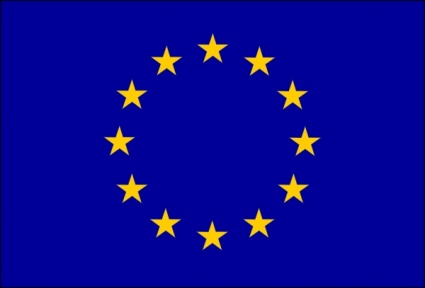 FINAL REPORTAgreement Number 2013/ 325-096 between the European Union (EU) and the United Nations Development Programme (UNDP) for the Implementation of the Action:“EU High Level Policy Advice Mission”TABLE OF CONTENTS1. INTRODUCTION	32. PROJECT BACKGROUND AND JUSTIFICATION	33. ASSUMPTIONS AND RISKS	54. SCOPE OF WORK AND STRATEGY	65. PROJECT RESULTS	116. PROJECT MANAGEMENT AND VISIBILITY	287. LESSON-LEARNED	30Annex 1: Risk Management Plan	33Annex 2: Best Practices	34Annex 3: Log frame	38Annex 4: EUHLPAM best practices proposal on ex post policy analysis	40Annex 5. Steering Committees Minutes	43Annex 7: EUHLPAM consultants	61Annex 8: Advisers Reports (separate doc)	62Annex 9: Policy Notes on policy implications and EU best practices	63Annex 10: Draft policies and legal acts	78Annex 11: Contributions to the Governmet Action Plan/planning documents	87Annex 12: Strategic policy documents	93Annex 13. Policy consultation events	102Annex 14. Capacity Building events	116Annex 15. Capacity Building Policy Notes	120Annex 16. Risk management methodologies	124Annex 17. Contacts with other projects/programmes/instruments	128Annex 18. Ex Post Policy Analysis interventions	140Annex 19. Networking activities	142Annex 20. Policy notes / reports to EUD	151Annex 21. Mainstreaming policy notes	155Annex 22. Applications, Fiches	162Annex 23. Events Calendar: May 2014-December 2015	169Annex 24. Promotion of EU visibility	1741. INTRODUCTIONIn line with the agreement 2013/ 325-096 signed on 30 December 2013 between the European Union (EU) and the United Nations Development Programme (UNDP) for the execution of the project EU High Level Policy Advice to the Republic of Moldova (EUHLPAM III), UNDP has prepared and submits this final project report, covering the implementation period from 31 December 2013 through 31 December 2015. The project has been designed based on the following framework:2. PROJECT BACKGROUND AND JUSTIFICATIONThe “EU High Level Policy Advice Mission to the Republic of Moldova” Project (EUHLPAM) was a follow-up to a project that was initiated in early 2010 as a response by the EU to a request of the Government of Moldova for provision of policy advice in support of the design and implementation of the Government’s reform agenda and the preparation for association process with the European Union. The first grant agreement 2010/229-508 to implement the project was signed on 15 January 2010 for a 12 month period. An addendum to the agreement 2010/229-508 (signed on 16 December 2010) extended the implementation period for another 12 months, up to 15 January 2012. The project was extended by a subsequent addendum signed on 7 November 2011, up to 31 March 2012. The Project’s activities and implementation modality were appreciated as highly efficient and effective, as confirmed by the beneficiaries and by an independent EU-financed project evaluation (October 2011). Subsequently and based on the request of the Government, a new agreement 2012/284-269 was signed on 23 April 2012 (with the implementation start day - 24 April 2012) for a period of 18 months. An addendum signed in June 2013 extended the implementation period to 20 months, up to December 2013. Considering the positive results of the project and the high ownership by the Beneficiary, the independent Results Oriented Monitoring mission conducted in April 2013 recommended envisaging a Third Phase from January 2014, keeping UNDP as an implementing partner. This recommendation found an echo with the Moldovan Authorities, which have requested to initiate a new phase in their letter dated 31 July 2013, in a context marked by a strong political commitment to pursue the EU integration related reform Agenda.A new contribution agreement was signed on 30 December 2013 between the European Union (EU) and the United Nations Development Programme (UNDP) for the execution of the current, third, phase of the project. The main justification for the new grant agreement was that while the work of the EUHLPAM was instrumental in supporting the Government to achieve its targets related to EU association, DCFTA and visa liberalisation and broader reforms, the process of developing appropriate policies and supporting them with well-designed strategies and action plans was on-going. The Government was keen to retain the services of the advisors for at least two reasons: (a) to ensure that this phase in the modernisation of the Government capacity is completed expeditiously and (b) to develop the policy management capacity within Ministries and State Agencies. In this context, the EUHLPAM was considered a key element in support of a successful implementation of EU´s Comprehensive Institution Building Programme and for preparation of the ground for targeted Technical Assistance and Twinning projects.Taking into consideration the afore-mentioned statements and the fact that the signed agreement envisaged the finalization of the activity of the 15 advisers in June 2015, following a series of consultations with the Government of Moldova and EU Delegation, it was decided to extend  the project until the end of 2015, in particular, in to ensure a smooth transition to a new EU high-level mission, which was envisaged to start in early 2016.The Project was built on achievements and lessons learned from previous stages. A balanced combination of the policy advice support mechanism - the EUHLPAM per se - with operational management exercised by UNDP and attention to cross-cutting issues and inter-institutional collaboration were at the core of the project’s performance strategy. The project was also in line with the latest National Development Strategy “Moldova 2020: seven solutions for economic growth and poverty reduction” and other strategic policy documents of the country, which highlight the importance of strategic policy planning the public administration in the Republic of Moldova slowly but steadily adheres to.The Project provided assistance to the following Ministries and Government Agencies/Services: Prime Minister’s Office (anti-corruption, banking and energy); the Office of the Prosecutor-General (PGO); National Anti-Corruption Centre (NAC); Ministries of Agriculture and Food Industry (MAFI); Economy (MoE); Education (MEdu); Environment (MEnv); Finance (MoF); Justice (MoJ); Internal Affairs (MIA); Transport and Road Infrastructure (TRANS); Customs Service (CUST); Bureau for Migration and Asylum (BMA); State Tax Inspectorate (STI); General Police Inspectorate (GPI), National Food Safety Agency (NFSA). 3. ASSUMPTIONS AND RISKSTo produce the expected results, in line with the project specific and overall objectives, the intervention rested on a number of key assumptions identified in the Description of Action. These assumptions were constantly monitored by the project management team through internal monitoring frameworks.Assumptions are assessed as remaining valid at the report date.The project adopted a balanced risk management strategy integrated into individual work plans and reports, through monitoring and early interventions, agreed with beneficiaries and undertaken at enabling levels. During the reporting period, the Government of the Republic of Moldova has changed four times. In many cases, this meant change of the management of the ministries and governmental agencies –the direct beneficiaries of the project. Nevertheless, a smooth transition to new leadership and a successful adviser-minister relationship were ensured. In the period before the Parliamentary elections of 30 November 2014, the majority of ministers have ceased their mandate. The continuity of the project’s activity throughout this period was secured through enhanced cooperation with deputy ministers, state secretaries, where available, and senior counterparts’ staff. Even the project’s National Coordinator at that time was changed back from the MoFAEI to the State Chancellery a few months before the finalisation of the project. However, even this change did not affect the overall project implementation process. It should be noted that the MoFAEI, until May 2015, constantly played an important coordination role and facilitated the cooperation with various Government counterparts.Thus, all types and categories of risk are assessed to remain at the same level, with the exception of R1, which had a tendency to increase to High in the reporting period (more details - Annex 1. Risk Management Plan).4. SCOPE OF WORK AND STRATEGYAccording to the Description of Action, the Project’s scope of work is to provide policy advice to national authorities in order to enhance their ability to design and implement their Europe integration related reform agenda. In this context, the EUHLPAM inter alia:•	Raises stakeholders' awareness of the policy implications of the Government's reform agenda and the AA negotiation and implementation processes;•	Acquaints the national authorities with different policy options;•	Provides the beneficiaries with examples of EU best practice;•	Assists in the identification of policy and legislative priorities;•	Supports the national authorities to draft policy papers, together with strategies and Action Plans for implementing the policies;•	Assists the national authorities during the policy consultation process;•	Strengthens the institutional capacities of the beneficiary institutions to design, manage and monitor policy;•	Supports the national authorities to design and apply risk management principles and tools;•	Liaises with other projects / programmes / instruments to ensure synergy, to promote effective downstream implementation of the policies and to avoid overlap and duplication;•	Advises on the development of formal mechanisms to ensure that feedback from policy implementation is duly taken into consideration during the design phase of future policies;•	Supports the national authorities to network with EU institutions through the EU Delegation to Moldova;•	Provides sectorial advice and report to the EU Delegation whenever requested.The above are channelled into two pillars, supported by mainstreamed cross-cutting issues. Aiming at better co-ordination of advisory work, ensuring synergies and timely deliverables, advisors continue to work in clusters based on needs and demands of policy processes and Association Agreement priorities: The project capitalized on lessons learned captured by the ROM 2013. In particular, it applied the strategy of:embedding advisers into beneficiaries’ institutions,maintaining good relationships between EUD and UNDP,fostering good coordination with the Ministry of Foreign Affairs and European integration,preserving and multiplying the good coordination with the EUD Operations and project managers,mainstreaming of cross-cutting issues in advisers’ work,designing and implementing an Exit Strategy in coordination with the Steering Committee. Specifically on coordination with EUD, the Mission was brought to new levels through individual and joint meetings organised on 23-26 June 2014 and 17 September 2014 (bilateral with the Deputy Head of Operations), May 2014 and 23 September, 2 and 7 October 2014 (with the Head of Delegation, Head of Operations and respective project managers), 12 March 2015 (Joint EUHLPAM and EUD Project Manager team meeting), as well as numerous bilateral meetings with advisers and respective project managers. Additionally, a joint meeting was organised on 29 April 2015 with the participation of all advisers, EUD Head of Operations and Project Manager, as well as the Deputy Minister of Foreign Affairs and Deputy Director for European Integration, to discuss the structure and the activity of the Mission in the phase-out period. It was agreed to reduce the number of existing advisors due to budgetary constraints to eight from existing fifteen in order to ensure a continuous support to the key sectors of Moldovan public administration.Cross-capitalising with other EU and donors funded initiatives was given high priority. Per the Steering Committee’s recommendations, the project established collaborative relations with the CSDP Mission Deployment Advisers; EU Framework Project on CIB implementation, Support to MFAEI project (SIDA), Democracy Programme (UNDP). At sectoral level, all advisers systematically supported efforts to ensure synergies and avoid overlap and duplication (EUBAM, BRITE, Support to the implementation of DCFTA project, Council of Europe - European Commission Joint Programmes, EU TA projects in justice sector, USAID projects in the area of Police and Internal Affairs), etc. The project prepared a draft Exit Strategy through internal consultations based on existing team knowledge and its members’ prior experience. The Steering Committee meeting of 15 October 2014 acknowledged the proposal and decided on a sustainable phasing out to be reflected in the project’s Exit Strategy to bridge the gap between the end of the programme and next planned intervention, which had to start in 2016. With sustainability in mind, the project committed to produce a series of best practices for further use and replication. Examples include Best Practices on Policy Advice, Best Practices on Communication and Visibility, and Best Practices on Donors’ Coordination (annex 2).PROJECT PLANNING, REPORTING AND MONITORING FRAMEWORK:From the outset, each adviser has received induction on the new Scope of Work and the Project Logframe (Annex 3) and joint induction meetings with each counterpart have been conducted. A first common MFAEI-EUD-UNDP-advisers’ induction meeting took place on 21 May 2014 to foster the framework of common understanding of the Mission and ways forward.The Description of Action has been translated into a Project’s Work Plan to ensure continuity from the previous Project and to advance the Mission into new areas of activity. In order to ensure the effectiveness of the intervention and timely deliverables, the input of each advisor was guided by individual work plans reflecting the institution-specific arrangements for the priorities, the sequence and timing of the policy advice and outlining expected results and indicators. Each work plan was regularly revisited by both the beneficiary and the adviser in charge, to ensure its relevance and usefulness for planning purposes.Four Steering Committee meetings to monitor progress and coordinate the Action took place on 7 May 2014, 15 October 2014, 4 February 2015 and 18 March 2015. Additionally, a virtual Steering Committee meeting was organised on 8 December 2015 on issues related to the transfer of EUHLPAM’s equipment.Planning and monitoring tools also have taken stock of the approach to the referred above project’s Exit Strategy as agreed by the Steering Committee on 15 October 2014. ADVISORY SERVICES EVALUATION:Based on the new Description of Action and lessons learned, the template used for evaluation by beneficiaries has been upgraded with new features cleared by the Steering Committee. The process was launched on 20 October 2014 with invitations sent to all counterparts and involving EUD and MFAEI for the first time. Table 1 on the results of performance evaluations from all involved partners. Table 2 includes separate results from ministries/agencies counterparts. * both the minister and deputy minister evaluated the adviser5. PROJECT RESULTSThe reporting period covered (A) the operationalization of the project and (B) the delivery of policy advice. A. OPERATIONALISATION:Individual terms of reference for new advisers’ positions have been drafted by the beneficiaries in December 2013. ToRs were based on the new Description of Action and aimed at ensuring continuity from the previous Project, while also advancing the Mission into new dimensions. The formal ToR clearance process started on 14 January 2014 with submission to EUD and State Chancellery, the main counterpart at that stage. The open and competitive international recruitment processes for all 15 positions started on 31 January 2014 and was completed with UNDP Regional Procurement Office’s clearances on 18 April 2014. By the end of April 2014, 7 advisers were deployed. Seven others joined the mission by mid May 2014, with the last adviser to the GPI having joined the mission in August 2014 (due to a lengthier decision on the area the 15th adviser to be assigned to). Ten advisers’ contracts have been concluded by 30 June 2015, and five of the existing 15 contracts have been extended until 31 December 2015. Following the consultations with the Government of Republic of Moldova and the decision to extend the current phase of the EUHLPAM until 31 December 2015 in a slightly different format (with only eight advisers), three new positions were advertised in June 2015 and subsequently the interviews were conducted on 8-10 July 2015. The new positions were considered essential given the need to raise the level of coordination in the area of anti-corruption, the need to assist PM Office in the response to the banking crisis, and the MoF in process of public finances management. By mid-August 2015, three new advisers (adviser on anti-corruption policies and adviser on banking sectors for the Prime Minister’s Office and adviser on Public Finance Management and Macro-Finances for the Ministry of Finance) were deployed. Local experts were recruited based on justified demand for short-term assignments, which were approved by EUD. The mission employed 13 local experts (type and duration of assignment - annex 7). In a number of instances, the identified need for local expertise by the HLAs could not be covered due to reluctance of the beneficiary to accept the assistance (energy) or refusal by the EUD to approve the selected candidate (police). In addition, though it was envisaged to provide local expertise in the extension period of the Phase III of the project, the frequent changes of the Government permitted only partially to achieve this goal. In general, the project faced a problem in selecting local experts due to the low number of applicants. In any given recruitment process, no more than five applications were submitted.All needed support services (translations, administrative and logistical support) were delivered timely and efficiently. Thus, at output level the project was fully implemented.B. DELIVERY OF POLICY ADVICEIn the reported period 16 Governmental institutions (ministries, agencies, and services) have benefited from high-level policy advice in the process of implementation of EU integration agenda. To assess the project progress towards the set objective, triangulation was applied and reported upon at (A) Purpose and (B) Activities level. The following reporting sources were used: EC assessments and reports on policy progress, International and regional reputable Rankings, Government reports on the implementation of National Action Plan for the Implementation of the RM-EU Association Agreement 2014-2016, and advisers’ reports. Where available, statistical data and trends were used.A. PURPOSE LEVEL:a. Selected line ministries and state agencies produce better policies and strategic plansThe baseline for analysis is December 2013 using the following sources: ENP Progress Report (March 2014) and EUHLPAM 2012/ 284 269 Final Report (April 2014).Anti-corruption: Policy work in previous phases yields a number of positive trends. In the current phase, the policy advice on anti-corruption was brought to new levels, including due to an enhanced communication in particular with the international community of partners. The EUHLPAM support was essential for the facilitation and organisation of regular donors’ coordination meetings on anti-corruption and in the process of development of the new national anti-corruption strategy (2016 – 2020). Although corruption still remains the country’s main problem some progress has been achieved in different fields of anti-corruption drive, which has been reflected in Visa Liberalisation assessments and ENP country reports, as well as in international rankings and assessments. Figure 1. Moldovan anti-corruption policies performance, rankings, 2014-2015Nevertheless, a number of concerns on the effective implementation and delivery on commitments on anti-corruption policies remain. EUHLPAM focused in particular on:- 	implementation of the professional integrity testing law and corresponding regulations. As a result, cases of corruption reporting have increased 12-fold compared with the previous year.- 	enforcement of the National Anti-corruption Strategy’s and Action Plan’s measures and civil society engagement;- 	policy management capacity: short- and long-term training programs are now in place.- 	implementation of the recommendation of the Association Agenda on ensuring the full independence of NAC,- 	settlement of jurisdictions between the NAC and other law enforcement bodies and inter-agency cooperation and coordination.The implementation of visa liberalisation commitments continued in 2014. The visa-free regime entered into force on 28 April 2014 for Moldovan citizens holding biometric passports. The “National Action Plan to prevent and combat eventual abuses of visa-free” regime was adopted and is being implemented with relatively few misapplications. Around 360.000 people took advantage of this opportunity in 2014 and travelled visa-free to the Schengen area and the countries applying its legislation (ENP Progress Report (2015, p. 2)). Coordination mechanisms for VLAP budget support were set up in order to ensure that activity is carried out as planned and to prepare for the EU evaluation for the first tranche of the budget support. The first EU Assessment Mission on the implementation of the EU-Republic of Moldova financial agreement ENPI/2013/024-405 on the support to the implementation of the visa liberalization action plan was carried out in September 2014 (official report - presented in October). The report concluded with an overall fulfilment rate of more than 80%, while achievements being rated as “Strong performance”. Nevertheless, there are still areas were conditionality has not been fully achieved and remain as priorities for the future. On international cooperation in home affairs, a Memorandum of Understanding on strengthening cooperation with Europol was signed on 16 January 2014, in The Hague, Netherlands. In May 2014 the text of Operational Agreement between Moldova and Europol was finalized and the approval of signing the Agreement on operational and strategic cooperation between Republic of Moldova and the European Police Office was approved by the Presidential Decree on 2 July 2014. In 2015, the reforms continued and allowed for continuous budgetary support from EU, mainly due to the assistance provided by the two EU high-level advisers. Police Reform Strategy was developed and submitted in public consultations procedure in 2015. The MoIA’s management capacities were consolidated through establishment of the Consultative Board for the promotion of reform within MoIA and active participation of the EUHLPAM’s advisers. Nation-wide awareness raising and capacity building campaign among the MoIA’s and Police personnel in the area of EU integration was initiated with the support of EUHLPAM. Additional financial support to the Police reform in Moldova from USA was secured and the project is implemented by UNDP, though the drafting of Police Reform Strategy 2016-2020 remains to be addressed.On Migration, the ENP Progress Report (2015, p. 14) refers to “good progress on adopting and implementing migration- and asylum-related legislation and on making its migration management system more efficient”, in line with EU and international standards. The capacity of the relevant institutions in the field was increased, and the level of authority was raised and extended in geographical terms. At the International Briefing Meeting organised on 7 October 2014 in Chisinau and the EU assessment mission to RM on the implementation EU-RM Financial agreement ENPI/2013/024-405 on the Support to the implementation of the Visa Liberalisation Action plan (VLAP Mission, 2014) testify to institutional ability to continue to produce policies and strategic plans, which support and advance the reform process in the area of migration and asylum. Significant progress was made towards preventing and combating irregular migration, in particular as a result of the strengthening of the regional presence of the Bureau of Migration and Asylum and the opening of three regional offices of the Bureau’s Directorate for Combating the Illegal Stay of Foreigners.With EUHLPAM support, ministries have made progress in respect of the DCFTA agenda implementation on a number of important commitments (including those applicable provisionally from 01.09.2014.) in approximating EU legal requirements and administrative practices (e.g. in the area of technical regulation, accreditation and market surveillance, customs, administration of tariff quotas etc.) as outlined in the ENP Progress Report 2015. The timetable for Moldova’s commitments to bring its legislation into line with the EU acquis also started to apply from September 2015 and Moldova and the EU began to exchange information on implementation. A positive change in policy and strategy making in the food safety area was acknowledged by the ENP Progress Report (2014): “Moldova continued to implement the National Food Safety Strategy, with the launch of the National food safety agency. Approximation of SPS legislation took a major step forward”. As of June 2014, a new policy unit was established at NFSA, which benefits from EUHLPAM support, creating the foundation for better policies in the area. Based on the evaluation performed by the representatives of Food and Veterinary Office - European Commission (25.11-03.12.2014) in the area of poultry eggs, significant progress made by NFSA in the institutional development and implementation of national legislation in the area food safety has been acknowledged - “Moldova made progress on food safety reforms and regulatory approximation of sanitary and phytosanitary legislation to EU law” (ENP Progress Report 2015, p. 12).In area of Education sectoral strategy Education 2020 was elaborated and approved with EUHLPAM support. In the process of its implementation a number of reforms were initiated, such as Vocational Education and Training (VET) sector reform, Human Resources Management in Education etc.Moldova’s Main State Tax Inspectorate’s Development Strategy for 2016-2020 was elaborated and approved with the EUHLPAM Support. To mention that the strategy was developed in a participatory manner, while it objectives and action plan have been discussed and agreed upon in the framework of a strategic planning workshop organised by the adviser to the STI.An improvement was also noticed on energy policy aspects. Checking compatibility of proposed acts with EU legislation has become regular and a better coordination between authorities involved in the energy policy, mainly Prime Minister, Ministry of Economy, NERA was ensured with EUHLPAM support.b. The policy management capacity of selected line ministries and state agencies is strengthenedBy policy management capacity, this report refers to the ability of counterparts to plan, coordinate, implement, communicate on, monitor and evaluate public policies. In the new phase two new counterparts - NFSA and MoF - benefited from EUHLPAM assistance. Still, with noticeable progress in several areas, much remains to be done in relation to the policy management capacity and the project will continue to focus its resources in this regards.In the reporting period, several champions emerged on certain policy management aspects. E.g. for the first time, the Ministry of Education was acknowledged as a top performer on transparency policy (source: http://tribuna.md/2014/10/19/top-10-cele-mai-active-ministere-la-capitolul-comunicare/). It was possible via a number of trainings organised with EUHLPAM support to enhance MoEd’s capacities on EU policy coordination, DCFTA implementation, strategic planning, communication and stakeholder management. Moreover, initial steps were made to develop options for a viable mechanism for applying DCFTA by the Transnistrian region of the Republic of Moldova and its closer economic integration with the rest of Moldova’s territory.Though the assistance provided to the MoF was short-term, its institutional capacities to design, manage and monitor policies by providing recommendations on improvement of its strategic planning framework was strengthened. EUHLPAM adviser on energy has been instrumental in establishing a close coordination and communication between RM and RO authorities on cross border interconnections on gas and electricity resulted. By participating in discussions with potential investors in energy sector and assessing their proposals, EUHLPAM adviser on energy was bringing expertise from EU member states in energy policy implementation, including in order to respond to the need for attraction of serious investments as a priority for financing the Moldovan energy sector. On internal affairs, the advisers managed to imbed a strong commitment to the development of the strategic management (including operational, risk and change management) capabilities and an interest of international donors to provide support in this sense has been noticed. This was notice by other Donors that demonstrated the interest to provision of the assistance to the sector, and EUHLPAM played a key role in guiding the Ministry in Donor coordination. The Embassy of Sweden, for example, contracted DCAF-ISSAT to conduct a needs-assessment related to strategic management at the level of MoIA. Romania and USA also proposed initiating activities in the same area, touching upon human resources management and career systems as well. On 10-13 November a team of DCAF experts came to Chisinau to discuss specific issues and details on the establishment of a specialized unit on strategic planning at the level of MoIA central apparatus. This unit will be in charge for the overall strategy management process, covering strategic analysis, strategic planning project planning, project implementation, monitoring and evaluation, capacity building and horizontal and vertical communication and coordination. Also, the future unit will be the main counterpart of the team that will implement the project “Strengthening Strategic Management and Planning Capacity (SSMPC) of the MoIA of the Republic of Moldova”, to be financed by Sweden. We could also add here that the number of anti-corruption investigations at the MoI have increased, which can be partly attributed to the improved capacity and advice provided by EU high-level adviser to the National Anti-Corruption Centre, though it can also be a result of unstable political environment in the country.Due to the short period of intervention in some of the policy areas coinciding with the change of the Government, the effectiveness of the activity of the advisers in these areas will have to be assessed at a later stage, most probably by the future EU mission in 2016, i.e. in Banking or Public Finance Management and Macro-Finance. While in others, there is a clear path for actions for the beneficiaries. The process of strategic management development of the Customs Service and its subdivisions was initiated and a road map document was developed with the EUHLPAM support. The capacities of the Customs Service to utilize modern risk assessment methods were further developed. In the same line of thinking, the mission invested a sustainable effort and played a leading role in coordinating activities among various projects and donors aiming at creating development assistance donors’ coordination network in various sectors, i.e. Anti-Corruption, Internal Affairs and DCFTA. In case of a later EUHLPAM facilitated development of working coordination formats to enable various bodies engaged in communication and information provision to private sector and general public on DCFTA to utilize available resources and capabilities efficiently.c. Selected line ministries and agencies are acknowledged as flagship institutions in the implementation of the EU - integration agendaIn the context of Visa Liberalisation, among most prominent institutions this year were MIA and its subordinate bodies - GPI and BMA. Citizens’ trust in police is at its highest (source:http://unimedia.info/stiri/BOP.-Increderea-cetaenilor-in-poliie-se-afla-la-cel-mai-inalt-nivel-din-ultimii-12-ani-84679.html) (although the methodology and assessment are not without their critics). To further strengthen the delivery of public services by police, their training system has been revised with a new Training Centre to be soon in place (US funded and EUHLPAM co-designed). With EUHLPAM support, a police officer joined the FBI training programme for a year, envisaging it as a regularly accessible programme for MD police officers. With EUHLPAM support, MoEc has established itself firmly as a capable coordinator of economy related EU Association Agenda and DCFTA with necessary action plans, structures, systems and processes in place. Effective internal control and monitoring mechanism at MoEc-level has enabled speeding-up implementation rate of DCFTA commitments by the Government in the areas of trade, energy, consumer protection, food safety etc. All of this in the first year since AA/DCFTA coming into force.The education sector performs above the overall average as resulted from the global Legatum Prosperity Index. In 2014 Moldova ranked 89th globally, with best performance (67th) in the education sub-index. According to the current legislation, the structure of the higher education system complies with the Bologna Process and is fully compatible with the European Higher Education Area. School optimisation and bacalaureat reform are among policy initiatives emerged with the project support. For a graphic view, table 3 summarises progress measured against log frame indicators, based on advisers’ reports (full text of advisers’ reports, Annex 8). On 13 out of 16 indicators the targets are exceeded.The below analysis is a detailed presentation of targets achieved by objective. It also shows the demand and supply of advisory services by area.Specific Objective 1: Strengthen the policy-making, strategic planning and policy management capacities of selected line Ministries and State Agencies involved in the negotiation and implementation of the Association Agreement and visa liberalisation.Result 1. Selected line ministries and state agencies produce better policies and strategic plansIndicator 1: # policy notes on policy implications and EU best practices:In the reporting period, advisers reported 293 policy notes on policy implications and EU best practices. The leading area is Energy (with 59 notes) and Food Safety (49 notes), followed by Migration (28), Prosecutor Office (26) and anti-corruption (23). More details - annex 9. Indicator 2. # Draft policies and legal acts revised/elaborated for the implementation agendaFrom May 2014 through December 2015, advisers reported inputs into 170 draft policies and legal acts. The leading area is anti-corruption (35 legal acts), followed by energy (30 acts), education (20) and migration (12). Full account - Annex 10. Indicator 3. # Ministries and agencies submit on time contributions to the Government Action Plan/planning documentsOn this indicator, main contributions centred around the National Action Plan for the implementation of the RM-EU Association Agreement (2014-2016), as specified in Annex 11. Indicator 4. # Strategic policy documents (strategies, policies, action plans, laws) informed by EUHLPAM advice189 strategies, policies, action plans and laws are informed by EUHLPAM advice in the reporting period. The lead beneficiaries in this respect are: NFSA (86), anti-corruption (30), MoEdu and energy PGO (12 each). For further details - Annex 12. 
 Indicator 5. # Policy consultations eventsIn 2014-2015, EUHLPAM conducted and supported 204 policy consultation events. Most active areas include: anti-corruption (32 events), migration (28), MoF (21) and MoAFI (20). For further details - Annex 13. Indicator 6. # Capacity building events on policy makingOn this indicator, most active areas are customs (23) and economy (17 events), Police (10 events) and food safety (7 events) of the total 81 events reported by all advisers (Annex 14). More details are also included in the below analysis on mainstreaming cross-sectoral issues.  Indicator 7. # Policy notes on strengthened institutional capacity for policy making94 policy notes on strengthening institutional capacity for policy making were produced in the reporting period. Most active areas are migration (25 notes). Education (15 notes), justice and transport (13 notes each) follow. For more details - Annex 15. Indicator 8. # Risk management methodologies approved and appliedMost active in respect of risk management methodologies proved to be the food safety area (30 methodologies reported as produced compared to 62 overall produced by all) (Annex 16).  Indicator 9. # Contacts with other projects/programmes/instruments on policy implementationFrom May 2014 through December 2015, advisers reported to having performed 234 contacts with other projects/programmes/instruments on policy implementation. Most active areas are migration (50), anti-corruption (35), economy (28), followed by internal affairs (27) and education (20). For further details - Annex 17.  Indicator 10. Ex-post policy analysis methodology produced/upgradedA team meeting (20.11.2014) laid the basis for the methodology based on team members experience and expertise. See Annex 4 for the final document. Indicator 11. # Ex-post policy analysis interventionsThe team has had 31 ex-post policy analysis interventions in 2014-2015, with transport (8), agriculture (6) and economy (5) leading the way (Annex 18). Indicator 12. # Networking activities between national authorities and EU institutions/EU members states institutionsMost active areas from networking point of view were economy (26), food safety (22), migration (21) and ant-corruption (20) out of total 149 networking activities. For further details - Annex 19. Indicator 13. # Policy notes/reports to EUDFrom May 2014 through December 2015, 110 notes/reports to EUD have been reported by advisers. Top areas in this indicator include: anti-corruption (23), migration (18) followed by education (12) and food safety (10). More info - Annex 20. Indicator 14. # Policy notes on mainstreaming cross-cutting issuesOf the total 106 policy notes mainstreaming cross-cutting issues, migration (27 notes) and food safety (24) are leading the way, followed by education (16), economy and transport (9 each). For more info - Annex 21. Indicator 15. # Applications/fiches/ToR for policy implementation supportOf the 96 applications, fiches and ToR for policy implementation support, most active initiatives have been pursued in the areas of food safety and customs (13 each), followed by transport (12), migration and agriculture (11 each). More information - Annex 22. Most active policy areas per project activities indicators were:CROSS-CUTTING ISSUES: Human rights, Gender, Accountability and Environment Sustainability.Cross-cutting issues have been integrated both in the planning and reporting tools applied in the project. While policy advice tends to focus on one cross-cutting issues, it is not unusual to find in advisers work comprehensive mainstreaming. For example in taxation, ISO 26000 standard is relatively new (published in 2010) and provides guidelines and assistance to organisations in implementing and maintaining sustainable development from the perspective of the social responsibility while addressing the following seven main areas: organisational governance, human rights, labour practices, environment, fair operating practices, consumer issues and not the least the community involvement. Human Rights:By mainstreaming human rights, this report understands the process of integrating human rights and democratisation issues into all aspects of advice to policy and decision making and implementation (based on EC, Furthering Human Rights and Democracy across the globe, 2007).The justice and rule of law cluster advisers have been the most active in mainstreaming human rights in policy-making and implementation. On Police and MoIA reform, respective inputs have been accounted for in the MoIA Concept on the Prevention and Combating of the Corruption; the draft law for the modification of the Law of the Police, capacity-building events (e.g. seminar on Career Systems in MoIA; THB workshop).The newly adopted Code of Education also contains elements of human-rights-based approach as it promotes inclusive education and child participation in the process of schools’ management. The implementation of these elements was facilitated by the EU high-level adviser to the Ministry of Education. Moreover, the adviser commented on a concept of inclusion of the human rights elements in education curricula.Policy advice on Reduction of statelessness and naturalization, draft amendments to the law on asylum, administrative sanctions on foreigners, anti-discrimination and preventing hate-speech (in BMA info campaigns on migrants), participation in World Refugee Day are examples of mainstreaming human rights in policy advice on migration. GenderEUHLPAM follows the “Manual for Gender Mainstreaming” (European Commission) in planning and reporting on gender mainstreaming as “Gender equality is a fundamental right, a common value of the EU, and a necessary condition for the achievement of objectives on growth, employment, and social cohesion”. The ENP progress report notes specifically progress on gender equality by Moldovan authorities.Throughout the reporting period, advice on mainstreaming gender has been provided at all policy stages, from policy development to implementation and at capacity building levels.During all of the capacity building events organised in the framework of EUHLPAM, a balanced participation of men and women was ensured. Special attention was given to this aspect in case of beneficiary institutions which are traditionally men-dominated, such as Customs Service, General Police Inspectorate and MoIA.In September 2015, given the need to improve the understanding by the advisers of the human-rights and gender-mainstreaming aspects of their activity, the project manager has held a dedicated session on these subjects in the framework of the EUHLPAM stock-taking meeting.AccountabilityThe support provided by all of the EUHLPAM advisers have contributed with various degree of success to the increased accountability and transparency of the decision making process. A number of such interventions are presented below, with further details in the Annex 7.Important proposals for introduction of strong accountability measures in the design of the anti-corruption institutional infrastructure were made in the framework of the Anti-Corruption Inter-institutional Working Group.Taking into consideration recent crisis in the banking sector proposals were made for the NBM’s accountability in ensuring that the financial system is resilient to shocks and promotes macroeconomic growth and employment in the Republic of Moldova.The National Food Safety Agency has consolidated its accountability capacities, through the establishment of an internal audit system, with the support of EUHLPAM. Additionally, Moldovan food producers have benefited from an improved regulatory procedure in the area of food safety.The adviser to the MoF has contributed to the development of Public Finance Control System by advising the process of introduction of new regulatory framework for the Financial Inspectorate.In the area of Education, new legal framework ensured by the Code of Education contributed to improved transparency and accountability at all levels of education. New professional institutions, which would help to improve accountability, were established: National Agency for Quality Assurance in Professional Education, National School Inspectorate and National Agency for Curriculum and Evaluation.Environment sustainabilityIntegrating environmental sustainability into development policy, planning and programmes is important for long-term poverty eradication. The Introductory Statement of Commissioner designate Environment, Maritime Affairs and Fisheries, Karmenu Vella on the 29 September 2014, noted that improving the state of the environment cannot be delivered through environment policy alone and that the support of other sectors in mainstreaming environment into their policy areas was essential.The mainstreaming of environment in other sector policies is only slowly emerging in Moldova. This is due to the fact that policy planning still follows a sector based approach. The Minister of Environment has sought to bring out change in respect of mainstreaming in a number of specific areas including (I) the promotion of an integrated approach to Sustainable development (II), Green economy and (III) Climate Change. Some initial steps have been made in area of understanding and awareness of the Government on Environmental mainstreaming into public policies, as a regional conference on the subject was organised with active involvement of EU high-level adviser to the Ministry of Environment.Advisers promote in their policy advice mainstreaming of environment sustainability. Examples include in particular, the transport sector, food safety, agriculture, energy, customs, taxation (more - see annex 20). Yet, a need for a more systemic approach is assessed as needed. Additionally, the MoEnv adviser was promoting dialogue in 2015 with the MoE’s Regulatory Impact Assessment and business committee with the aim of developing mutual understanding and a balanced approach to environmental regulation and economic development. The transposition and application of the EU Energy Efficiency legislation, as well as promotion of renewable energy sources, supported by EUHLPAM, will result in important energy savings in the country increased efficiency of the energy use. However, the subject of cross-cutting issues in the work of high-level advisers need continuous attention, as not all of them recognise the cross-cutting implications of their activity or have sufficient experience in promoting them in the policy making process.6. PROJECT MANAGEMENT AND VISIBILITYUNDP Project management: The UNDP Portfolio Manager ensured the overall coordination and supervision to provide the highest quality of delivery. The project team was composed of three positions: project manager, project assistant and project driver/clerk. A new project assistant has been competitively recruited and joined the project on 27 January 2014. However, she resigned in October accepting a more attractive job offer. As a result of another competitive process, a new assistant joined the mission on 22 October 2014.The project manager resigned in February 2015 and a new project manager was recruited in March 2015. As a result of the amendment of the agreement between EUD and UNDP in June 2015, all three project staff have had their contracts extended until 31 December 2015. VisibilityThe project implemented the Visibility and Communication Plan approved at the beginning of action to secure uniformity in advisers’ actions. A local communication expert has been hired as of 24 October 2014 to bring the project visibility to new levels, foster the counterparts’ communication abilities and improve the quality of the coordination on communication levels with EUD. A counterparts’ communication needs assessment has been performed in November 2014. Based on over 30 interests manifested from 10 counterparts, a training concept was designed and was implemented. Training sessions on general communication tools and approaches had been complemented with technicalities of communication for certain institutions (e.g. GPI) and areas (DCFTA communication). Compliance with the EUD communication and visibility rules had been ensured through a regular interaction with the EUD Project Manager on Communication. For example, the proposed communication training concept was presented to the EUD Project Manager on Communication and she has expressed the availability and willingness to take part in the training and to deliver one of the sessions.The project maintained the website www.euhlpam.org to reach a wider national and international audience. In accordance with the decision of the virtual Steering Committee meeting of 8 December 2015, the domain name “euhlpam.org”, created for the visibility purposes of EUHLPAM Phases I-III, was discontinued at the end of December 2015 and the Google account associated with it - deleted.EUHLPAM was regularly featured in the EUD monthly newsletters. In addition to that, EUHLPAM Facebook page concept was developed in early 2015, coordinated with the EUD management and UNDP, as well as with relevant counterparts, in order to increase its transparency and raise awareness on the achieved outcomes. It was launched in February 2015. Significant efforts were invested in the promotion of the page, resulting in the milestone of 500 likes by December 2015. Beyond regular supporters of the page, the highest coverage of a post reached the amount of almost 2.5 thousand people. The Facebook page has been continuously updated ensuring direct access to the latest EUHLPAM news. After finalisation of the Phase III of the project, the administration rights for the page were transferred to the EUD’s Communication and Publications Project Manager.It is to be noted that cooperation with the media was intensified in 2015. It resulted in a number of long-term partnerships, as it was with the national television Moldova 1, ‘European Objective’ Newsletter and economic portal Agora.md. It is also worth mentioning that not a single interview/article involved costs for media coverage.The advisers were involved in the following media events, contributing to the raising of the awareness of the wider public on issues related to Moldova’s EU integration:8 interviews with EUHLPAM Advisers were filmed and aired during prime time, resulting in a wide national outreach. Two substantial interviews published in ‘European Objective’ Newsletter, resulting in significant dissemination by national and international media of interviews realized in the fields of food safety (February 2015) and education (March 2015), accordingly. Two lengthy interviews were carried out for ‘Agora.md’ web portal (Economy, May 2015; and Energy, June 2015).Two occasions of EUHLPAM Advisers’ participation at public debates provided a platform for direct interaction with the population (Home Affairs, February 2015; and Energy, May 2015). One press-club was organized in the Education sector (March 2015) resulting in a significant media coverage of the reforms carried out in this field.In the reporting period a total of 81 events were organised by the project (annex 24). BudgetThe project had a total allocated budget of 2,977,291 EUR, which included an addendum of 562,643 EUR, approved in June 2015. Out of this 2,901,582 EUR has been spent, which constitutes 97.46%. From the third tranche (136,752.50 EUR), the project is requesting a final payment of 61,043.72 EUR.The remaining balance is mostly explained by the late start of the activity of the three new advisers (by almost two months) in the extension period, as the decision on the areas of coverage had been taken in June 2015, while a normal open competition recruitment process lasts 2 months minimum. At the same time, the adviser to the MoIA was not able to fulfil his contract obligations due to medical reasons. In addition, as stated on page 11 of this report, not all of the requested local consultants have been recruited, which generated some savings.7. LESSON-LEARNEDThe third phase of the Project builds on achievements and lessons learned from previous stages. A balanced combination of the policy advice support mechanism - the EUHLPAM per se - with operational management exercised by UNDP and attention to cross-cutting issues and inter-institutional collaboration are at the core of the project’s performance strategy. The strategic advice, the project was supposed to provide, was envisaged to be in line with the country’s strategic documents, but this was difficult to adhere to, due to frequent changes of the government in the last two years. Consequently, the government programme was changed, which made it challenging to rely on strategic planning processes of the Moldovan public administration. Thus, a certain level of flexibility should be in-build in the project planning process, to permit adjustments to this kind of changes.Given the specificity of this project, experts and expertise are its main asset. Finding the right expert is key for a successful delivery of policy advice. The recruitment process has underlined a number of lessons learned presented below. Although the demand was usually followed by a fair share of supply in terms of number of applicants, identifying candidates who exhibit and prove an optimum mix of advisory, policy and area expertise is prone to difficulties. As a result, beneficiaries demand flexibility when applying the requirements of the profile identified in the Description of Action, which puts the recruiting agency in a delicate position/under pressure, given rules and procedures binding the implementer. In addition to that, the selection criteria were prone to changes when beneficiaries modify the requirements towards candidates after the selection stage, deviating from the agreement reached and expressed in the terms of reference for individual positions. While the changing demands and needs of the beneficiary are to be understood and responded to, a certain level of diligence should be manifested and clearly explained what changes can be accepted and what is not in line with the mission’s objectives. The same was applicable for other demands, such as provision of visibility materials and/or organisation of capacity development events.One major issue observed as a result of the implementation of the project is related to the advisers’ understanding of cross-cutting issues, such as human rights, gender-mainstreaming etc. Due to a certain novelty of these aspects, most of the advisers had difficulties in providing inputs on their contribution to human rights and gender components of their activity. Thus, it should be considered, to either test their knowledge and experience in these areas during the selection process or to organise training for the team members in the inception phase of the project.Another lesson learned from the recruitments was that the unclear status of the project after December 31th, 2015, made it difficult to attract excellent candidates for the extension period of the Phase III of the mission and affected the performance of other advisors, who considered other opportunities for professional employment.Internal coordination within the team is another issue of importance. Regular communication and team meetings helped to identify synergies between the different areas of responsibility of the project and to better coordinate respective interventions.Reporting and coordination with the donor proved to be a challenge. UNDP responded promptly to the requests from EUD to adjust the reporting templates, though due to sometime vague formulation of the request and failure from the side of the donor (sector managers) to provide constructive feedback on the advisers’ reports, meant that this exercise was one-sided and did not achieve the envisaged result. The broad terms used in the agreement on the coordination of various events organised in the framework of the EUHLPAM led in a few cases to misunderstandings on the degree of coordination with EUD related to these events.The high importance attributed to the visibility of EU contribution to the activities of the mission led in a number of cases to a lengthy coordination process on the advisers’ appearances in mass-media, which, to some extent, reduced the general public awareness on the results of the mission. This in the context of the availability of the Code of Conduct of the HLAs developed by the project and approved by EUD that clearly explained to the advisors when and how they can express their opinions outside of the project set-up.A challenge also was the lack of interest on behalf of media towards the policy advice process as such, they considering the issue not newsworthy. It has required substantial persuading efforts to convince media that EUHLPAM Advisers, although not entitled to make any political comments/statements, are relevant and interesting (‘newsworthy’) for interviews and can generate interest on behalf of the audience.Annex 1: Risk Management PlanAnnex 2: Best PracticesEUHLPAM Best Practices in policy adviceIdentified at the EUHLPAM Team Workshop, 27 September 2013 and revisited on 4 July 2014 I. Quality of Advisers 1.	Expected qualifications, skills and qualities of high level advisers include: technically relevant experience & maturity, analytical skills, ability to become a partner and a sounding board (e.g. for testing strategies/theories), ability to present options, not patronising, a team player, flexible, trustful, loyal, honest and a guardian of confidentiality, sense of humour, ability to see things in a perspective, impartiality, objectivity, staying well informed on latest developments. a.	E.g. on levels of flexibility expected: adjust to work plans, strategic interests of the beneficiary; act as a bridge between the EUD and the beneficiary; seek EUD support and highest attention; adapt to beneficiary’s deadlines.2.	Advisers observe full transparency on what is told to all parties concerned to maintain trust. A mechanism to avoid conflict of interests is needed. 3.	High level advisers use the full flexible range of tools and methods to convey the policy message: verbal, emails, policy notes.4.	Involve local expertise to bring added value to the existing knowledge. 5.	Enhance open communication channels with different specialist at different level from the beneficiary Ministries. 6.	High level advisers to maintain impartiality during the elections period. II. Adviser’s role within EUHLPAM 7.	It is important to involve beneficiaries in the recruitment of advisers, based on a needs assessment performed by authorities.8.	All partners need to be clear on high level advisers’ role.9.	A high level adviser is an adviser to the institution, not only to the minister/head of agency 10.	Advisers play an important role in networking and coordination (cooperation with all internal units of the beneficiary; facilitate, advocate within the network of line institutions, create and maintain network of all external stakeholders; participation to regular high level staff meetings).11.	High level advisers play a catalyser role in donor support facilitation: to optimize external donor support; to plan activities for Donor’s Country Strategy; identify support the projects’ implementation. 12.	On ownership and sustainability, the advisers’ role is to cultivate the ownership of policy / reform; coach the beneficiary to understand the importance of ownership; coach in policy making; use different methods of coaching for sustainability.13.	High level adviser will increase project visibility by promoting project activities. 14.	Advisers will use the BBM to share relevant information among themselves on a regular basis. III. Interaction with EUD 15.	A high level adviser observes EU guiding principles and values in policy advice.16.	An adviser needs to bear in mind that an implementation agency/mechanism, in line with EU vision, is important for EUD.17.	Clear guidance from EUD on general and specific agenda helps in policy advice. 18.	A regular or on-the-need basis communication with EUD (at both political and programme/project level) is important. 19.	Regular meetings with EUD on political issues, including meeting with EU Ambassadors.****BEST PRACTICES IN COMMUNICATION AND VISIBILITY FOR FURTHER ACTION18 JULY 2014Objective: How do we make best practices live? Link it to the EUHLPAM Communication and Visibility Plan.How to (groups’ proposals and suggestions):1. Share among ourselves the events plans (use the Gmail calendar)2. Invite each other as guest speakers to events organised3. “Meet the EU adviser” events with journalists. Other opinions: not welcoming the idea. Follow the Mission’s Code of Conduct. 4. Regular inputs from advisers to euhlpam.org5. Place EUHLPAM banner on the Ministries/beneficiaries web-pages. Some see it useful to have the adviser’s contacts on the Ministry web site. Others: caution against potential third party undesirable contacts. 6. Remain invisible. There are ambiguities. Invisibility is strength. 
Other opinions: Be visible. It goes with accountability. See also p. 3 above. Bear in mind the Exit Strategy. 7. Promote EU visibility, ideals and values, not advisers’ visibility.8. Use public consultations to bust European Integration myths. 9. Involve wider/broad stakeholders to explain EU. ****BEST PRACTICES ON DONORS COORDINATION EVENTS, CO-ORGANISED BY EUHLPAM (September 2014)Optimising Donor Events Do your homework! develop strategies to increase funding capacity and maximize donor relationshipsDevelop strategies to maximise working relationships with donors An individual champion Research and analyse new donor prospects and new opportunities with existing donorsParticipants Invite lead-stakeholder: the State Chancellery and/or MFAEI/MoE/MoF (per relevance)Target the donors: and search for new potential donors for donor eventsA well respected and respectful moderatorOrganising institution representatives shall be in minority (numerically) otherwise dominates/gives an impression of an internal meetingInvite the appropriate/proper staff from the Ministry involved in the main processesPromoting EU Visibility Respect and promote EU visibility:Always invite EUD, Project banner, visibility materials, acknowledge EU in introductory remarks and closing statementsAgenda and ArrangementsKeep the Agenda short! Circulate a draft invitation at the earliest opportunity Identify speakers as soon as possible, and confirm that they know when they are speaking, with whom, and in what order. Good time management shows respectVenue will impact on perception of meetingProvide space and/or framework for both formal and informal communication during eventChairperson: Strong, inclusive, 100% involved national chairperson ( And/or Champion see above)Spell out the objective: "By the end of this session, we will achieve/conclude/agree....”Divide the agenda: presentation-discussion-presentation-discussion. Works better as compared to presentation and discussions at the end Supporting Materials Identify the main gaps and/or main potential support areas, in advance of the meetingPrepare, if possible, an analytical tool for dependencies and gaps identified and for ease of use/reference: a matrix is often used for this purpose PresentationsPrepare a short presentation of the current situation within the Ministry /presentation of the current strategic documents / needs assessment/ current evaluation Seek an optimum combination of strategic and technical issues for best outcomesEnsure presentations have concrete conclusionsIn case of Adviser’s contribution at the event, do it in pairs: adviser-counterpart (builds capacity and ‘ownership’ )Follow UpIdentify and present main contact persons for further communication (usually Deputy Minister) at the eventPrepare a press release and photos for the web-pages (Ministry, EUD, EUHLPAM)Circulate main conclusions and minutes of the meeting right after the meetingCollect participants feedback right after the event and process it for further events Communicate before and more importantly - after the meeting, Arrange follow up meetings with donors Use all means to foster strong communications with donors attending eventsConsider Coordination Newsletter to maintain communication /relations between donor meetings with the most important achievements set out. Annex 3: Log frameAnnex 4: EUHLPAM best practices proposal on ex post policy analysis The EUHLPAM team organized two sessions (November 2014 and January 2015) to discuss and agree best practices for ex post policy analysis. The proposal is based on advisers experience and best OECD practices.The proposal is organized around main headings of an ex post policy analysis and aims at offering options for decision makers to consider.1. Objective of the ex post policy analysis: strengthened policy management,connected policies and programmes,informed decision making/‘learning’.corrected programs and/or policies (feedback),accountable government,public engagement.2. Scope of ex post policy analysis:There is a choice between the evaluation traditions: Rationalistic: objectivity in assessments. To produce information free from any context: social, psychological, etc.Argumentative: integrating politics into assessments, debate among competing interests. It is value-laden.The recommendation is to have one ex post policy analysis for both national and sectorial policies and to Link with budget process as far as possible (performance informs rather that drives the budget process).Best practices suggest to be clear about what performance is and how it is understood, e.g.:Impact (poverty, income levels). Key - indicators affected by other factors. Cause-effect-problematic.Effectiveness: achieving defined objective/outcomes. Efficiency: producing activities/services/outputs at min cost, consistent with defined quality level.3. Institutionalisation It is recommended to secure support for ex post policy analysis from the top. A combination of internal and extern/independent of policy to be evaluated can be consider. In best practices, Ministry of Finance/ national external audit institution/ a specialized evaluation institution/line ministries manage the evaluation. A combination of centralized and decentralized model of evaluation can be considered. On cross-cutting issues, the State Chancellery could take the lead. Best practices suggest ex post policy analysis to become a regular activity with regular follow-up.4. Quality controlMechanism can be considered for peer or external review. Ethical standards are to be set and observed. Team meeting 20.11.2014Objective: draft initial team inputs into the Ex Post policy analysis methodology Methodology: simulated focus groups: Ministers, Civil Society, Private Sector, Development Partners to explore and value others’ points of view and perspectives important for policy analysis. Document analysed ‘Moldova 2020’By the end of the meeting, these inputs were produced:Blank pageAnnex 5. Steering Committees MinutesMinutesEUHLPAM Steering Committee7 May, 2014     10:00Le Roi, Conference Room 2, 3rd floorAgenda 1. Review and lessons learnt from the selection process2. Discussion on the remaining vacancy3. Management of the project:3.1 Guiding principles of cooperation and interactions between MFA and advisers3.2 Recruitment of local expertise/national experts3.3 Guidance on the programme's exit strategy, per the requirements of the DoA4. AOBParticipants:Iulian GROZA, Deputy Minister, Ministry of Foreign Affairs and European IntegrationDaniela CUJBA, Head of European Integration General Division, MFAEIDanielle KEULEN, Deputy Head, Operations, Delegation of the EU to MoldovaHubert DUHOT, Attaché, Project Manager, Delegation of the EU to Moldova Alla SKVORTOVA, Assistant Resident Representative, Portfolio Manager, UNDPOxana GUTU, Project Manager, EUHLPAMLina ACALUGARITEI, Project Assistant, EUHLPAM1. Review and lessons learnt from the selection processHere were greetings by MFA and EU and appreciation of the finalized recruitment process and deployment of Advisors. To-date, 14 positions are filled in. One position remains vacant.EUD: The recruitment process was appreciated as fair and transparent, in line with UNDP procurement requirements. Next selection processes would benefit from even more thoroughness in terms of matching the qualifications of the candidates with the job requirements and eligibility criteria. The National Project Coordinator, Mr Groza, conveyed overall satisfaction with the recruitment process in their observer capacity and expressed readiness for a more proactive related role in the future.2. Discussion on the remaining vacancyThe recruitment for one position (Communication) yielded no relevant candidate meeting the technical qualification criteria, in spite of two rounds of the recruitment. It was suggested that this position could be re-allocated. The participants tabled several options for further discussions, including Superior Council of Magistracy, Police, Decentralization, ANSA, Health, or Labour areas. The National Project Coordinator, Mr Groza, expressed availability to coordinate internally in the Government the decision on the optimum area to allocate the vacancy. EUD emphasized the following criteria to be considered in this context: alignment to the European Integration agenda, avoiding overlapping with other EU-funded TA projects and responsiveness to upcoming budget support programmes. Based on a mutually acceptable option, once decided upon, the project will proceed with the recruitment. 3. Management of the project:3.1 Guiding principles of cooperation and interactions between MFA and advisersMFAEI expressed the view of having an induction meeting with advisers, followed by regular interactions, including through joining advisers’ regular meetings. EUD supported this approach.Mr Groza emphasized the cooperation and synergies opportunities arising from the deployment of EUHLPA and high level advisers on the Security Sector Reform/SSR, also supported by EU, including through a potential task force between EUHLPA working in justice and law enforcement areas and SSR advisers. In addition to that, the SC members welcomed the revised approach, presented by the EUHLPAM project manager, to advisers’ performance evaluation, designed to include at this stage the MFAIE, the EUD, sectorial project managers from the EUD, the UNDP and the EUHLPAM project manager. The EUHLPAM project manager stands ready to continue to facilitate any appropriate arrangement for an efficient cooperation.3.2 Recruitment of local short term expertsThe EUHLPAM project manager presented a projected approach to the recruitment of local experts, following the Description of Action/DoA guiding principles. Namely, each adviser will submit, part of their inception report, their proposal for identified local short term expertise needs, in agreement with each beneficiary. The project will organize the clearance of ToR with the Steering Committee (SC), upon receipt of all advisers’ proposals. The project manager also informed the SC of the two preliminary needs for local expertise identified already by advisers for the Ministry of Education and Ministry of Environment. The proposed approach found SC members support, with the understanding that it will be done in a concerted way to place a minimum time demand on SC members, although exceptions might occur when urgent demands arise. MFAEI proposed a communication local expert, the scope of work of which would include all EUHLPAM beneficiaries. The proposal found full SC members support. The project will coordinate the ToR for this position and submit it for SC approval. 3.3 Guidance on the programme's exit strategy, per the requirements of the DoAThe EUHLPAM project manager sought the SC advice and guidance on the project’s exit strategy, per the requirements of the DoA and presented the following approach: each adviser is asked to reflect in his/her inception report on mainstreaming and consolidating policy advice into existing and planned EC assistance initiatives. These proposals will be consolidated and submitted to the SC for review. The proposed approach found full SC support. Both EUD and MFAEI also emphasized the need for advisers to mentor, coach, train beneficiaries in view of policy management capacity building in the implementation of the AA and VL. Next agreed steps:Signatures:Iulian GROZA,Deputy Minister, Ministry of Foreign Affairs and European IntegrationDaniela CUJBA, Head of European Integration General Division, MFAEIDanielle KEULEN,Deputy Head, Operations, Delegation of the EU to MoldovaHubert DUHOT, Attaché, Project Manager, Delegation of the EU to Moldova Alla SKVORTOVA, Assistant Resident Representative, Portfolio Manager, UNDPOxana GUTU, Project Manager, EUHLPAMChisinau, 8 May 2014MinutesEUHLPAM Steering Committee15 October, 2014     10:00-11:30 amLe Roi Building, Conference Room, 3rd floorAgenda:1. Project progress to date and areas for improvement (Project manager, all)2. Advisers performance evaluation: approach and next steps (Project manager, all)3. Local expertise: proposals from advisers and beneficiaries (Project manager, all)4. Advisers proposal on the Exit/Sustainability Strategy, as required by the Description of Action (will be circulated in advance)5. AOBParticipants:Iulian GROZA, Deputy Minister, Ministry of Foreign Affairs and European IntegrationDaniela CUJBA, Head of European Integration General Division, MFAEITatiana MOLCEAN, Head of Division for Economic and Sector Cooperation with EU, MFAEIDanielle KEULEN, Deputy Head, Operations, Delegation of the EU to MoldovaJordi RODRIGUES RUIZ, Project Manager, Delegation of the EU to Moldova Narine SAHAKYAN, Deputy Resident Representative, UNDPAlla SKVORTOVA, Assistant Resident Representative, Portfolio Manager, UNDPOxana GUTU, Project Manager, EUHLPAMIn opening remarks, Mrs Narine Sahakyan welcomed all participants and asked for any additional issues and/ or comments on the meeting's agenda distributed in advance. All agreed to follow the proposed agenda.
Mrs. Danielle Keulen, EUD, highlighted satisfaction with the EUHLPAM progress to date and the increased level of interaction achieved between EUD and advisers. These were echoed by Mrs Narine Sahakyan updates on increased project visibility (e.g. latest coordination meetings with counterparts from the Tax Inspectorate, BMA, Ministry of Environment) and counterparts’ satisfaction with short term local expertise supported by the project. MFAEI representatives appreciated the communication channels and the level of interaction established between the project and their institution.1. Project progress to date and areas for improvement The Project Manager reported on full compliance with actions and decisions agreed at the previous Steering Committee meeting (7 May 2014): the mission is at its maximum capacity with all vacancies filled in and short term local experts in place as agreed. Mr. Jordi Rodriguez Ruiz’s question on the status of the local expert on Communication for the entire mission was clarified with latest updates on the final procurement phase for the successfully identified candidate. The project manager updated the Steering Committee on coordination with the EU EEAS High Level Advisors with a team meeting planned on 23 October with Mr Alexander Reuter’s participation. Mrs Danielle Keulen suggested involving all three security and defense advisers, upon their availability and presence in town. Mr Jordi Rodriguez Ruiz appreciated the regular sharing of consolidated advisers’ reports and EUHLPAM events’ calendar. 2. Advisers performance evaluation: approach and next steps The project manager proposed to the SC the template and 360 degree approach to this year evaluation of advisers' work. The form was approved with a supplement proposed by Mr Rodriguez Ruiz on "adviser’s contribution to sustainability of policies”. Mrs Tatiana Molcean asked for clarifications on the objective of the evaluation and its potential use for other exercises involving future EUHLPA activity. The objective of evaluations is to learn where the adviser and the Mission need to improve and to inform the subsequent decision making on counterparts’ needs in view of the project’s exit strategy. The project manager received mandate to start the evaluation process in the week of 20 October and send invitations to participate in the exercise to each counterpart, the EUD and MFAEI. The decision to launch the process earlier this year is determined by upcoming elections. 3. Local expertise: proposals from advisers and beneficiaries The Steering Committee cleared the ToR for a short term anti-corruption expert on developing guidelines on reporting and securing evidence in active corruption for the NAC.The two ToR from the NFSA are subject for further check given similar requests to other donors. Mrs Tatiana Molcean outlined the importance of having the local experts working on the audit for NFSA in view of upcoming EC missions in November. The project manager will request additional information and confirmations from the requesting adviser and the Support to MFAEI project/UNDP.4. Advisers proposal on the Exit/Sustainability StrategyThe draft Exist Strategy was circulated in advance of the meeting. Mr Groza outlined the need for a sustainable phasing-out, aiming at bridging the gap between the end of this programme and next planned interventions, which will probably start in 2016. The context is now favourable to fostering the return on investment facilitated by a better counterparts’ understanding of the role of advisers, in particular in view of capacity building regarding AA commitments. Based on the above, Mr Groza called for a continuation of the EUHLPAM, either as a cost-extension or as the project next phase based on the changing needs for the strategic advice and gaps in the assistance provided or planned for the nearest future to particular sectors. His statement was followed up by EUD cautiously positive, and Tatiana Molcean that mentioned about possible availability of funds for this under 2012 funding. In designing a gradual phasing out of the mission, Mr Groza launched an invitation to consider all factors, including the results of this year advisers’ work evaluation and the country’s progress in priority areas for AA implementation. The next phase/continuation would be based on: adherence to the mission’s objective - i.e. strengthen the policy making, strategic planning and policy management capacities; level of institutions’ capacity to implement AA commitments; critical mass of funding under other instruments. EUD representatives responded with the need to perform a technical feasibility and funds availability check and to build the case for the decision makers at EC.The Steering Committee decided to reflect the above views on sustainable phasing out in the draft Exit Strategy and to start building the case in this respect. Next agreed steps:Signatures:Iulian GROZA,Deputy Minister, Ministry of Foreign Affairs and European IntegrationDaniela CUJBA, Head of European Integration General Division, MFAEITatiana MOLCEAN, Head of Division for Economic and Sector Cooperation with EU, MFAEIDanielle KEULEN,Deputy Head, Operations, Delegation of the EU to MoldovaJordi RODRIGUES RUIZ, Project Manager, Delegation of the EU to Moldova Narine SAHAKYAN, Deputy Resident Representative, UNDPAlla SKVORTOVA, Assistant Resident Representative, Portfolio Manager, UNDPOxana GUTU, Project Manager, EUHLPAMv. 21.10.2014DRAFT MinutesEUHLPAM Steering Committee4 February, 2015     10:00-11:30 amLe Roi Building, Conference Room, 3rd floorAgenda:Welcome remarks1. Project progress to date and areas for improvement (Project manager, all)2. Advisory services 2014 evaluation and progress against indicators: results 3. Revisiting the Exit Strategy: options and agreement (all)4. Local expertise: proposals from advisers and beneficiaries (Project manager, all)5. AOB             In opening remarks, Mrs Narine Sahakyan welcomed all participants and outlined the project’s progress to date and the proposed Annual Work Plan/AWP to be signed by the main counterpart. In response, Mr Iulian Groza expressed satisfaction with the project’s management and the overall progress achieved so far and referred to the last meeting’s discussion on the Exit Strategy to be advanced. All agreed to follow the proposed agenda. 1. Project progress to date and areas for improvement The project manager reported on full compliance with actions and decisions agreed at the previous Steering Committee meeting (15.10.2014) and followed-up on the 2015 AWP, which ensures that the available funds will be absorbed as planned. 2. Advisory services 2014 evaluation and progress against indicators: resultsThe project manager presented the results of Advisers’ performance evaluations by the national counterparts and the consolidated version of the 360degree evaluation, as well as the matrix reflecting progress achieved against the project Logframe indicators, mentioning that these are activities’ indicators, while reporting against Purpose and Objective indicators is foreseen in the Final project report.The matrix demonstrates that the Advisers’ reported on exceeding activities’ indicators. This lead to the EUD question on whether revisiting indicators and targets at this stage is appropriate since they do not demonstrate qualitative policy development outputs. MFAEI responded with the suggestion to keep the indicators and use the targets to be achieved by the project end as a baseline for the indicators to be established for a next phase. This view was supported by all.On the overall progress against indicators, MFAEI colleagues outlined a visible overall change on indicators nr 3 (contributions to Government AP/planning documents), 12 (networking) and 15 (applications/fiches/ToR), while inviting better contributions from Environment and Transport. EUD mentioned good inputs on customs, internal affairs, police and anti-corruption areas. The discussion yielded general recommendations of all areas and indicators, which will be communicated to all advisers in a joint MFAEI-EUD-UNDP-advisers meeting. The project manager thanked all for the feedback and proposed to upgrade the advisers’ reporting templates with the analysis on progress against Purpose and Objective indicators as well as policy outcomes achieved in the sector. This found full support. 3. Revisiting the Exit Strategy: options and agreement Both MFAEI and EUD acknowledged the need and availability to look into a revised format for any type of new High Level Advisory Mission.EUD suggested the main criteria for the next phase: it shall be based on a needs assessment and a clear delineation between strategic/high level and technical advice, while the implementation modality shall follow the objective and scope of the intervention. Based on lessons learned, EUD proposed to introduce strategic cross-cutting level intervention possibly at the level of the Prime Minister's Office, and also to strengthen the horizontal coordination and collaboration between the Advisers in the same Cluster (e.g. public administration reform, justice, financial sector). EUD also suggested that high level advice should be made more distinct from TA level which could be covered by other types of projects if needed.The MFAEI welcomed the proposals of EUD and highlighted that the proposal on continuation is based on counterparts’ needs in line with the Government AA agenda and the strategic sectoral approach. MFAEI suggested the following approach to the design of the next phase: (a) the project manager will discuss the need for high level policy advice with current beneficiaries; (b) MFAEI will make an assessment of needs and priorities in view of the Government Programme, engaging also with the State Chancellery and the Prime Minister Office; (c) EUD and MFAEI will discuss the proposal of experts and functions (d) the Steering Committee will reconvene in a month and agree on a proposal to the PM and Interministerial Committee for Strategic Planning (CIPS). The information on identified needs will be shared a week before the next Steering Committee meeting agreed to take place on 2 March. 4. Local expertise: proposals from advisers and beneficiaries 7 proposed ToRs have been submitted for the Steering Committee’s review: (Annex 1. List of requests).MFAEI supported in principle the NFSA, MIA, Energy, MoEconomy, and MoEducation assignments, subject to further clarifications and confirmations to be sought by the Project Manager by 11 February. The Customs proposed assignment received no support based on the Description of Action criteria (i.e. short term assignment and specialised area of expertise complementary to the one provided by advisers). The Environment proposed assignment is untimely, as per the Government priorities. EUD requested time to circulate all proposed ToR internally and revert by 11 February. 5. AOB. MFAEI remarked the lowest scores received on visibility. The project manager updated the Steering Committee on actions to enhance communication and visibility, including a project’s Facebook page launched on 15 January; a plan of interviews with advisers for “Obiectivul European”; a Team’s meeting on Transparency and Accountability in policy making with the National Participatory Council/Consiliul National de Participare and expressed a commitment to enhance the project’s visibility. Next agreed steps:Signatures:Iulian GROZA,Deputy Minister, Ministry of Foreign Affairs and European IntegrationDaniela CUJBA, Head of European Integration General Division, MFAEITatiana MOLCEAN, Head of Division for Economic and Sector Cooperation with EU, MFAEIAneil SINGH,Head of Operations, Delegation of the EU to MoldovaJordi RODRIGUES RUIZ, Project Manager, Delegation of the EU to Moldova Narine SAHAKYAN, Deputy Resident Representative, UNDPAlla SKVORTOVA, Assistant Resident Representative, Portfolio Manager, UNDPOxana GUTU, Project Manager, EUHLPAMv. 05.02.2015Annex 1.MinutesEUHLPAM Steering Committee18 March, 2015     10:00-11:30 amLe Roi Building, Small Conference Room, 3rd floorAgenda:Welcome remarksReporting of EUHLPAMFixing second joint MFAEI-EUD-UNDP-advisers meeting Current state of contracting for Short Term Experts.Needs assessment in the area of high-level advice for the Republic of MoldovaOptions available for the EUHLPAM continuationAOBIn opening remarks, Mrs. Narine Sahakyan welcomed all participants. 1. Reporting of EUHLPAMMr. Jordi Rodriguez Ruiz pointed out that the Advisers’ reports are quite detailed in terms of process, but still do not fully comply with the previous SCM request to make them more outcome-oriented. Given the upcoming finalization of the current phase, the template of the reports could be slightly adjusted, so that the March reports present a cumulative and substantiated record of individual contributions to achieving the mission’s Outcome.It was decided to upgrade the advisers’ review templates according to the recommended outcome orientation of the contents. 2. Fixing second joint MFAEI-EUD-UNDP-advisers meetingThere was a broad discussion on establishing a date for the MFAEI-EUD-UNDP-advisers meeting. Mr. Jordi Rodriguez Ruiz recommended the organization of the meeting in two rounds: one dedicated to the finalization of the current phase of the project and the other - dedicated to project temporary extension and “bridging” for a new mission. Mrs. Daniela Cujba suggested to organize the meetings in the second half of April, preliminarily April 15th, 2015. 3. Current state of contracting for Short Term ExpertsThe project manager provided an overview of the on-going Local Short Term Experts contracting processes. Experts have been contracted for the NFSA and the MoE,  two processes have not been finalized (for MoIA and MoEnv, due to lack of qualifying candidates) and a local expert on Energy due to lack of responsiveness on the draft TOR from the MoEc. During the following discussion, a series of points have been raised.	On local expert for the MoEnv, given the fact that the GoM has not taken a final decision regarding the need of creating additional agencies, including the Environmental Protection Agency and strong opposition from MoF, it was considered that additional time is needed to make the final decision on this particular expert. On local expert for the MoIA, given the failure to recruit an expert so far and high probability of having no applicants until expiration of the current deadline, it was suggested to switch this assignment for TAIEX. The TAIEX application should be drafted by the Beneficiary Institution.The decision for the local short-term expert to the PM’s Adviser on Energy should be taken following the clarification from the MoE on the need of such local expertise.4. Needs assessment in the area of high-level advice for the Republic of MoldovaThe MoFAEI informed about the conducted needs assessment and pointed out that in GoM’s opinion the best solution for assistance to the GoM would be a combination of high-level policy advice and technical assistance. While the mission provides strategic advice, there should be also technical support in adjusting legislation, working out concepts or notes, to insure the implementation of high-level strategies at the practical level. The final set-up of the mission will be decided at later stage.The MoFAEI explained that the absorption capacity of various institutions or sectors reveals the challenge of prioritizing them while identifying advisers, or rather selecting respective advisers. This is especially true for government institutions with a higher workload and importance of their respective sector combined with the reduced absorption capacity, like environment or transport. Some agencies or sectors might need only technical assistance (like food safety), while others - a synergy between the high-level policy advice and technical assistance.Mrs. Narine Sahakyan mentioned in this context that though some sectors have not showed a significant progress during the last year - like the environment sector - and a lot more needs to be done, deciding whether or not to select the sector solely on the criteria of registered progresses could play a detrimental role for the sector itself.EUD suggested that in this respect, the future assistance should be identified based on the need of EU HLA in the respective sector and a clear distinction should be made whether there is a need in EU HLA or only technical assistance. Taking all of this into consideration, strategic advice would be provided under EUHLPAM umbrella, while technical assistance should go under other instruments offered by EU, like TAIEX, Twinning or Technical Assistance. The afore-mentioned sector approach envisages advisers being linked to a specific sector, providing high-level policy advice to several institutions, directly or indirectly involved in the respective sector - i.e. internal affairs, anti-corruption, etc. The result aimed at facilitating the achievement of the aimed progress for the respective sector and at the same time to strengthen the coordination and the consistency of advice across the sector. In order to better respond to the need of the GoM in the area of HLA, EUD have designed and will present a terms of reference template, formulating the “characteristics” of a high-level adviser. The ToR template should be discussed at a ministerial level by the GoM.5. Options available for the EUHLPAM continuationThere was a broad discussion on the options and perspectives of mission continuation. The general consent was that there is a need for “phase out” / “phase in” period for current and future mission. In this respect, EUD has proposed to extend the current phase of EUHLPAM until the end of 2015 in order to ensure the smooth transition from current mission to whatever form the next phase of assistance will take.EUD is considering the extension of some HLAs’ contracts as an extension of the current contract with UNDP, “bridging” the current phase of the mission until the future of EU assistance in the area of high-level advice to the GoM is in place. It was suggested that all the actors involved - EUD, GoM and UNDP - present their views on the number and sector in which advisers should continue their activity for the “bridging” period. The list shall be built based on the evaluation of the person - adviser, but mostly on the assessment of the needs of the respective sector and the likeability of reforms within the extension period.. The final number of advisers, whose contracts will be extended, will be decided based on the outcome of the discussion between EUD-GoM-UNDP. Since some advisers are planning to leave Moldova soon, it was recommended to consider the extension decision as a priority.The Government shall elaborate and submit a list of sectors where advisers will be necessary for the next phase. The list of the sectors for consideration for the next phase of EU assistance in the area of high-level/strategic advice will be shared with EUD by the MoFAEI in a week time.6. AOB. No issues were raised under this point.Next agreed steps:Signatures:Daniela CUJBA, Deputy Minister, Ministry of Foreign Affairs and European IntegrationTatiana MOLCEAN,Deputy Director for European Integration, MFAEIAneil SINGH,Head of Operations, Delegation of the EU to MoldovaJordi RODRIGUES RUIZ, Project Manager, Delegation of the EU to Moldova Narine SAHAKYAN, Deputy Resident Representative, UNDPAlla SKVORTOVA, Assistant Resident Representative, Portfolio Manager, UNDPAlexandru Stratulat, Project Manager, EUHLPAMDecisions ofvirtual (e-mail) EUHLPAM Steering Committee8 December 2015From:	Alexandru Stratulat (EUHLPAM) <alexandru.stratulat@euhlpam.org>Sent:	08 December 2015 15:34To:	'RODRIGUEZ RUIZ Jordi (EEAS-CHISINAU)'; 'SINGH Aneil (EEAS-CHISINAU)'; 'Oxana Septelici'; 'Alla.Skvortova@undp.org'; 'Narine Sahakyan'Cc:	Ana.Rotari@euhlpam.org; Mihail Belousiuc (mihail.belousiuc@undp.org); 'COROIAN Elena (EEAS-CHISINAU)'Subject:	RE: Request for a EUHLPAM SCM - Friday, Dec 11th, 16:00 Dear colleagues,Thank you for the prompt replies!Based on these messages and the telephonic discussions, the following decisions are agreed upon:1. The domain name “euhlpam.org”, created for the visibility purposes of EUHLPAM Phases I-III, will be discontinued at the end of December 2015 and the Google account associated with it - deleted.2. The EUHLPAM’s “Skoda Octavia” car will be transmitted to the other EU-funded project (Gagauzia), implemented by UNDP, in the framework of CBM under ENPARD, for which negotiations are ongoing.3. The EUHLPAM’s IT equipment, currently used by the advisers, will be transferred to the respective beneficiary institutions, while the IT items used by the project staff or remaining from the previous advisers in the project’s inventory will be transferred to the State Chancellery.Should there be no objections or comments to these decisions by Wednesday, Dec 9th, COB, they will be considered as endorsed by the members of EUHLPAM’s Steering Committee.Thank you for your cooperation!With best regards,AlexandruAlexandru StratulatProject ManagerEuropean Union High-Level Policy Advice MissionFunded by EU. Implemented byUnited Nations Development ProgrammeAnnex 7: EUHLPAM consultantsAnnex 8: Advisers Reports (separate doc)Annex 9: Policy Notes on policy implications and EU best practicesAnnex 10: Draft policies and legal actsAnnex 11: Contributions to the Governmet Action Plan/planning documentsAnnex 12: Strategic policy documentsAnnex 13. Policy consultation eventsAnnex 14. Capacity Building eventsAnnex 15. Capacity Building Policy NotesAnnex 16. Risk management methodologiesAnnex 17. Contacts with other projects/programmes/instruments Annex 18. Ex Post Policy Analysis interventionsAnnex 19. Networking activitiesAnnex 20. Policy notes / reports to EUDAnnex 21. Mainstreaming policy notesAnnex 22. Applications, FichesAnnex 23. Events Calendar: May 2014-December 2015Annex 24. Promotion of EU visibility Project Title:EU High Level Policy Advice Mission (EUHLPAM)Reporting Period: 31 December 2013 - 31 December 2015Implementing Partner:United Nations Development Programme (UNDP) Country: Republic of MoldovaOverall objective:To support the Government to implement its EU-integration related reform Agenda and in particular to assist the Government in developing the capacities required for the implementation of the Association Agreement, including the Deep and Comprehensive Free Trade Area, as well as the Visa Liberalisation Action PlanSpecific objectives:•	To strengthen the policy-making, strategic planning and policy management capacities of selected Line Ministries and State Agencies involved in the implementation of the Association Agreement and Visa Liberalisation•	To enhance stakeholders' knowledge and awareness of EU policies, legislation and regulations in sectors strategic to the implementation of the Association Agreement including the Deep and Comprehensive Free Trade Area, and to the implementation of visa liberalisationBeneficiaries:Prime Minister and the State Chancellery, represented by the Secretary General of the Government. The target group is the line Ministries, State Agencies and other public bodies involved in the implementation of the Government's reform agenda and the negotiation and implementation of the Association Agreement and visa liberalisation.Cost of Action:EUR 2,977,291 Partners:State Chancellery of the Republic of Moldova and UNDP MoldovaAssumption 1The Government of the Republic of Moldova continues to pursue its EU integration related wider reform agendaAssumption 2The Government of the Republic of Moldova continues to facilitate access by the EU High Level Policy Advisers to the key decision-makers (Ministers, Deputy Ministers, Directors) within the line Ministries and State AgenciesAssumption 3The policy advice delivered by the EUHLPAM is reflected in the policies adopted by the Government of the Republic of Moldova; the legislation enacted by the Parliament and is promoted, implemented and enforced by the relevant State structuresProject risks: R 1. The work of the Government and Parliament is disrupted by elections or political disputes;R 2. Lack of institutional, technical and human resource capacities and high staff turnover result in a failure to absorb the available assistance efficiently and effectively;R 3. Weaknesses in the legislative process, compounded by inadequate co-ordination between the Government and the Parliament, inhibits the timely and efficient adoption of the policy, legislative, regulatory and institutional recommendations offered by the EUHLPAM;R 4. Officials are resistant to the proposed policy, institutional and operational changes.Pillar 1Policy-making, strategic planning and policy management capacities of selected Line Ministries and State Agencies involved in the implementation of the Association Agreement and Visa LiberalisationPillar 1Policy-making, strategic planning and policy management capacities of selected Line Ministries and State Agencies involved in the implementation of the Association Agreement and Visa Liberalisation Pillar 2Stakeholders’ knowledge and awareness of EU policies, legislation and regulations in sectors strategic to the implementation of the Association agreement including the DCFTA and to the implementation of visa liberalisation  Pillar 2Stakeholders’ knowledge and awareness of EU policies, legislation and regulations in sectors strategic to the implementation of the Association agreement including the DCFTA and to the implementation of visa liberalisation Cross-cutting issues:Human rights, Gender, Accountability and Environment Sustainability.Cross-cutting issues:Human rights, Gender, Accountability and Environment Sustainability.Cross-cutting issues:Human rights, Gender, Accountability and Environment Sustainability.Cross-cutting issues:Human rights, Gender, Accountability and Environment Sustainability.Justice and home affairs clusterEconomy-customs-taxation clusterEconomy-customs-taxation clusterAgriculture-infrastructure-environment clusterTable 1. Advisory services evaluation, 360Degree view, December 2014. 0- no chance to observe, 1 - unsatisfactory, 2 - satisfactory, 3 - good, 4 - very good, 5 - excellentTable 1. Advisory services evaluation, 360Degree view, December 2014. 0- no chance to observe, 1 - unsatisfactory, 2 - satisfactory, 3 - good, 4 - very good, 5 - excellentTable 1. Advisory services evaluation, 360Degree view, December 2014. 0- no chance to observe, 1 - unsatisfactory, 2 - satisfactory, 3 - good, 4 - very good, 5 - excellentTable 1. Advisory services evaluation, 360Degree view, December 2014. 0- no chance to observe, 1 - unsatisfactory, 2 - satisfactory, 3 - good, 4 - very good, 5 - excellentTable 1. Advisory services evaluation, 360Degree view, December 2014. 0- no chance to observe, 1 - unsatisfactory, 2 - satisfactory, 3 - good, 4 - very good, 5 - excellentTable 1. Advisory services evaluation, 360Degree view, December 2014. 0- no chance to observe, 1 - unsatisfactory, 2 - satisfactory, 3 - good, 4 - very good, 5 - excellentTable 1. Advisory services evaluation, 360Degree view, December 2014. 0- no chance to observe, 1 - unsatisfactory, 2 - satisfactory, 3 - good, 4 - very good, 5 - excellentTable 1. Advisory services evaluation, 360Degree view, December 2014. 0- no chance to observe, 1 - unsatisfactory, 2 - satisfactory, 3 - good, 4 - very good, 5 - excellentTable 1. Advisory services evaluation, 360Degree view, December 2014. 0- no chance to observe, 1 - unsatisfactory, 2 - satisfactory, 3 - good, 4 - very good, 5 - excellentTable 1. Advisory services evaluation, 360Degree view, December 2014. 0- no chance to observe, 1 - unsatisfactory, 2 - satisfactory, 3 - good, 4 - very good, 5 - excellentTable 1. Advisory services evaluation, 360Degree view, December 2014. 0- no chance to observe, 1 - unsatisfactory, 2 - satisfactory, 3 - good, 4 - very good, 5 - excellentTable 1. Advisory services evaluation, 360Degree view, December 2014. 0- no chance to observe, 1 - unsatisfactory, 2 - satisfactory, 3 - good, 4 - very good, 5 - excellentTechnical expertiseInitiativeInterpersonal relationsContribution to policy sustain-tyQuality of adviceTimeliness of adviceContribution to mission’s objectivesEU visibilityResponsiveness to emerging demandsCode of conductaverageMEcon55555554544.6Energy55455554544.4STaxI44545543544.2GPI54544554534.2MIA 54545454434.1NAC44444544434.0NFSA44454453524.0EDU44544433333.8TRANSP44545333433.8Customs44434444433.7BMA43443344333.3MJ33434433423.3MAFI33434432423.2GPO33334333232.9ENV33333233222.6Table 2. Advisers’ performance, counterparts/ministries & agencies view, December 20140- no chance to observe, 1 - unsatisfactory, 2 - satisfactory, 3 - good, 4 - very good, 5 - excellentTable 2. Advisers’ performance, counterparts/ministries & agencies view, December 20140- no chance to observe, 1 - unsatisfactory, 2 - satisfactory, 3 - good, 4 - very good, 5 - excellentTable 2. Advisers’ performance, counterparts/ministries & agencies view, December 20140- no chance to observe, 1 - unsatisfactory, 2 - satisfactory, 3 - good, 4 - very good, 5 - excellentTable 2. Advisers’ performance, counterparts/ministries & agencies view, December 20140- no chance to observe, 1 - unsatisfactory, 2 - satisfactory, 3 - good, 4 - very good, 5 - excellentTable 2. Advisers’ performance, counterparts/ministries & agencies view, December 20140- no chance to observe, 1 - unsatisfactory, 2 - satisfactory, 3 - good, 4 - very good, 5 - excellentTable 2. Advisers’ performance, counterparts/ministries & agencies view, December 20140- no chance to observe, 1 - unsatisfactory, 2 - satisfactory, 3 - good, 4 - very good, 5 - excellentTable 2. Advisers’ performance, counterparts/ministries & agencies view, December 20140- no chance to observe, 1 - unsatisfactory, 2 - satisfactory, 3 - good, 4 - very good, 5 - excellentTable 2. Advisers’ performance, counterparts/ministries & agencies view, December 20140- no chance to observe, 1 - unsatisfactory, 2 - satisfactory, 3 - good, 4 - very good, 5 - excellentTable 2. Advisers’ performance, counterparts/ministries & agencies view, December 20140- no chance to observe, 1 - unsatisfactory, 2 - satisfactory, 3 - good, 4 - very good, 5 - excellentTable 2. Advisers’ performance, counterparts/ministries & agencies view, December 20140- no chance to observe, 1 - unsatisfactory, 2 - satisfactory, 3 - good, 4 - very good, 5 - excellentTable 2. Advisers’ performance, counterparts/ministries & agencies view, December 20140- no chance to observe, 1 - unsatisfactory, 2 - satisfactory, 3 - good, 4 - very good, 5 - excellentTable 2. Advisers’ performance, counterparts/ministries & agencies view, December 20140- no chance to observe, 1 - unsatisfactory, 2 - satisfactory, 3 - good, 4 - very good, 5 - excellentTechnical expertiseInitiativeInterpersonal relationsContribution to policy sustain-tyQuality of adviceTimeliness of adviceContribution to mission’s objectives EU visibilityResponsiveness to emerging demandsCode of conductaverageMEcon55555555555NAC55555555555MIA 55555555555BMA55555555555GPI55555555555Energy55555555555MAFI55555555555NFSA55555555555MJ55555555555EDU55555555555TRANSP55545555454.8GPO45445455554.6STaxI44545544554.5Customs44544555454.5ENV*33332223242.755555555555.0Table 3: Summary of progress Table 3: Summary of progress Table 3: Summary of progress Table 3: Summary of progress Table 3: Summary of progress Purpose 1: Strengthen the policy making, strategic planning and policy management capacities of selected line Ministries and State Agencies involved in the implementation of the Association Agreement and visa liberalisation.Purpose 1: Strengthen the policy making, strategic planning and policy management capacities of selected line Ministries and State Agencies involved in the implementation of the Association Agreement and visa liberalisation.Purpose 1: Strengthen the policy making, strategic planning and policy management capacities of selected line Ministries and State Agencies involved in the implementation of the Association Agreement and visa liberalisation.Purpose 1: Strengthen the policy making, strategic planning and policy management capacities of selected line Ministries and State Agencies involved in the implementation of the Association Agreement and visa liberalisation.Purpose 1: Strengthen the policy making, strategic planning and policy management capacities of selected line Ministries and State Agencies involved in the implementation of the Association Agreement and visa liberalisation.ResultsIndicatorsTarget(2014-2015)Achieved %achieved1. Selected line ministries and state agencies produce better policies and strategic planspolicy notes on policy implications and EU best practices120293244%1. Selected line ministries and state agencies produce better policies and strategic plansdraft policies and legal acts revised/elaborated for the implementation of the agenda60170283%1. Selected line ministries and state agencies produce better policies and strategic plansselected line ministries and agencies submit timely contributions to Government Action Plan/planning documentsAllAll100%1. Selected line ministries and state agencies produce better policies and strategic plansstrategic policy documents 50  189378%1. Selected line ministries and state agencies produce better policies and strategic plansstrategic policy documents 2. The policy management capacity of selected line ministries and state agencies is strengthenedpolicy consultations events45204453%2. The policy management capacity of selected line ministries and state agencies is strengthenedcapacity building events on policy making 3581231%2. The policy management capacity of selected line ministries and state agencies is strengthenedpolicy notes on strengthened institutional capacity for policy making3094313%2. The policy management capacity of selected line ministries and state agencies is strengthenedrisk management methodologies approved and applied2562248%2. The policy management capacity of selected line ministries and state agencies is strengthened9. contacts with other projects/programmes/instruments on policy implementation60234390%2. The policy management capacity of selected line ministries and state agencies is strengthened10. Ex-post policy analysis methodology produced/upgraded11100%2. The policy management capacity of selected line ministries and state agencies is strengthened11. Ex-post policy analysis interventions2531124%Purpose 2: Enhance stakeholders’ knowledge and awareness of EU policies, legislation and regulations in sectors strategic to the conclusion of the Association Agreement including the Deep and Comprehensive Free Trade Area, and to the implementation of visa liberalisation.Purpose 2: Enhance stakeholders’ knowledge and awareness of EU policies, legislation and regulations in sectors strategic to the conclusion of the Association Agreement including the Deep and Comprehensive Free Trade Area, and to the implementation of visa liberalisation.Purpose 2: Enhance stakeholders’ knowledge and awareness of EU policies, legislation and regulations in sectors strategic to the conclusion of the Association Agreement including the Deep and Comprehensive Free Trade Area, and to the implementation of visa liberalisation.Purpose 2: Enhance stakeholders’ knowledge and awareness of EU policies, legislation and regulations in sectors strategic to the conclusion of the Association Agreement including the Deep and Comprehensive Free Trade Area, and to the implementation of visa liberalisation.3. Selected line ministries and state agencies are acknowledged as flagship institutions in the implementation of EU-integration agenda12. Networking activities between national authorities and EU institutions/EU members states institutions60149248%3. Selected line ministries and state agencies are acknowledged as flagship institutions in the implementation of EU-integration agenda13. policy notes/reports to EUD50110220%3. Selected line ministries and state agencies are acknowledged as flagship institutions in the implementation of EU-integration agenda14. policy notes on mainstreaming cross-cutting issues30106353%3. Selected line ministries and state agencies are acknowledged as flagship institutions in the implementation of EU-integration agenda15. applications/fiches/ToR3096320%3. Selected line ministries and state agencies are acknowledged as flagship institutions in the implementation of EU-integration agenda16. Exit Strategy11100%NFSA10.PGOBMA11.MoJNAC12.CUSTMoE13.STIMoEd14.GPIPM EN15.MoFMoAFI16.17.PM ACMoENVMoIA16.17.PM ACMoENVMoTRI18.PMBDescription of riskType and CategoryRisk management actionsUpdate & RemediesThe work of the Government and Parliament is disrupted by elections or political disputesPolitical/ HighHigh level advisers are focused on key policies and strategies of national interest and will prioritize advice on European integration related reform agendaFour governments changed in 2014-2015 period. Mitigation strategy: enhance cooperation with deputy ministers, state secretaries, senior staff.Increased to High, given the general political situation.Lack of institutional, technical and human resource capacities and high staff turnover result in a failure to absorb the available assistance efficiently and effectivelyOperational / MediumEncourage decision makers to enable a motivating environment; ensure involvement of more than one person in activities designed; create and maintain records both with the beneficiary and the project.Management development designed and implemented at Customs Service covered over 200 staff at middle and lower level management, with potential of cascading. None of advisers works exclusively with the top decision maker.Mitigation: maintain up-to-date records of work produced. Multiply communication upwards and downwards.Maintaining type and category.Weaknesses in the legislative process, compounded by inadequate co-ordination between the Government and the Parliament, inhibits the timely and efficient adoption of the policy, legislative, regulatory and institutional recommendations offered by the EUHLPAMPolitical/Medium to High The Mission advisers are also engaged in provision of advice on internal and inter-agency communication and coordination. An assessment of weaknesses at each beneficiary will be followed by an action plan to address them.Each adviser is asked on a monthly basis to assess coordination weaknesses and propose mitigation strategies. DCFTA implementation brings additional demands.Mitigation: inter-advisers cluster help smoothen malfunctionings. Regular partners and coordination meetings, data bases and regular info channels contribute to coordination.Maintaining type and category.Officials are resistant to the proposed policy, institutional and operational changesOperational/MediumThe project document is signed by the Prime Minister and is thus creating the needed cooperation framework. Constant open dialogue in a tri-party context is to be created and maintained at each beneficiaries’ level.Although the degree of commitment seems to vary from beneficiary to beneficiary, there is no reported case of resistance to change. The involvement of the MFAEI contributed considerably to promoting change. An internal alert system works fine.Mitigation: continue to involve MFAEI on prevention side.Maintaining type and category.IndicatorsMeans of verificationAssumptions Objective/wider goal: The overall objective of the project is to support the Government to implement its EU-integration related reform Agenda and in particular to assist the Government in developing the capacities required for the implementation of the Association Agreement, including the Deep and Comprehensive Free Trade Area, as well as the Visa Liberalisation Action Plan.EU integration related agenda and policies are approved and applied EU integration related institutions and capacities are created/strengthened Decisions on institutional arrangements are approved and bodies are functioning Reports of the European Commission Approved, applied and reported on national policies and decisions Purposes: 1. Strengthen the policy-making, strategic planning and policy management capacities of selected line Ministries and State Agencies involved in the implementation of the Association Agreement and Visa Liberalisation2. Enhance stakeholders’ knowledge and awareness of EU policies, legislation and regulations in sectors strategic to the implementation of the Association Agreement including the Deep and Comprehensive Free Trade Area, and to the implementation of visa liberalisationSelected line ministries and state agencies produce better policies and strategic plansThe policy management capacity of selected line ministries and state agencies is strengthened Selected line ministries and state agencies are acknowledged as flagship institutions in the implementation of EU-integration agendaState Chancellery/Inter-ministerial Committee for Strategic Planning, Parliament assessmentsReports of the European CommissionReports of International Organisations Civil society, academic and private sector reports The European Union and the Government of the Republic of Moldova remain committed to the finalisation and implementation of an Association Agreement and the European Union continues to provide financial and technical support to achieve these goals. The Government of the Republic of Moldova continues to pursue its wider reform agenda in order to achieve its foreign policy goals of closer political and economic ties with the European UnionOutput:The project purposes are going to be achieved by provision of EU High level policy advice to selected line Ministries and State Agencies and an increased exposure to EU policies, legislation, regulations and best practices. 15 high level policy advisers recruited and deployedSupport activities (translations, local expertise, events) organised and providedMinutes of Project Steering CommitteesProject Reports The selected line ministries and state agencies will support the recruitment process with timely inputsActivities:To achieve the project’s output, the project will:Raise stakeholders’ awareness of the policy implications of the Government’s reform agenda and the AA negotiation and implementation processes;Acquaint the national authorities with different policy options;Provide the beneficiaries with examples of EU best practice;Assist in the identification of policy and legislative priorities;Support the national authorities to draft policy papers, together with strategies and Action Plans for implementing the policies;Assist the national authorities during the policy consultation process;Strengthen the institutional capacities of the beneficiary institutions to design, manage and monitor policy;Support the national authorities to design and apply risk management principles and tools;Liaise with other projects/programmes/ instruments to ensure synergy, to promote effective downstream implementation of the policies and to avoid overlap and duplication;Advise on the development of formal mechanisms to ensure that feedback from policy implementation is duly taken into consideration during the design phase of future policies;Support the national authorities to network with EU institutions through the EU Delegation to Moldova;Provide sectoral advice and report to the EU Delegation whenever requested.Advise the national authorities to prepare the formal applications/fiches/Terms of Reference for policy implementation support from other EU instrumentsProvide support for the Action’s exit strategy 60 policy notes elaborated on policy implications and EU best practices30 draft policies and legal acts revised/elaborated for the implementation agendaAll selected line ministries submit timely contributions to Government Action Plan/planning documents25 strategic policy documents (strategies, policies, action plans, laws) informed by EUHLPAM advice25 policy consultations events organized15 capacity building events on policy making organized15 policy notes on strengthened institutional capacity for policy making15 risk management methodologies approved and applied30 contacts with other projects/programmes/instruments on policy implementation1 ex-post policy analysis methodology produced/upgraded15 ex-post policy analysis interventions30 networking activities between national authorities and EU institutions/EU Member States institutions30 policy notes/ reports to EUD15 policy notes on mainstreaming cross-cutting issues15 applications/fiches/ToR 1 exit strategy based on, where relevant, sectoral mainstreaming proposals (by 04.2014)Project ReportsNational Documents and ReportsReports of the European CommissionThe Government of the Republic of Moldova will continue to facilitate access by the EUHLPAM to the key decision-makers (Ministers, Deputy Ministers, Directors) within selected Ministries and State AgenciesThe policy advice delivered by the EUHLPAM is reflected in the policies adopted by the Government of the Republic of Moldova; the legislation enacted by the Parliament and is promoted, implemented and enforced by the relevant State structures.The beneficiary institutions will provide adequately equipped and furnished office space for the advisorsIssues: Civil SocietyPrivate SectorMinistersInternational Development Partners~ Commonalities ~ Differences Why is ex post necessary?/ObjectiveSupport fwd thinking processes; engagement and social cohesion. Quality of policies.Feed into next policy, influence return on investment Accountability, reporting. Value for investment. Return on investment. Tailor future. ‘sticks and carrots’ Accountability.Feed into next policycitizen centred policyWhat exactly are we evaluating? ScopeQuantity. GDP. Well-beingOwn interests, impact on investment, indicatorsDirect and indirect effectsIndicators, transposition of legislation, institutional development, functioning of systems. Indicators. Investment. Transposition. Institutional /systems development.Well beingHow are we evaluating?/methods Statistics, assessments, surveys, focus groups, trade unionsFeedback from partners, lobby, business association/SMEs associations, professional consultants, international evaluations Internal and external assessments, Private Sector, Civil Society, I.Organisations. by assigning responsibility vertically Government reports, civil society, independent reviews, surveys, data, media monitoringConsultations, quantitative and qualitative analysisCitizens engagement Who is responsible for evaluations?Government. Can be done in private-public partnershipsProfessional associationsLine ministers, state chancellery EUD, GovernmentWhen is evaluation needed? How often?Annual, budget cycle. As often as needed for corrective measures. Cost conscious. 2020. Annual, mid-term, final Annual , mid-term, final Annual , periodicity Upon policy endWhat resources are needed for a proper evaluation?budgetProfessionals-chosen by competition. Skills Human Resources, budget, statisticsBudget and dataBudget, dataSkills What is missing in the document for an optimum evaluation? (ex ante vs ex post)Delegation, roles and accountabilitySmart indicatorsSmart indicators, BaselineIndependent evaluation, assigned roles and responsibilities Indicators, accountability Are any or all of the above valid for both National and Sectoral policies?yesyesyesyesyesyeswhatwhotimeline1.The SC to revert on optimum allocation of the EUHLPA vacancyupon MFAEI confirmation18.05.20141.1.Launch the recruitment on the aboveEUHLPAM20.05.20142. draft ToR for local communication expert and seek SC clearance on this and potentially other local expertise needsEUHLPAMasap3. Common MFAEI-EUD-UNDP-advisers inception meetingEUHLPAMWeek 19-23 Maywhatwhotimeline1.Check potential duplication on ToR local experts to NFSAProject manager17.10.2014 (clarified and solved; no objections to proceed)2. Publish ToR local expert to NACProject manager17.10.20143. Launch advisers’ performance evaluation Project managerCommencing with 20.10.20144. Revisit draft Exit Strategy to reflect the Steering Committee’s viewsProject manager, with contributionsUpon feedback from EUD; the performance evaluation and an institutional needs assessment5.12 month Progress ReportProject managerJanuary 20156.New phase/continuationallJanuary 2015Whatwhotimeline1.Short term local experts proposed ToR:1.1.1.Seek additional confirmations/clarificationsProject manager 11 February 20151.1.2.Consult EUD project managersEUD, Jordi11 February 20152. Perform needs assessments on the next phase Project manager, MFAEI 25 February 20153.Meeting to agree approach on the next phase All 2 March 10 am4.The second joint MFAEI-EUD-UNDP-advisers meeting Project manager TBC5.Revise advisers’ report template to incorporate results and impact indicatorsProject managerDone Proposed local short term assignments:Proposed local short term assignments:Proposed local short term assignments:Proposed local short term assignments:Area/requesterAssignment Proposed nr. daysProposed contract durationMoEconomyAssessment of MoE ICT needs30March-June 2015NFSADeveloping the procedures for recalling/withdrawing food from the market30March-April 2015MIATerritorial re-organization of MIA/GPI60March-June 2015MoEducationTeachers’ Professional Development Specialist40March-June 2015PM Office/EnergyPromotion mechanisms in oil and gas exploration and exploitation65March-June 2015MoEnvironmentSupport to Development of an Environmental Protection Agency (EPA) in Moldova20March-April 2015Customs Local expert to the Customs Service (Extension of contract)40March-June 2015Whatwhotimeline1.Short term local experts proposed ToR:1.1.1.Extend existing MoEnv announcement until March 25, 2015Project manager 19 March 20151.1.2. Unless local expertise selected, transfer the assignment for local expert to MoIA to TAIEXEU HLA 23 March 20151.1.3. Communicate to the EUHLPAM the decision on the local short-term expertise on EnergyMoEc 23 March 20153. Exchange the list of advisers to be “bridged” and temporarily extended for a period of 6 months EUD, MoFAEI, UNDP20 March 20154. Elaborate a list of sectors where advisers will be needed for the next phaseEUD, MoFAEI TBC5. Decide on the format of the next phaseEUD, MoFAEITBC6.Set-up the second joint MFAEI-EUD-UNDP-advisers meeting Project manager April 15, TBC7.Revise advisers’ report template to incorporate results and impact indicatorsProject managerDoneAdvisers (all with contracts up to 31 December 2015)Advisers (all with contracts up to 31 December 2015)Advisers (all with contracts up to 31 December 2015)Advisers (all with contracts up to 31 December 2015)NoNamePositionstart dateGabriel SotirescuAdviser to the Ministry of Internal Affairs10 April 2014Breda HowardAdviser to the Ministry of Environment10 April 2014Alexandru SandulescuEnergy Policy Adviser to the Prime Minister14 April 2014Dragos CiuparuAdviser to the Ministry of Education22 April 2014Francis John FergusonAdviser to the CUST 24 April 2014Londa EsadzeAdviser to the National Anti-Corruption Center30 April 2014Isabelle Mihoubi-AstorAdviser to the Director of Bureau for Migration and Asylum30 April 2014Lucian BonceaAdviser to the National Food Safety Agency 05 May 2014Zidkovs AndulisAdviser to the Ministry of Transport and Road Infrastructure 05 May 2014 Waldemar SochaczewskiAdviser the Ministry of Agriculture 05 May 2014Peter MenhardAdviser to the Chief of the Main State MSTI05 May 2014Ausra RaulickyteAdviser to Ministry of Justice05 May 2014Virginijus SabutisAdviser to the General Prosecutor Office07 May 2014Daniels PavlutsAdviser to the Ministry of Economy 22 May 2014Marian TutilescuAdviser to the Police Inspectorate20 Aug 2014Srichander RamaswamyAdviser on Banking Sector to the Prime Minister’s Office10 Aug 2015Albena KuyumdzhievaAdviser on Anti-Corruption to the Prime Minister’s Office17 Aug 2015Rimantas VeckysAdviser to the Ministry of Finance17 Aug 2015Local short term expertsLocal short term expertsLocal short term expertsLocal short term expertsLocal short term expertsNoNameAssignment Nr. daysContract durationLudmila GofmanEnvironment Transposition and Implementation Assessment1512 Jun - 15 Aug 2014Veaceslav CirligPersonal data protection, Bureau to the Migration and Asylum3018 Aug - 31 Oct 2014Aurelian RotaruLocal consultant to the National Food Safety Agency and the Ministry of Agriculture and Food Industry7018 Aug 2014 - 30 Jun 2015Lilia IonitaCorruption Prevention legislation, Ministry of Justice4020 Aug - 31 Dec 2014Liliana Damaschin-RughinaManagement Development, CUST6522 Aug 2014 - 30 Jun 2015Dumitru CaragiaInstitutional reorganization cost assessment, MoEnv5526 Aug - 31 Oct 2014Olga DemianLocal consultant to the GPO on Integrity6023 Oct 2014 - 30 Jan 2015Iana PustovaiaCommunication expert22024 Oct 2014 - 31 Dec 2015Raisa BotezatuShort term anti-corruption expert, NAC356 Nov - 30 Jan 2015Tatiana MogusProcedures for accreditation according with ISO 17025 standards for laboratory method for detection and identification of Salmonella4018 Nov 2014 - 30 Jan 2015Sorin ToleaProcedures for implementation of the internal audit system at the National Food Safety Agency4012 Nov 2014 - 30 Jan 2015Sorin ToleaShort term expert on developing the procedures for recalling / withdrawing foo from the market in accordance with the provision of article 16 of Law no. 113/2012305 Mar 2015 - 30 May 2015Tatiana BuianinaLocal expert on the psychological dimension of teacher’s profession3020 Jul 2015 - 10 Dec 2015Eugeniu PlatitaLocal short term expert on ICT needs assessment to the Ministry of Economy3020 Mar 2015 - 15 Jun 2015Eugeniu PlatitaLocal expert to the Ministry of Economy3008 Oct 2015 - 10 Dec 2015Table X. Policy notes: issue and date/timingBeneficiaryPolicy Note on the strategic options of Russian Federation in energy policy, in the new political context (based on public information) April 2014PM (Energy), MoE, NERAPolicy Note on the Second Energy Package transposition and needs regarding Third Energy Package transposition, May 2014 PM (Energy), MoE, NERAPosition paper on NERA’s proposals of electricity market rules, June 2014, revised November 2014PM (Energy), MoE, NERAPolicy Note on Polish proposals regarding an Roadmap towards an Energy Union for Europe - Non-paper addressing the EU energy dependency challenges, June 2014PM (Energy), MoE, NERAPolicy Note on promoting renewable energy sources, June 2014PM (Energy), MoE, NERAPolicy Note on the Romanian National Electricity Development Plan 2014 - 2023 and the need of coordination on Republic of Moldova side, July 2014PM (Energy), MoE, NERAPolicy Note on best practices on auctioning interconnection capacity of gas cross-border infrastructure, July 2014PM (Energy), MoE, NERAPolicy Note on gas transit tariffs, on integration of the gas transit activity into the domestic transport of natural gas, August 2014PM (Energy), MoE, NERAPolicy Note on end user prices of gas in Romania and other EU member states, to be used in gas price negotiations on gas imports from EU, August 2014PM (Energy), MoE, NERAPolicy Note on best practice in issuing a winter energy programme, August 2014PM (Energy), MoE, NERAPolicy Note with possible measures to increase Republic of Moldova’s resilience in case of gas supply disruptions, August 2014PM (Energy), MoE, NERAAnalysis of the Romanian gas market, transmission tariff calculation, regulatory environment applicable to exports in RM through the Iasi - Ungheni interconnector, August 2014PM (Energy), MoE, NERAAdvice on the possible gas supply from Romanian companies Romgaz and Petrom, August 2014PM (Energy), MoE, NERAPolicy Note regarding the priorities on electricity interconnection, September 2014, (revised October 2014 after discussions w RO)PM (Energy), MoE, NERAAssessment and dissemination of the conclusions of the RO study regarding the functioning of the electric network in an asynchronous interconnection with RM’s network elaborated by Tractebel Engineering, October 2014PM (Energy), MoE, NERAPolicy Note on differences in synchronous vs asynchronous electricity interconnections, October 2014PM (Energy), MoE, NERAPolicy Note on the transposition of the Third Energy Package on natural gas, October 2014PM (Energy), MoE, NERANote on the electricity spot market coupling of RO - HU - SK and CZ (Market coupling started on 19th of November), November 2014Policy Note on the need for a long term development plan of Moldelectrica, November 2014 + updates each two monthsPM (Energy), MoE, NERANote on the electricity network development proposals made by Energy Institute of the Academy, November 2014PM (Energy), MoE, NERANote on World Energy Council - Energy Index 2014, Moldova’s ranking, December 2014PM (Energy), MoE, NERANote on the electricity distribution tariffs - independent view upon the negotiations between Fenosa and NERA, January 2015PM (Energy), MoE, NERANote on the new routes envisaged by Russian Federation for gas supply in Eastern Europe (Turk Steam) and implications on Republic of Moldova’s gas supply, January 2015PM (Energy), MoE, NERANote on the advantages of Asynchronous interconnections, December 2014PM (Energy), MoE, NERAPolicy note with recommendations for the new government on energy issues, December 2014 PM (Energy), MoE, NERAPolicy note with priorities in Moldavian Energy Sector - January 2015PM (Energy), MoE, NERANon Paper on Moldova priorities in the Energy sector , February 2015PM (Energy), MoE, NERAPolicy Note on the regulated tariffs applied by Fenosa and the need to recover past costs, March 2015PM (Energy), MoE, NERAPolicy Note on the need to increase end-user tariffs for gas and electricity, March 2015PM (Energy), MoE, NERANote with improvement proposals regarding the draft Renewable energy promotion Law, March 2015PM (Energy), MoE, NERAPolicy Note on the utility of the 110 kV power lines between RO and RM, March 2015PM (Energy), MoE, NERAPolicy Note on attracting capital in Moldelectrica in order to support infrastructure projects, March 2015PM (Energy), MoE, NERANote on the World Bank Electricity Market Study - on interconnection aspects, March 2015, May 2015 final PM (Energy), MoE, NERAPolicy Note on the regulated tariffs calculated by NERA, March 2015PM (Energy), MoE, NERAPolicy Note on issues to be solved in the new gas Law, transposing the Third Energy Package, March 2015PM (Energy), MoE, NERAPolicy Note on Energy Security Levy proposed by Fichtner, April 2015PM (Energy), MoE, NERANote on Feed-in tariffs for small renewable projects (electricity), April 2015PM (Energy), MoE, NERANote on the Energy Community draft Decision on the implementation of Chapter III, Annex V, and Article 72(3)-(4) of Directive 2010/75/EU of the European Parliament and of the Council of 24 November 2010 on industrial emissions, June 2015PM (Energy), MoE, NERANote on the Energy Community draft Decision on the implementation of Regulation (EU) No 347/2013, June 2015PM (Energy), MoE, NERANote on PCI list of priority projects and Moldavian case, June 2015PM (Energy), MoE, NERANote on the Electricity Market Model, June 2015PM (Energy), MoE, NERAPolicy Note Strategy for attracting investments in energy sector of Moldova, July 2015 PM (Energy), MoE, NERAPolicy Note on the legal regime of Moldavian electricity high voltage lines on Ukrainian territory, July 2015PM (Energy), MoE, NERANote on gas transit exception from regulated transmission tariff (updated version), July 2015 PM (Energy), MoE, NERAPolicy Note on electricity tariffs, July 2015PM (Energy), MoE, NERAPolicy Note on NERA’s independence, August 2015PM (Energy), MoE, NERAPolicy note on the electricity prices of producers, September 2015PM (Energy), MoE, NERANote on regulated electricity tariffs in RO, September 2015PM (Energy), MoE, NERAPolicy Note on interconnections and EBRD financing, September 2015PM (Energy), MoE, NERAPolicy Note on Fenosa’s proposal of establishing a Fund for deviation amortization, September 2015PM (Energy), MoE, NERAPolicy Note on the Market coupling, September 2015 PM (Energy), MoE, NERAInformation Note for the Parliament regarding electricity tariffs, October 2015PM (Energy), MoE, NERANote on the evolutions in energy sector, October 2015PM (Energy), MoE, NERAPolicy Note on attracting investments in renewable energy projects, October 2015PM (Energy), MoE, NERAPolicy Note on Ownership Unbundling, proposals, October 2015PM (Energy), MoE, NERAPolicy Note on promotion of cogeneration for district heating, October 2015PM (Energy), MoE, NERAPolicy Note on NERA’s reform, October 2015PM (Energy), MoE, NERAPolicy Note on promotion of renewables through auctioning mechanism - Polish good practice example, October 2015PM (Energy), MoE, NERAAssessment of IPRE’s Study on the implementation of energy provisions of the AA, November 2015PM (Energy), MoE, NERAPolicy Note on the compliance of RM legislation with the Third Energy Package, November 2015PM (Energy), MoE, NERACriminalization of legal persons for crimes towards EU fundsNACStudy paper: “Provocation of Crime in the legislations of the EU countries and the relevant EHRC decisions”NACReview of civil forfeiture laws of European countries and USNACConcept on introducing provisions in Criminal Code about the protection of the EU funds in accordance of the EU standardsNACPresentation about the USKOK (“Ured za suzbijanje korupcije i organiziranog kriminaliteta”, English: “Bureau for Combating Corruption and Organized Crime Croatia)NACNote on the Convention on the protection of the European Communities' financial interestsNACHandover materials about European experience on asset recovery in RussianNACConcept on introducing provisions in Criminal Code about the protection of the EU funds in accordance of the EU standardsNACInformative note about the USKOK (“Ured za suzbijanje korupcije i organiziranog kriminaliteta”, English: “Bureau for Combating Corruption and Organized Crime Croatia)NACNote on preventive confiscation system in ItalyNACNote on mechanism for prevention and combating corrupt practices and fraud in the use of EU funds in accordance with Article 56 of the EC Regulation NACAdvice on the decision of the Constitutional Court of Lithuania about illicit enrichmentNACNAC’s membership in the European Partners against Corruption (EPAC);NACNote on Sanctions applicable to Conflicts of Interest in the EU States;NACStudy paper: Asset Recovery Italian ExperienceNACReview of Italy’s experience on preventive confiscation measuresNACSample legislation of the EU and EU candidate countries on the confiscation and asset recoveryNACTechnical paper on the EU countries experiences regarding administration and criminal sanctions for the conflict of interestNACPolicy briefing on common statistical indicators on juvenile justice, November 2014; The common indicators were approved by the common order of the MoJ and MIA Ministers on January 26, 2015.MoJPolicy briefing on establishment and functions of the Justice Reform Centre, May 2015.MoJAmendments of the Criminal Procedure Code on obligation to record all court hearings (exclusion of any possibilities of not recording) (condition of the MATRIX), September 2014. The draft was developed and sent to the Government.MoJDraft laws on judges’ disciplinary responsibility, mediation, the National Institute of Justice, legal translators, May - June, 2014. The drafts were developed and sent to the Government.MoJFramework regulation for the organization and functioning of Administrative Boards for education institutions.MoEduMade contact and organized a 3 days visit of the Secretary General of the Ministry of National Education from Romania to Chisinău in order to exchange views and experience with the recently instated State Secretary, the Viceministers and the Minister of Education, as well as with the heads of departments in the ministry, in order to understand the delineation of responsibilities between the political and administrative levels of government, the institutional management and financing in education.MoEduCoached the interim Coordination Council of the National Agency for Quality Assurance in Professional Education in the elaboration of the Regulation for Organization and Functioning of the agency. Issue related to the separation between the regulatory and executive functions of the agency.MoEduEstablished the structure of the database for the administration and monitoring of the doctoral programs within the Ministry of educationMoEduPolicy document on granting salary stimulus for teachers to sustain professional and institutional performance in education.MoEduParticipated in discussion for the establishment of Ethics Councils in general education institutions.MoEduRegulation for the organization and functioning of Administration Councils for general education institutionsMoEduRegulation for the election of rectorsMoEduRegulation for the selection of management structures in higher education institutionsMoEdu “Regulation for the organization of postdoctoral studies” according to the provisions of the new Code of education. The regulation for postdoctoral studies follows the western concept of postdoctoral research as an alternative to the traditional model that offered limited access of young researchers to such positions. However, the traditional habilitation procedure was kept in place as requested by the rectors of Moldovan higher education institutions.MoEduResearch performance indicators for PhD advisors was elaborated and discussed with stakeholders. Its final version will be approved by ministerial order and enforced at the beginning of the next academic year.MoEduEstablished a consulting group consisting of academics from different universities and research institutes that will act as National Research Council and will be involved in providing assistance to the Ministry of Education in policies regarding the higher education sector, especially related to the doctoral programs and the research activity in universities.MoEduDistribution of the student enrollment plans among fields of science performed by the expert group was approved by the Government.MoEduRegulation for recruiting academic staff.MoEduAnalyzed and provided feedback on the Framework regulation for the functioning of general education institutions developed by the Division of general education of the Ministry of Education.MoEduPolicy note on principles for the reform of the research sectors that should benefit for the higher education sector and advised to prevent having major perturbations in the sector.MoEduDrafted policy note to support proposals on the draft law to amend the Code of science and innovationMoEduDrafted policy note for the reform of the higher education sector with the participation of the research sectorMoEduResolving problem banks in Moldova: What are the options? Briefing note 2, 24.08.2015PM (Banking)Key global and EU reforms in banking sector, Briefing note 3, 04.09.2015PM (Banking)Policy paper on the success factors and structural elements in the process of elaboration of effective anticorruption strategy;PM (Anti-corruption)Summary of the Croatian law-enforcement anticorruption model;PM (Anti-corruption)Briefing note on the anticorruption institutional models: international practices and the case of Moldova;PM (Anti-corruption)Policy Brief: Anticorruption Institutional Setting: Best Practices and RecommendationsPM (Anti-corruption)Policy Brief on the EU anticorruption standards in recruitment of public officialsPM (Anti-corruption)Daily ad-hoc meetings and discussions with members of the management of MIA on different issues related to the reform of the ministry.MoIAAdvice on the reform of the Carabineers troupes, on a concept-note with recommendations and examples of best EU practice, was provided. Also meetings with vice-minister Ceban, Chief of Police Bodrug and Chief of Border Police Purice were organized. MoIAA training seminar on Operational Management was organized and carried out between 16 to 20th of June, for a group of 25 experts from different MIA’s departments, including the central apparatus. The purpose of the training, jointly organized and supported by EUHLPAM and the US Embassy was to provide the MIA central apparatus and its departments with the knowledge and EU best practice on operational management, meaning organization, coordination and monitoring of home affairs and law enforcement type of activities from public order, crime prevention and crime detection to emergency situations, including crisis management.MoIASupport for the participation of a MIA delegation to a conference on strategic and tactic analysis, organized in Bucharest mid June, was given; on this occasion an analytical manual in the Romanian language was launched, the Moldovan delegation being provided a number of copies and an electronic version.MoIAAlso the Moldovan MIA was granted, with the support of EUHLPAM adviser, the participation at a regional conference on strategic analysis (end of July) that will deal with geo-spatial tools and technologies that are commonly used for the organization and coordination of law enforcement MIA related daily activities. Eight seats, fully sponsored by the organizers, were reserved for the MIA representatives.MoIAA workshop on “Combating trafficking in human beings, tools and methodologies for monitoring and evaluation” was organized by EUHLPAM in cooperation with the Centre for Combating Trafficking in Persons on 29th of July in Chisinau. The goal of the event was to provide the CCTP specialists and personnel with the knowledge and EU best practice on monitoring and evaluation of the THB current situation and trends. Profiles and analytical methodologies developed “in house” by the experts of CCTP were also presented and discussed for improvement and further implementation.MoIASupport for the participation of a MIA delegation of 8 experts in intelligence analysis to a two-days conference on geo-spatial tools and technologies that are commonly used for the organization and coordination of law enforcement MIA related daily activities, organized in Brasov, Romania, mid July, was given.MoIASupport for the participation of a MIA delegation of 4 experts in combating organized crime and drug trafficking to a regional conference organized in Sinaia, Romania with the participation of the SE Europe and Central Europe heads of organized crime and anti-drug specialized units.MoIASupport for the organization, in cooperation with the US Embassy, of a two weeks’ training course on intelligence analysis (20-31 October 2014).MoIAWorkshop on Human Resources Management and Career systems in home affairs and law enforcement with the participation of experts from Austria, Spain, USA and Romania ( 9 October): the workshop targeted human resources personnel and high level managers from MIA and the subordinated departments and benefited from the presence of the top management of the ministry (minister Recean and vice-minister Diaconu). MoIASupport for the organization, in cooperation with the US Embassy, of a needs assessment mission in support of the new established unit for Operational Management at the level of MIA central apparatus (December 2014).MoIADelivery of a presentation, together with the EUHLPAM Advisor of the Police and the MIGRECO Advisor of the Border Police, at a round table organized by the Soros Foundation on EU good practices for the annual professional evaluation of police officers and prosecutors.MoIASupport and assistance to identify and recommend international EU experts from Spain, Italy, Sweden and Romania to be selected for the MIA Functional Analysis Project.MoIAFollow-up with the Romanian and Moldovan authorities on the development of the Protocol for the Personnel Training of the Moldovan MIA (negotiations initiated in 2012 by EUHLPAM).MoIA“Recommendations on priorities” on 23.02.2015MoT“Recommendations on priorities” 11.08.2015 MoT“Анализ ситуации в железнодорожной отрасли и рекомендации действия” on 14.08.2015, MoT1 proposal “Further steps towards harmonization of legislation in aviation sector” prepared on 03.11.2015MoT2 study tours organized to partner institutions in LatviaMoT1 informative note “Использование за границой постоянно зарегистрированых автомобилй в Латвии: главные принципы” prepared on 29.10.2015MoT1 presentation “IT systems for public transport
Latvian examples” givenMoTRisk based control of the establishment from the retail areaNFSAProcedures for registration of food business operatorsNFSAProcedure for the approval of the food business operators;NFSAProcedure regarding the biosecurity measures at the level of farmsNFSA- Procedures for ante-mortem inspection in poultry slaughterhouses;NFSA Procedures for post-mortem inspection in poultry slaughterhouses;NFSA Procedures for implementation of the requirements concerning food chain information in poultry slaughterhouses.NFSAProcedures related to the implementation of microbiological self control programs for table eggs;NFSAProcedures related to the implementation of residues self control programs for table eggs;NFSAProcedures related to the good hygienic practices for table eggs;NFSA Procedures related to the HACCP programs for table eggs;NFSAProcedures related to the marketing of table eggs;NFSAProcedures related to the official control in the area of table eggs.NFSATechnical specification for trichinella control in meatNFSA Guide for Good Practices in restaurants.NFSAGuidelines/procedure in the in the area of recalling/withdrawing products from the market.NFSA- Technical specifications for activities which will be performed by NFSA in the period of Easter;NFSA General procedure for official controlNFSA Legislative act establishing conditions for marketing of table eggs ;NFSA Common order of NFSA and Health Ministry concerning procedure for investigation of the foodborne disease outbreaks NFSA Order concerning import conditions of the food of animal origin.NFSA Legislative act related to the classification of pig carcassesNFSA Legislative act related to the marking of animal origin productsNFSA Legislative act for of the National Control Program in the non animal origin food area NFSA Legislative act for review of National Control Program for FeedNFSA National Program for the upgrading of agro-food establishments;NFSA National Control Plan of Salmonellosis in laying hens;NFSA National Control Plan of Salmonellosis in broilers;NFSA National Control Plan for Avian Influenza;NFSA Government Decision for marketing of fresh fruits;NFSA Legislative act establishing consultative councils of NFSANFSA Update for the attributions and responsibilities of Retail Surveillance Directorate of NFSANFSA Legislative act establishing National Training Program for 2015.NFSA Legislative act related to sampling procedures in the retail areaNFSA Legislative act related to sampling procedures in the feed control areaNFSA Legislative act related to sampling of aquaculture products;NFSA Legislative act to sampling of honey;NFSA National Control Program for 2015 in the area of food of animal origin and non animal originNFSA National Control Program for 2015 in the area of residues and contaminantsNFSA Draft of legislative act for changing of the Contraventional CodeNFSA Legislative act concerning requirements for the markets;NFSA Action Plan for the implementation of quality systems legislationNFSA Action Plan for 2015 for NFSA;NFSA Action plan following the DG SANCO - FVO mission which took place in the Republic of Moldova in the period 25.11-03.12.2014 in area of poultry eggs;NFSAEuropean Commission guide for implementation of Regulation 853/2004;NFSAEuropean Commission guide for implementation of Regulation 854/2004;NFSA European Commission guide for implementation of Regulation 178/2004;NFSAAlso, for the elaboration of those procedures were taken into account the procedures implemented by the authorities of Romania.NFSAFor the elaboration of the procedure related to the investigation of the foodborne disease outbreaks were taken into consideration the relevant procedures elaborated by European Union and presented in the frame of BTSF training program in 2013.NFSAExpert organized several meetings with senior MAFI staff (department directors) regarding obligations identified in the final text of the Agriculture and Rural Development chapter of the Association Agreement and proposed list of EU legislation in this sphere to be transposed to MD legal framework. As a consequence during reporting period many technical joint meetings with MAFI and NFSA staff were organized regarding implementation of EU provisions in areas relevant EU legislation is defined in annex VII to the Chapter 12 of Association Agreement (Agriculture and Rural DevelopmentMoAgrImplementing of meat classification system based on EU standards (EUROP), including best EU practices as regard control and monitoring the system;MoAgrPromoting policies in the field of quality and their control mechanisms as regard Geographical Indications (GIs), Protected Designations of Origin (PDOs) and traditional specialties guaranteed (TSGs). Necessity of implementation these schemes in Moldova is underlined in the Association Agreement;MoAgrMarketing of seed of main crops: cereals, beets, fodder plants, vegetable propagating and planting material. Different policy options were discussed as regard implementing provisions on the common catalogue of varieties of agricultural plants species,MoAgrPromoting policies in the field of rural development. Expert presented Polish experiences in programming rural development measures before and after accession. Potential measures which can be included into subsidy programme for 2015 were discussed and analyzed. Division of tasks and way of their implementation between MAFI and AIPA were agreed;MoAgrDefining policy in the area of GMO organisms (import, labelling, monitoring) possible for implementing in Moldova.MoAgrEU best practices on organization and functioning conformity checks on fruit and vegetables sector; MoAgrPolish experiences to NFSA senior staff in organization the structure of processes and written procedures for implementing quality system based on ISO standards by the implementing Agency;MoAgrEU best practices in programming measures of non-agricultural activities in rural areas;MoAgrPolish experiences in implementing GMO policy including import, labeling, monitoring and traceability of GMOs;MoAgrPolish and Lithuanian experiences in creation and functioning of a guarantee fund in agri-food sector;MoAgrDifferent aspects of polish experiences in the process of restructuring of education and research institutes in agri-food sector especially oriented to cooperation with private sector;MoAgrEU best practices in implementing schemes: Geographical Indications (GIs), Protected Designations of Origin (PDOs) and traditional specialties guaranteed (TSGs);MoAgrNew EU Member States experiences in programming and implementing subsidy measures for development agri-food sector and rural areas. The way of division of tasks in policy creation and policy implementation in this domain were presented based on Polish experiences. MAFI changed the way of activity in programming subsidy support;MoAgrPolicy Note “On reinforcement of sustainability of public finances through legislative amendments”;MoFPolicy Note “EU regulation on medium term budget planning”MoFReport on analysis of fiscal rules in EU/OECD countries, overview of the financing of education in LithuaniaMoFReport “International experience of the stages of transition from annual budgeting to MTEF,MoFReport on best international practice of the fiscal governance;MoFOverview “Analysis of Treasury bills market development in OECD countries”MoFNote “On state duties and fees for services of budget institutions”;MoFPolicy paper “Proposals on improved monitoring framework for the implementation of Action Plan to implement PFM Strategy 2013-2020” MoFPolicy Matrix for the budgetary support of the VLAP Police Reform Strategy including 5 meetings with MIA staff covering almost all counties for presenting the provisions of the AA and VLAPGPI, MoIAApril 2015, researched and prepared material for ‘Developing Professional Managers’ training. This included: a power point presentation and around 15 ‘Hand Outs’. The material was well received by the Head of Customs Training. CUSTMay 2014, submitted Evaluation Report on EU best practices on Customs processes with recommendations for reform (all recommendations implemented). CUSTMay 2014, issued proposal for information exchange mechanism between OLAF and the CUST (accepted by beneficiary) CUSTMay 2014, Contribution to amendments to Customs Code relating to Mobile Teams (accepted by beneficiary)CUSTMay 2014 (and October 2014 and March 2015) Contribution to draft exchange mechanism for Government bodies relating to Government Law Decision 1144 of 2005 (accepted by beneficiary)CUSTJune 2014, prepared and submitted ‘Innovation’ Template to the CUST to facilitate and accelerate reforms (accepted by beneficiary)CUSTJune 2014, prepared and submitted ‘SWOT Analysis form to the CUST to facilitate and accelerate reforms (accepted by beneficiary)CUSTDCFTA Action Plan & Meeting of Moldova-EU Customs Sub-Committee on 20 May 2015CUSTForum of the EU-Moldova Project Group on the implementation of the Strategic Framework for Customs Cooperation (November 2014). CUSTCreating and leading of groups for criminal prosecution;GPORules for inter-institutional common groups for criminal prosecution;GPOInvestigation and prosecution of corruption crimes, performed for Anticorruption Prosecutor’s office;GPOPerforming psychiatric expertise regarding arrested persons;GPOInvestigation and prosecution of the public service crimes;GPOimplementing to Penitentiary policy of the Convoy area;GPOArrest of the pre-trial investigation stage;GPOProcedural participants’ status on the Criminal Procedure Code;GPORegulation on disciplinary inspection of the Prosecutors Service;GPOFunctions and responsibilities pre-trial investigation officers/head of division on the Criminal Process;GPOStructure, functions and optimization of Prosecutor Service (presentation of the Lithuanian Prosecutors Service experience, Moldovan Justice Sector Reform Strategy for 2011-2016 and EU recommendations). GPOBest practice provided in relation to DCFTA Division daily activity support on implementation monitoring and coordination (see #1)MoEPolicy feedback and support on final draft for consultation on Investment Attraction and Export Promotion Strategy 2016-2020 (see #3)MoEAnalysis of options for implementing fast-track process of AA/DCFTA related legislation in conjunction with RIA procedure review in the GovernmentMoEAdvice provided in internal consultation process on institutional design of EU integration function of the government (i.e. evaluation of proposal to set up EU Integration Ministry)MoEBest practice provision on best communication practice on EU integration topicsMoEcoAdvice and policy coordination on R&D, innovation and technology transferMoEcoConsultation on draft amendments to Law on Science and Innovation, Nr. 259-XV of 15.07.2004.MoEco27.06.2014. Policy Note on RD instrumentsMoEco24.11.2015. Memo to Dep.Min. on ITT RD reformMoEcoProvision of best practice materials on various EU integration aspects: EU best practice on public campaigns (DCFTA communication), job descriptions for EU coordination function in member states, MoEco19.11.2015. Memo to Minister EU integration institutional solutionsMoEcoAdvice and best practice provision on policy ex-ante assessment / regulatory impact assessment and potential for “fast track” approach to AA/DCFTA commitments in government agendaMoEcoInput into RIA system revisions reflected in draft amendments of Government Decision no. HG1230/2006 of 24.10.2006. “Regarding approval of the Methodology for Regulatory Impact Assessment and Monitoring of Regulatory Act Efficiency” (publication pending)MoEco27.11.2015. Memo on Ex-Ante Impact AssessmentMoEcoEU practice review on competitiveness evaluation (see #2)MoEcoEU best practice provision on industrial policy, industrial infrastructure management at UNIDO organized seminar at WB premisesMoEcoAssistance given for implementation EU-Moldova Association Agreement, it was proposed to develop implementation plan with internal working group. Prosecutor general on the approval of the Action Plan for implementation of the Measures GPO Moldova Association Agreement provided for the Republic of Moldova - European Union for the years 2014 to 2016- Order to implementation No. 58/7 - 11.07.2014.GPOBest practice advice incorporated into the internal and external documentation: creating and leading of groups for criminal prosecution;GPOBest practice advice incorporated into the internal and external documentation: Rules for inter-institutional common groups for criminal prosecution;GPOBest practice advice incorporated into the internal and external documentation: investigation and prosecution of corruption crimes, performed for Anticorruption Prosecutor’s office;GPOBest practice advice incorporated into the internal and external documentation: performing psychiatric expertise regarding arrested persons;GPOBest practice advice incorporated into the internal and external documentation: investigation and prosecution of the public service crimes;GPOBest practice advice incorporated into the internal and external documentation: implementing to Penitentiary policy of the Convoy area;GPOBest practice advice incorporated into the internal and external documentation: arrest of the pre-trial investigation stage;GPOBest practice advice incorporated into the internal and external documentation: procedural participants’ status on the Criminal Procedure Code;GPOBest practice advice incorporated into the internal and external documentation: ;GPOBest practice advice incorporated into the internal and external documentation: Functions and responsibilities pre-trial investigation officers/head of division on the Criminal Process;GPOBest practice advice incorporated into the internal and external documentation: Structure, functions and optimization of Prosecutor Service (presentation of the Lithuanian Prosecutors Service experience, Moldovan Justice Sector Reform Strategy for 2011-2016 and EU recommendations). GPOInterview with journalist of Moldovan online media Marina Shupac http://newsmaker.md/ about the process of reforming the Prosecutor office (marinashupac@yahoo.com).GPOPreparation a policy note for implementation of the Communication Plan (Implementation of Pillar VII SRSJ) and Draft project for communication. Prosecutor Days on the regions.GPONote on potentially merging the Customs and Tax authorities of Moldova into a unified Revenue Authority (RA)- Chisinau, 17 January 2015MSTINota analitica ref: Conceptul privind Schimbul de Informatii. 5 iunie 2014, actualizat octombrie 2014 (capitolul 4 nou)MSTIPolicy note re: ISO 26000 Standard - Social Responsibility Draft version; 31 August 2014MSTIPolicy note re: Exchange of Information Concept 5 June 2014, updated October 2014MSTINota analitica ref.: Standardul ISO 26000 - Responsabilitatea Sociala. Versiunea proiect; 31 august 2014MSTIPolicy note re: ISO 27000 Information Security. Draft version; 11 September 2014MSTIPolicy note re: Modernisation of tax penalty regime .8 May 2014MSTIPolicy note re: ISO 27000 Standard - 11.09.2014MSTITimely preparation of the STS Strategy contributing to the Moldovan European integration - 28-29_May_2015MSTIEU practice concerning the international electronic trading (e-commerce) of goods with regard to the VAT and payment of other taxes and duties.MSTI Transfer pricing and developing countries - Final reportMSTITransfer Pricing Regime Concept - October 2014MSTIPolicy note re: GoM FACTA Agreement with US IRS - 15 July 2014, updated 19 July 2014MSTIWritten Comments /input EUHLPAM to MFAEI for the preparation of the migration and asylum component of the Association Agenda , which resulted in consolidation of migration and asylum components of AA (June 2015)BMA “New Concept of the One-Stop-Shop” (drafted by EUHLPAM Adviser) (approved in July 2015)BMAConcept on New Operational Mechanism on Combating of Illegal Migration” (approved on 3 June 2014)BMAConcept on the establishment of an operational functional system for integration of foreigners and refugees’ (coordinated by EUHLAPM Adviser) (approved in July 2014)BMAConcept   on   Reception   of asylum-seekers  and  refugees and     Needs     Assessment (approved in June 2014)BMADraft law on amending and completing   some   legislative acts (amending Law no.200 on 16 July 2010 on aliens in the Republic of Moldova and the Law   no.   275-XIII   of   10 November  1994  on  the  legal status of foreign citizens and stateless   persons   in   the Republic of Moldova (pending approval)BMADraft law on amending and completing   some   legislative acts (Law no. 200 of 16 July 2010 on aliens in the Republic of Moldova and the Law no. 180-XVI  of  10  July  2008  on labor  migration)  -  pending approvalBMAEUHLPAM Policy Note on the transposition	of	EU Acquis/amendments to Law no 200 (March + April 2015) in support of current process of transposition.BMADraft amendments to the Law on Asylum (to be approved in July 2015)BMA1 EUHLPAM Policy Note on the draft law on Asylum (April) within the current process of transposition of EU Acquis on asylum (deadline for transposition/amendment of Law: July 2015)BMAMethodology on Risk on Risk Analysis in the area of migration and asylum (= approved by BMA Order nr. 79 on 30 Dec 2014)BMA5 rounds of written comments and written contribution to drafting of text of Methodology on Risk Analysis (document approved in dec 2014)BMAMethodology on Combatting Illegal migration (approved in June 2015)BMARisk Assessment Report in the area of Migration and Asylum (to be approved in July 2015)BMAWritten contribution by EUHLPAM to Risk Assessment reportBMAUpdate of the Extended Migration Profile for period 2008/2013 (Dec 2014)BMA1 Needs Assessment on legal migration/One-Stop-Shop (July 2014)BMA1 Needs assessment on Integration (July 2014)BMA1 needs Assessment on Risk Analysis (July 2014)BMA1 Needs assessment on Asylum (June 2014)BMA1 progress report policy Matrix Migration component - first draft) (aug 2014)BMA1 Study Visit on fight against illegal migration and rrisk analysis to France (Nov 2014)BMA1 Study visit on data collection and analysis to Italy (March 2015)BMA1 training on identification of forged documents conducted by OLAF (August 2014)BMAAssociation Agenda:  Written Comments EUHLPAM to MFAEI for the preparation of the migration and asylum component of the Association Agenda , which resulted in consolidation of migration and asylum components of AA (June 2015)BMAMethodology on Combatting Illegal migration (approved in June 2015)BMAUpdate of the Extended Migration Profile for period 2008/2013 (Dec 2014)BMA1 Progress Report policy Matrix Migration component - first draft) (aug 2014)BMAKey Strategic Legislation Drafted: the Adviser initiated the development of key legislation in the sector including the strategically important draft Environmental Protection Law (EPL). As a framework law the EPL is of strategic importance as it provides a foundation for the development of a legislative framework in accordance with the Association Agreement. The new Draft EPL is currently undergoing the consultative process and is scheduled for enactment by Parliament in 2015MoEnvThe development of Guidelines for the new EIA Law a cornerstone of EU environmental law and Action Plan for further implementation and Legal Gap Analysis and drafting and Actions Plans for Directive 1999/32/EC relating to a reduction in the sulphur content of certain liquid fuels and Directive No 96/82/EC on the control of major accident hazards involving dangerous substances as amended by Directive No 2003/105/EC and Regulation (EC) No 1882/2003MoEnvTable X. Draft policies and legal acts : issue and dateBeneficiaryDraft Memorandum of Understanding between Moldavian and Romanian Governments regarding coordination and supervision of future electricity interconnections, April 2014, second version in November 2014PM (Energy), MoE, NERARevisions of the draft Oil Law, May 2014, July 2014 (after first set of observations), September 2014 (after second set of observations) PM (Energy), MoE, NERAPolicy Note on the Second Energy Package transposition and proposals for a timely transposition, May 2014PM (Energy), MoE, NERAPolicy Note on the new electricity Law (transposing the Third energy package), June 2014PM (Energy), MoE, NERADraft Law on modifying other Laws to transpose provisions of energy efficiency Directives 2010/30/UE and 2012/27/UE, June 2014PM (Energy), MoE, NERADraft regulation on licensing activities in the nuclear and radiological sector, partially transposing Directive 2013/59/EURATOM, July 2014PM (Energy), MoE, NERADraft regulation on technical evaluation of constructions, the one stop shop - partial transposition of EU Regulation no. 305/2011, July 2014PM (Energy), MoE, NERADraft regulation on professional certification of construction specialists - partial transposition of EU Regulation no. 305/2011, July 2014PM (Energy), MoE, NERAAssessment of the newly approved modifications on the gas law no. 123/2009, compatibility with EU legislative framework, August 2014PM (Energy), MoE, NERAGovernment Decision on Winter Programme - preparation of the energy sector for the winter peak energy consumption, August 2014PM (Energy), MoE, NERAAssessment of the revisions to the Electricity Distribution Tariffs Methodology NERA RM, August 2014PM (Energy), MoE, NERADraft Government Decision on modification of the Regulation on the Energy Efficiency Fund (modification of GD 1173/2010), September 2014PM (Energy), MoE, NERADraft Government Decision on the Action Plan for Gas Crisis Situation preparation of the energy sector for unexpected interruption of gas supply, September 2014PM (Energy), MoE, NERAPolicy Note on needed modifications to Law 123/2009 regarding natural gas in order to solve current problems of Moldavian gas sector, September 2014PM (Energy), MoE, NERANote on issuing licenses by NERA to energy companies and implications of GD no.815/2005 (simplified procedure for Transnistrean companies), October 2014PM (Energy), MoE, NERADraft Law on adjustments to other Laws in implementing the Heat Law, November 2014PM (Energy), MoE, NERANote on the Gas distribution tariff methodology issued by NERA, November 2014PM (Energy), MoE, NERADraft Memorandum on interconnections between RO and RM - various revisions, December 2014 - May 2015PM (Energy), MoE, NERAPolicy note on transposition of Directive 2012/27/EU (Energy Efficiency Directive)PM (Energy), MoE, NERADraft Electricity Law, June - October 2015PM (Energy), MoE, NERADraft Gas Law, July - October 2015PM (Energy), MoE, NERACESEC HLG Action Plan, June 2015PM (Energy), MoE, NERACESEC Memorandum of Understanding, June 2015PM (Energy), MoE, NERAPosition paper on the proposed Regulation 347/2013 as adapted for the Energy Community, September 2015PM (Energy), MoE, NERANote of comments to the World Bank Study on electricity and heat tariffs and supportability, October 2015PM (Energy), MoE, NERADraft Law modifying the Cotraventional Code of Moldova, October 2015PM (Energy), MoE, NERAGovernment Decision approving the Methodology for risk based inspections of State Energy Inspectorate, October 2015PM (Energy), MoE, NERADraft Energy Law, November 2015PM (Energy), MoE, NERADraft Law on Tariff Deviations - proposed by GasNatural Fenosa, November 2015PM (Energy), MoE, NERAGovernment Decision on Preparing RM for winter season (energy section), November 2015PM (Energy), MoE, NERAAmendments to the CPC regarding the definition of “under-covered agent”NACLegislative package on the Conflict of Interests and asset declarationsNACLegislative amendments to Civil Procedures Code (civil confiscation)NACExpertise of legislative package on the National Integrity CenterNACNote about clauses of forgery and fraud offences in the Criminal Code of the RMNACMoJ conference on reforming the National Integrity Commission and delivered presentationNACAmendments to Criminal Code and Law on Corruption Prevention law on misappropriation of foreign/European funds and on protection of Foreign/European Funds from FraudNACExpertise of the legislative package on the Conflict of Interests and asset declarationsNACLegislative amendments to Civil Procedures Code (civil confiscation)NACExpertise of legislative package on the National Integrity CenterNACNote about clauses of forgery and fraud offences in the Criminal Code of the RMNACLaw 595 on International Treaties in the context of draft Administrative Arrangements with OLAFNACUpdates about the Criminal Procedure Code and Law on Special Investigative Techniques for the UNCAC reportNACNote on difference between amicus curie and opinion of the Venice CommissionNACLaw on witness protection and the Criminal Procedure Code regarding the Special investigative activity for the UNCAC reportNACDecision of the Plenum of the Supreme Court of Justice on applying the legislation in case of corruption offencesNACNote about the interpretation of article 11 of the Law on International Treaties of the RM in terms of supremacy of ratified international treaties over national lawsNACComments to the article on Active Corruption of the Criminal Code of MoldovaNACLegislative amendments on mandatory reporting of corruption and corruption related acts by public officialsNACPolicy paper: “Human rights and constitutional context of illicit enrichment”NACInter-agency Working Group in drafting merged version of the to the Laws “on Asset Declarations” and “on the Conflicts of Interest”;NACNewly adopted Ukrainian anti-corruption legislation (“Law on Corruption Prevention”, “Law on Anti-Corruption Bureau”, corresponding laws) and advised about the provisions which might be useful for the RMNACNew chapter to the Civil Procedures Code about introduction of administrative confiscation;NACNote on the terms of definitions to the Law on the Conflict of Interest;NACFight against fraud to the European Union's financial interests by means of criminal lawNACGaps in Criminal Code of Moldova in spirit of the EU Convention on Protection of the EU Financial Interests - article 190 (Fraud) and article 332 (Forgery)NACStudy paper: “Anti-Corruption Bodies: Institutional Models”NACLaws NN 325 (“on Integrity Testing”), 90 (“on Corruption Prevention”), 158 (“on Public Service”) , 199 (“on Status of Public Officials”), 16 (“ on Prevention of the Conflict of Interests”), Criminal Code, Administrative Violations CodeNACConcept note about the independence of anti-corruption agency in the spirit of international standards, soft law and VLACNACComparative review of terms and definitions in Moldova’s anti-corruption legislationNACComparative review on the definitions of the conflict of interest in legislations of foreign countriesNACNote on definitions of public interest, favoritism;NACTable of concordance of the definition of public official in Moldova's legislationNACAssistance in development the Road map on implementation of the Development partners proposals for the Government, May - June 2015. The Road map on activities related with fight against corruption and justice sector reform (the MoJ part) were developed, approved by the Minister and sent to the Government in June 2015.MoJAssistance in development proposals for the Government Program 2015-2018 (corruption prevention; justice sector reform), January -February 2015. The proposed activities were included in the Government program 2015-2018.MoJAssistance in development the Report of the JSRS Action Plan implementation for the year 2014, January -April 2015, the Report was approved by the coordination group on JSRS implementation (Pillow No 7) and the Coordination Council for the JSRS implementation under the President of the Republic.MoJAssistance in development of the amendments of the Criminal Procedure Code on obligation to record all court hearings (exclusion of any possibilities of not recording) (condition of the MATRIX), September 2014. The draft was developed and sent to the Government.MoJAssistance in finalisation of the draft laws on judges’ disciplinary responsibility, mediation, the National Institute of Justice, legal translators, May - June, 2014. The drafts were developed and sent to the Government.MoJAssistance in development of the draft law on the Bar of Advocates; on revision of procedural codes in order to identify norms which gives too big discretion for investigators, prosecutors and judges and to eliminate the risk of corruption; on the National Integrity Commission, September 2014- May, 2015. The package of draft laws on the National Integrity Commission was developed and sent to the Government, the amendments on discretion are in process of official consultations, the draft of law on the Bar of Advocates is ready to be sent to the Government.MoJAssistance in development the draft law on Prosecution service; revision of the draft according to the Venice Commission recommendation; assistance in development drafts of normative acts, related with the prosecution system reform, February - June 2015. The draft law on Prosecution service was adopted by the Parliament at the first hearing on May 29, 2015.MoJAssistance in developing the draft law on courts organization (courts optimization map), February - June 2015 The draft was developed and official consultations started (June 2015).MoJAssistance in development the amendments to the law on Integrity testing, April-June 2015. The draft will be developed till the end of June 2015 and the official consultations organized in July 2015.MoJParticipation in work of the working group on juvenile justice: the draft of criteria of interviewers’ selection, the draft of ToR for interviewers’ trainings, the common statistical indicators on juvenile justice, October 2014 -January 2015. The common statistical indicators on juvenile justice were approved by the common order of the MoJ and MIA Ministers on January 26, 2015MoJComprehensive inventory of the regulatory acts required by the Code of education.MoEduResubmitted the draft governmental decisions to the State chancellery to be included on Government’s agenda:MoEduRegulation for organization and functioning of the National Agency for Quality Assurance in Professional Education;MoEduDecision to restructure three institutions subordinated to the Ministry of Education;MoEduDecision to close a professional school that has no students.MoEduRegulation for organization and functioning of master programs was drafted and is in consultation process with the stakeholders.MoEduRegulation for students’ enrollment in higher education was drafted and published.MoEduPrepare for elaboration of policy and action plan for restructuring of human resources - selection of candidates, initial training, hiring, motivation and continuing professional development - in order to ensure good quality teaching staff in the general education system.MoEduMoldovan Anticorruption Profile: Current Constraints and Opportunities for Future Success ReportPM (Anti-corruption)Two opinions regarding the draft law on legal immunities of National Bank of Moldova and the National Commission for Financial Markets;PM (Anti-corruption)Comments and advice on draft laws on money laundering, criminal investigations (“urmarire penala”) and public order measures on public events.MoIASeveral legislative priorities were identified with the assistance of the adviser: the draft laws on the Carabineers Troupes and the draft law on the Judicial Genetic Registration. The first draft reopens the issue of the Carabineers Troupes reform, proposing a new approach that will lead to a specialized and modernized structure to deal with public order. The second draft sets up the legal framework for genetic judicial registration and identification, creating the premises for modern technologies and investigative tools.MoIAA draft law was elaborated with the assistance of the adviser: the draft law for the modification and completion of the “Law on Police and the Police Agents Status”. The draft proposed a number of modifications and amendments after one year since the Law on Police entered into force.MoIAMeeting and discussions with the heads of International Relations General Directorate of MIA and the Center for International Police Cooperation, on the agreements and treaties to which RM is part related to the international search of persons.MoIAStudy and comments on the "Regional Treaty (former CSI countries) on the inter-states search of persons".MoIAReview of the final version of the draft law regarding the public servant status of the MD MIA (a project initiated in 2012 by MIAPAC and EUHLPAM).MoIASequence of activities towards restructuring of railway system and development of railway infrastructure;MoTSequence of activities and use of technical assistance in order to implement AA requirements in railway, naval and road transport sectors;MoTEstablishing of Transport Accident and Incident Investigation Body;MoTRestructuring of Giurgulesti Harbor Master Service into Naval Agency;MoTCoordination of road safety issues and introduction of road safety audit system.MoTAssist the beneficiary in the developing “The National Action Plan for the implementing of the Association Agreement RM-UE 2014-2016”, Chapter V - Trade and trade related aspectsNFSADraft the list of the legislative acts necessary to be updated in the area of the poultry meat and table eggsAssist beneficiary in the developing of National Program for the upgrading of agro-food establishmentsNFSAAssist beneficiary in the developing of proposals on the financial support in accordance with PNA 2013 for NFSANFSADraft the list of legislative priorities according with the DCFTA agreement.NFSADraft of National Control Program for 2015 in the area of food of animal origin and non animal originNFSALegislative act establishing National Training Program for 2015.NFSAPreparation and participation at SPS Subcommittee meeting;NFSADraft of the list related to the priorities for NFSA in the period May-December 2015;NFSAPreparation of the TAIEX Mission related to list of EU legislation which will be transposed into national legislationNFSAExpert in reporting period organized series of meetings with senior MAFI staff (department directors) in order to identify policy and legislative priorities in agriculture and rural development area. Actual priorities and proposal of strategic documents were presented to the Minister.MoAgrExpert continued work on detailed reviewing of the list of acquis foreseen for approximation accordingly to the Association Agreement/DCFTA (SPS), proposed to be included into selected annexes of the AA and DCFTA. Consequently continued work on prioritization of the legislation accordingly to the elaborated action plans i.e. for implementation AA and DCFTA Agreement and for implementation of National Agriculture and Rural Development Strategy 2014-2020.MoAgrAccordingly to the priorities identified in the plan, activities for its implementation were divided among MAFI and subordinated institutions;MoAgrExpert supported with EU Member States experts (through TAIEX support) prioritizing of legal acts included into chapters 12 regarding SPS issues. Prioritized list of acquis will be the subject for the appropriate annex within DCFTA agreement;MoAgrDuring reporting period EUHLPAM expert organized series of individual meetings with all MAFI department directors. All legislative priorities were identified and discussed.MoAgrLaw on implementation of a meat carcass classification system (EUROP standards) and creation control and monitoring system,MoAgrLaw on organization and conducting of the control of the marketing requirement of fresh fruit and vegetables in the Republic of MoldovaMoAgrPrioritization of legislation - mostly vertical legislation accordingly to the elaborated action plans: i) for implementation AA and DCFTA Agreement,ii) for implementation National Agriculture and Rural Development Strategy 2014-2020.MoAgrSupported MAFI in consultation for developing of the new regulation on national subsidies for 2015.MoAgrLaw regarding the Common Framework of MIA personnel;GPI, MoIALaw regarding the Reform of the Carabineers;GPI, MoIAModification of the Police Law;GPI, MoIALaw regarding the organization of the MIA; GPI, MoIADraft Governing Program in the field of home affairs;GPI, MoIARoad Map for implementing the recommendations of the MIA functionality evaluationGPI, MoIAPolice Reform StrategyGPI, MoIADraft of Law regarding the common framework of the MIA personnelGPI, MoIASeptember 2014, submitted proposal with recommendations to the Director General for improving the capacity of managers in the CUST (all recommendations implemented).CUSTSeptember 2014, contribution to draft ‘Service Law’ for codifying Human Resource related matters (accepted by beneficiary)CUSTIntervention on the ‘Promotion of Integrity’ Agreement reached on processes to be adopted to improve systems and procedures and to hold a joint operational exercise to combat cigarette smuggling. CUSTIntervention on the ‘Development of Risk Management’. Agreement were reached on processes to be adopted to improve systems and procedures and to hold a joint operational exercise to combat cigarette smuggling. CUSTProposals to Minister's policy agenda and work plans for Gaburici and Strelets governments:MoE- Parliament Decision Nr.11 of 18.02.2015. on Gaburici Government (no Government action plan was approved)MoE- Government Decision Nr. 680 of 30.09.2015. approving Government Action Plan fo 2015-2016 (http://www.gov.md/ro/advanced-page-type/programul-de-activitate-guvernului)MoEInput into draft Government Anti-crisis Plan by Strelets government (not officially published / approved)MoE28.05.2014. Memo to Minister on policy topicsMoENote: a number of indicators for topics 1-4 and 6-12 of this section are also relevant for this topicMoEIt was preparing together with interinstitutional working group of the Concept on reform of the prosecutor's office (adopted by the Law no.122 of 03.07.2014).GPOIt was preparing together with the interinstitutional working group new draft of the Law on Prosecution service. The draft Law forwarded to the Government. The harmonization of procedures are perform.GPOIt was preparing together with the interinstitutional working group the draft articles 124 and 125 of the Constitution of the Moldova Republic. The draft forwarded to the Parliament.GPOIt was preparing together with the interinstitutional working group packet draft new accompanying laws for the draft Law on Prosecution service.GPO Agreement on exchange of information on tax matters (with OECD)MSTIGovernment decision (GD) nr. 461 of 16 June 2014 aimed at amending and supplementing Government Decision no .294 of 17 March 1998 on certain aspects that refer to primary documents with special regimes.MSTIGD no. 697 of 22.08.2014 approving the regulation on income tax withheld from wages and other payments made by the employer for the benefit of the employee, and the payments made for the benefit of individuals not engaged in entrepreneurial activities for services rendered and / or work.MSTIMSTI order no. 152 of 13.02.2014 on approval of the declaration form of income tax calculation for person practicing as public notary or bailiff. MSTIMSTI order no. 1170 MSTI of 01.08.2014 on attestation of residence and income tax paid by non-residents in the Republic of Moldova.MSTIMSTI order no. 72 of 07.07.2014 on processing the tax credits and refund claims.MSTIMSTI order no. 1721 of 05.12.2014 on approving instructions on the preparation and filing declarations on natural resource taxes.MSTIMSTI elaboration no. 73 of 17.12.2014 on approval of the excise declaration form "TDSA14" and the instruction on how to fill it.MSTIMSTI order no. 1804 of 30.12.2014 on approving the unified tax declaration form UNIF14 with instructions.MSTIDraft declaration on the individual income tax (form CET14) with instructions.MSTIDraft amendments to the declaration on the individual income tax (form CET08).MSTIDraft amendments to the MSTI Order on approving the unified tax reports (form UNIF14) with instructions.MSTIAmendments to the MSTI Order No.152 of 13.02.2014 on approval of the declaration form of income tax calculation for person practicing as public notary or bailiff.MSTIProposal of 26.09.2014 to decrease the number of taxpayer declarations were submitted to the Ministry of Finance policy department.MSTIProposal of 10.09.2014 to the Ministry of Finance to eliminate the problems related to GD no. 304 of 29.04.2014 on amending the regulation on VAT refunds.MSTIImproved procedures for refund of excise duty as stipulated by GD 334 of 06.07.2013 through amending and supplementing the Regulation on refund of excise duties. The procedure was completed with provisions allowing entrusted traders refund without detailed control.MSTIGD no. 543 of 08.07.2014 on approval of the Regulation on the application of zero rate of VAT on supplies established by Article 104 c) of the Tax Code No. 1163-XIII of 24.04.1997.MSTIA draft proposal for the amending of tax legislation regarding the investigating and prosecuting of tax fraud was prepared but did not obtain the support; and consequently MSTI included this proposal in the proposed draft of the Law on State Tax Service activities and status of civil tax matters.MSTIReview: Agreement between the Government of the United States of America and the Government of the Republic of Moldova for Cooperation to Facilitate the Implementation of FATCAMSTIQuestions relating to the Republic of Moldova’s policies, laws, and practices concerning the exchange of tax information under the intergovernmental agreement to implement FATCAMSTIWritten contribution to the preparation of the migration and asylum component of the Association Agenda (June 2014)BMANew Concept of the One-Stop-Shop (approved July 2015)BMAConcept on New Operational Mechanism on Combating of Illegal Migration” (approved on 03.06.2014)BMAConcept on the establishment of an operational functional system for integration of foreigners and refugees’ (approved in July 2014) - Concept on the reception conditions of asylum-seekers and refugees (approved June 2014)BMA1 EUHLPAM Note on Draft Policy Matrix on Budget Support on Reform of MIA (Feb 2015)BMAWitten Contribution to the drafting of the migration and asylum component of the Policy Matrix on Budget Support on Reform of MIA (Feb 2015))BMAReport on Risk Analysis in the area of migration and asylum (finalized, to be approved in July 2015)BMAWritten contribution to the draft Report on Risk Analysis in the area of migration and asylum (Jan to May 2015)BMA1 Needs Assessment Report on legal migration/One-Stop-Shop (July 2014)BMA1 Needs assessment Report on Integration of foreigners and refugees (July 2014)BMA1 needs Assessment Report on Risk Analysis (July 2014)BMA1 Needs assessment Report on Asylum (June 2014)BMAApproximation Assessment Table MoEnvLegal Gap Analysis:MoEnvRoad Map for legal Approximation.MoEnvTable X. strategic policy documents : issue, date and status (approved, draft, which stage)BeneficiaryRegulations on lifestyle monitoringNACNational Anti-Corruption Strategy’s and Action Plan’s measuresNACPolicy note about clauses of forgery and fraud offences in the Criminal Code of the RM NACNAC communication strategyNACNAC annual reportNACComments and reply on the Ombudsman's complaint to the Constitutional Court questioning the constitutionality of law on extended confiscation and illicit enrichmentNACPolicy paper on regulations of conflicts of interests in public service in accordance of the OECD standardsNACAnti-Corruption materials compendium for the NAC conference and edited conference publicationsNACPolicy note on incorporation anti-corruption in constitution;NACStudy paper on the use and disposal of returned assets: 4 modelsNACNAC synopsis for the Regional conference „ Enhancing the cooperation in the field of asset management and asset disposal between specialized agencies of the South East European countries”NACNAC presentation for the Regional conference „ Enhancing the cooperation in the field of asset management and asset disposal between specialized agencies of the South East European countries”NACPolicy note on incorporation anti-corruption in constitution;NACPaper: public disclosure of asset declarations in foreign countries;NACStudy paper on the Asset recovery in the spirit of the UNCAC;NACGuidelines on prevention of conflict of interest;NACGuidance Note on corruption measurement toolsNACGuidance Note on developing anti-corruption strategyNACReview of anti-corruption strategies of selected countries NAC“Glossary of the Conflict of Interest and Corruption Terms” with definitions of key terminology and concepts used in international treaties, soft law and other non-binding initiatives, as well as in academic literature.NACShort-term action plan for implementing the Code of education.MoEduSix-months action plan with clear tasks for the National Agency for Quality Assurance in Professional EducationMoEduPolicy paper of funding of higher education institutions at bachelor, master and doctorate levels.MoEduAction plan for restructuring of the VET network.MoEduDraft Regulation for organization and functioning of postdoctoral programs following suggestions from stakeholders.MoEduAction plan for the implementation of a twinning project funded by the Romanian Ministry of Foreign Affairs between the National Agency for Quality Assurance in the Professional Education and the Romanian Agency for Quality Assurance in Higher Education.MoEduPolicy to ensure a minimum qualification standard for candidates for school managers and developed regulation for testing the candidates.MoEduDraft regulation for the selection of research and academic staff, along with performance criteria for selection.MoEduPolicy to ensure a minimum qualification standard for candidates for school managers and developed regulation for testing the candidates.MoEduDraft regulation for the selection of research and academic staff, along with performance criteria for selection.MoEduDraft National Program for the selection, training and motivation of teachers for the general education - “National Program for the Development of Human Resources for Education”.MoEduActivity Program of the Government in the Financial Sector Area for 2015-2018 of 02.09.2015PM (Banking)Moving from Chisinau to Basel: What are the challenges? Briefing note 4, 16.09.2015PM (Banking)Suggestions for preparing a concept note on deposit guarantee scheme , Briefing note 7, 13.11.2015PM (Banking)Update on the on the progress on implementations of the measures, contained in the ‘Moldova 2014 Report. Anti-corruption internal evaluation and Road-map for 2015’ PM (Anti-corruption)Comments on draft law on the National Integrity Centre;PM (Anti-corruption)Comments on the Law on declaration of wealth and personal interestsPM (Anti-corruption)Proposal for a raising awareness campaign , to be carried out in June-July at the level of regional and local subdivisions of MIA; the proposal was accepted, an action plan being elaborated in this respect by DGAMEP of MIA.MoIAParticipation at two coordination meetings related to the VLAP budgetary support, raising awareness on the connection with the AA and the importance of the coordination activities carried out for the future AA implementation.MoIAMeeting of the MIA Steering Committee for the implementation of the policy matrix related to the budgetary support for the consolidation of the Visa Free Regime.MoIAAdvice was given for the elaboration of the MIA Plan for the implementation of the Association Agreement. The plan, followed by a campaign in the territory, aimed to familiarize and to raise staff’s awareness of the AA implementation agenda and the reform processes.MoIAThe MIA “Concept for Preventing and Combating Anti-Corruption” and the first Action Plan for the implementation of the Concept were approved and adopted with the support and advice of EUHLPAM. MoIAStudy and comments on the needs assessments provided by the international experts in the framework of the VLAP Budgetary Support.MoIASupport and advice on the elaboration on the new draft law of the Carabineers Troupes.MoIASupport and advice on the elaboration on the new draft “MIA Concept for Preventing and Combating Anti-Corruption” and the first Action Plan for the implementation of the Concept. MoIAAlso the Action Plan of SPIA (the Service for Internal Protection and Anti-Corruption” was elaborated with the support of EUHLPAM adviser.MoIASupport and advice for the preparation (agenda, deliverables, presentations, speakers etc) of the EU assessment mission to the Republic of Moldova on the implementation of the EU-RM financial agreement on the support to the implementation of the VLAP (the budgetary support)-September 2014. MoIAElaboration of a note regarding the short and medium priorities of the MIA and its subordinated departments, at the request of the MIA management.MoIASupport and advice for the elaboration of the Internal Affairs and law enforcement chapter of the draft Government Program.MoIAContribution and assistance in meetings, consultations and written correspondence with the MIA experts and other international experts for drafting, finalizing and implementing the MIA Functional Analysis Concept.MoIAContribution and assistance in consultations on the project regarding the National Centre for Integrated Crisis Management (a 2014 initiative of EUHLPAM for the consolidation of the MIA structure of operational management).MoIA1 draft regulation “Правила аудита дорожной безопасности” prepared on 07.10.2014,MoT 1 proposal “Structure of “umbrella law” or Aviation Code” elaborated on 19.11.15MoT Preparation and revision of the National Action Plan 2014 2016 for the Implementation of the Association Agreement;MoT Revision of the State Road Administration Corporate development plan prepared by the State Road Administration;MoT Revision of Moldova Road Safety Immediate Action Plan January 2015 December 2017;MoT Policy initiative regarding introduction of road charging system;MoT Process to organize establishment of Action Plan 2016 2020 for implementation of National Road Safety Strategy;MoT One “road map” drafted on procedures necessary to prepare restructuring of Moldovan Railways and prepare related legislative acts;MoT One proposal elaborated for establishment of Transport Accident and Incident Investigation Body.MoT Developing “Action plan for the approval of export of the table eggs”. NFSADraft the list of the legislative acts necessary to be updated in the area of the poultry meat and table eggs.NFSADeveloping of National Control Plan for Salmonellosis in laying hens;NFSADeveloping of National Control Plan for Salmonellosis in broilers;NFSADeveloping of National Control Plan for Avian Influeza;NFSADeveloping of the action plan for the implementation of TRACES systemNFSADeveloping of National Program for the upgrading of agro-food establishments.NFSADeveloping of proposals on the financial support in accordance with PNA 2013 for NFSANFSADraft the list of legislative priorities according with the DCFTA agreementNFSAAction Plan for the implementation of the legislation in the area of quality systemsNFSAAction Plan for 2015 for NFSA;NFSAAction plan following the DG SANCO - FVO mission which took place in the Republic of Moldova in the period 25.11-03.12.2014 in area of poultry eggs;NFSAAction Plan for the implementation of quality systems legislation;NFSADraft answer to the recommendation of the DG SANTE - FVO mission which took place in the Republic of Moldova in the period 25.11-03.12.2014 in area of poultry eggs;NFSADraft of the list related to the priorities for NFSA in the period May-December 2015;NFSAinitialization of activities related to drafting the food safety strategy for 2016-2020NFSAPreparation of the TAIEX Mission related to list of EU legislation which will be transposed into national legislationNFSAPreparation of an action plan for The National Agriculture and Rural Development Strategy (NARDS) 2014-2020.MoAgrImplementation of the recommendations and suggestions received from different ministries into action plan for The National Agriculture and Rural Development Strategy 2014-2020;MoAgrCreation in centre of Moldova processing plant for collecting and processing animal by-products not intended for human consumption to be implemented in the form of Public Private Partnership (PPP);MoAgrDeveloping guide on investments opportunities in agri-food sector in the Republic of Moldova including national subsidies and external financial assistance;MoAgrBudgeting process of activities included into action plan to the National Agriculture and Rural Development Strategy;MoAgrElaborating proposals for donor projects concept notes for selected strategic priorities to be developed with external (outsourced) support. Proposals were presented during donors during meeting.MoAgrSupport for drafting the Police Reform Strategy.GPI, MoIASupport in progress for drafting the Road Map for implementing the recommendations of the MIA functionality evaluation.GPI, MoIASupport for drafting the Governing ProgramGPI, MoIAStrategic Plan 2015CUSTAdvice and input in preparation of Government Decision Nr. 676 of 20.08.2014. on establishing Competitiveness CouncilMoEcoProvision of advice and materials on best EU / international practice on competitiveness assessment in support of drafting of Competitiveness Roadmap Monitoring and Evaluation Methodology (approved at Competitiveness Council meeting, according to meeting minutes Nr.1 of 30.04.2015.)MoEcoApproved Unified system of performance indicators (12.09.2014).GPOOrder to implementation of the Criteria on effectiveness of pre-trial investigations (30.09.2014)GPOOrder to implementation of the 7 Rooms for assistance and hearing of minors in 7 regional prosecutor's office.GPOEU project - Support to the Pre-Trial Investigation, Prosecution and the Defence Set-Up: Preparing new draft the Prosecutors Code of Ethic (1 version) with Working Group - 1 draft version 30.04.2015,Study visit to Sweden PGO - Structure, functions and optimization - 21-25 March 2015GPOAssistance to implementation JSRS 2011-2016 Pillow - II March-April 2015GPOCoordination meeting and planning activities together with EU, CoE, ABA ROLI project (overlapping problem) Created Program March 2015;GPOAssistance to prepare proposals to the CoE project - Support to criminal justice reforms in the Republic of Moldova Created proposals May 2015;GPOAssistance to prepare Program to support the prosecutor's service reform efforts which will be implemented together with the Prosecutor General Office (GPO) and the Superior Council of Prosecutors (SCP) - Created material for SP (March) and preparing material for seminars (April, May) 2015,GPOAssistance to creating Long-term Strategic Plan 2015-2018 of the Prosecutors Service (preparing with ABA-ROLI) 03-06.2015,GPOAssistance to creating Long-term Strategic Plan 2015-2018 of the Superior Council of Prosecutors preparing with ABA-ROLI) March 2015,GPOAssistance to creating the teaching program and assistance during the presentation for Resource Group of Leaders Prosecutors.GPOAssistance to creating the teaching program and assistance during the presentation for Resource Group of Young Prosecutors to Promote Future Leaders of the Prosecution Service April 2015,GPOPreparation and participation in the IV and V Moldovan-Lithuanian Legal Forum (in Moletai, Lithuania Judges Training Centre, 2014 and). In mentioned forum GPO of the Republic of Moldova was represented by the General Prosecutor and prosecutor from Prosecution Department June 2014, June 2015.GPOImplementation schedule 6012015MSTIImplementation schedule_17122014MSTI"RAPORT în baza planului na_ional de ac_iuni pentru implementarea Acordului de Asociere Republica Moldova - Uniunea Europeana pentru anii 2014-2016 (aprobat prin HG nr. 808 din 7 octombrie 2014)MSTIAssociation Agenda:  Written Comments EUHLPAM to MFAEI for the preparation of the migration and asylum component of the Association Agenda , which resulted in consolidation of migration and asylum components of AA (June 2015)BMA“New Concept of the One-Stop-Shop” (drafted by EUHLPAM Adviser) (approved in July 2015)BMAConcept on New Operational Mechanism on Combating of Illegal Migration” (approved on 3 June 2014)BMAConcept on the establishment of an operational functional system for integration of foreigners and refugees’ (coordinated by EUHLAPM Adviser) (approved in July 2014)BMAConcept   on   Reception   of asylum-seekers  and  refugees and     Needs     Assessment (approved in June 2014)BMA-draft law on amending and completing some legislative acts (amending Law no.200 on 16 July 2010 on aliens in theBMARepublic of Moldova and the Law   no.   275-XIII   of   10 November  1994  on  the  legal status of foreign citizens and stateless   persons   in   the Republic of Moldova (pending approval)BMAdraft law on amending and completing   some   legislative acts (Law no. 200 of 16 July 2010 on aliens in the Republic of Moldova and the Law no. 180-XVI  of  10  July  2008  on labor  migration)  -  pending approvalBMAEUHLPAM Policy Note on the transposition	of	EU Acquis/amednments to Law noBMA200 (March + April 2015) in support of current process of transposition.BMADraft amendments to the Law on Asylum (to be approved in July 2015)BMA1 EUHLPAM Policy Note on the draft law on Asylum (April) within the current process of transposition of EU Acquis on asylum (deadline for transposition/amendment of Law: July 2015)BMAMethodology on Risk Analysis in the area of migration and asylum (= approved by BMA Order nr. 79 on 30 Dec 2014)BMA5 rounds of written comments and written contribution to draft ing of text of Methodology on Risk Analysis (document approved in dec 2014)BMAMethodology on Combatting Illegal migration (approved in June 2015)BMARisk Assessment Report in the area of Migration and Asylum (to be approved in July 2015)BMAWritten contribution tby EUHLPAM to Risk Assessment reportBMAUpdate of the Extended Migration Profile for period 2008/2013 (Dec 2014)BMA1 Needs Assessment on legal migration/One-Stop-Shop (July 2014)BMA1 Needs assessment on Integration (July 2014)BMA1 needs Assessment on Risk Analysis (July 2014)BMA1 Needs assessment on Asylum (June 2014)BMARoad Map for legal ApproximationMoEnvTable X. strategic policy documents : issue, date and status (approved, draft, which stage)BeneficiaryElectricity and Gas Sector Roadmap - first revision, May 2014PM (Energy), MoE, NERAReview of the National Roadmap for AA/DCFTA implementation - focus on energy and energy related issues, June 2014PM (Energy), MoE, NERAAssessment of Republic of Moldova’s resilience on the four scenarios of possible gas disruption in the winter 2014 / 2015 suggested by EC - DG Energy and Energy Community Secretariat, July - August 2014PM (Energy), MoE, NERARoadmap for RM electricity sector, February 2015PM (Energy), MoE, NERARoadmap for RM gas sector , February 2015PM (Energy), MoE, NERAModifications to Renewable Energy draft Law (proposed by Energy Efficiency Fund), April 2015PM (Energy), MoE, NERACESEC Implementation Plan of the Chisinau - Ungheni gas pipeline (drafted by Ministry of Economy), April 2015PM (Energy), MoE, NERAKey principles of a CESEC HLG MoU (document proposed by CESEC - EU High Level Group on Central and South Eastern Europe Gas Connectivity), April 2015PM (Energy), MoE, NERA8th Region Decision (drafted by Energy Community Secretariat), April 2015PM (Energy), MoE, NERAGovernment position on proposed modifications of the draft Renewable Energy Law, July 2015PM (Energy), MoE, NERANote on Energy Community Reform package, July 2015PM (Energy), MoE, NERARevised Action Plan of the Government 2015 - 2016, September 2015PM (Energy), MoE, NERAConcept note on further reforming the NACNACAdvices to the Criminal Investigation department on specific casesNACMethodological guidelines for the investigation of individual corruption casesNACAssistance in implementing the National Anti-Corruption Strategy’s and Action Plan’s measuresNACBEM presentationNACAdvices to the Criminal Investigation department on specific casesNACAdvices the anti money-laundering office regarding the MONEYVAL report and AML indicesNACMethodological guidelines for the investigation of individual corruption casesNACAssistance in implementing the National Anti-Corruption Strategy’s and Action Plan’s measuresNACPresentation on corruption criminalizationNACProvided ongoing advices regarding establishing the asset recovery unit; NACForeign examples about the models of use and disposal of returned assetsNACDrafted study paper: Use and Disposal of returned assets: 4 modelsNACStudent’s anti-corruption essay contest and independent journalistic anti-corruption investigation competition.NACDaily arrangements for the National Anti-Conference and workshops to be held on 9-12 December (awareness raising campaign, agenda, administrative arrangements, negotiations with sponsors, preparing publications, etc)NACForeign examples institutional models of asset recovery offices;NACDrafted study paper: Asset Recovery Italian ExperienceNACIndependent journalistic anti-corruption investigation’s competition was launched;NACNAC Institutional Building StrategyNACConcept note about the Prosecutors Office ReformNACStudy on corruption cases in courtsNACEvaluation report on the AC StrategyNACReport about the prevention policyNACDraft policy note: Independence of specialized anti-corruption institutions in the spirit of the international anti-corruption standardsNACPolicy advices on the implementation of the following articles of the Association Agreement: Article 4 Domestic reform; Article 16.2: Preventing and combating organised crime, corruption and other illegal activities; Article 50 (c) Fight against fraud and corruption; Article 423 Exchange of information and further cooperation at operational level)NACOpinion about the main legal basis establishing data protection requirements at OLAF: Regulation 45/2001 on the Data Protection RegulationNACInput for the MOFAEU report about the on main achievements in the implementation of the Association AgreementNACDraft policy document on awarding governmental grants to universities in support of research projects; action plan for implementation.MoEduKick-off meeting of the new Coordination Council of ANACIP and provided initial guidance for the interim 6 months period.MoEduTechnical arguments during debates on the amendments proposed by the members of the Parliament in order to preserve the solutions proposed initially in the Code.MoEduDraft Methodology for teachers’ internal evaluation in general and vocational education as base for performance stimulation.MoEduSeveral funding models for the higher education sector to the Ministry of Finance in order to encourage and sustain performance in the system.MoEduPolicy paper on funding of higher education institutions in order to encourage and sustain performance in the system.MoEduRegulation for Organization and Functioning of the National Agency for Quality Assurance in the Professional Education and submitted to the Government for approvalMoEduDiscussions with Elsevier in order to provide on-line access of the scientific community of Moldova to the Science Direct Freedom Collection and Scopus, information instruments covering about 25% of the scientific information published around the world. These instruments are of crucial importance to increasing the volume and quality of research activity performed in Moldova and of publications authored in the country.MoEduInitiated a working group for the elaboration of testing questionnaires in order to certify the managerial competences of candidates for school principals consisting of psychology and pedagogy experts in order to make sure only competent persons may qualify for school managers.MoEduPublic debate of the reforms proposed by the Tempus project “Enhancing the University Autonomy in Moldova (EUniAM)”. Further developments should be discussed with the academic community in Moldova to come up with an acceptable solutionMoEduThe new minister was informed about the implementation plans designed to achieve the objectives of the Education 2020 Strategy and the Strategy for the VET sector, as well as the necessity to increase the capacity of newly established institutions aimed at quality assurance in education - the National Agency for Quality Assurance in the Professional Education and the National School Inspectorate.MoEduDeveloped and presented draft legislation for the reform of the research sector to be used in further discussions with the Academy of Sciences and the Ministry of economy. Reopened discussions on the research sector reform as the Prime minister required formation of a working group. Negotiated a consensual position with the Ministry of economy and drafted legislative proposal to be discussed with the Moldovan Academy of Sciences.MoEduWhat are the options following liquidation of banks under special administration? Briefing note, 7.9.2015PM (Banking)The second stage of Kroll investigation and asset recovery plan, Briefing note 8, 16.11.2015PM (Banking)Proposals on for Anticorruption measures to be undertaken in the short/mid-term perspective;PM (Anti-corruption)Policy note on the international requirements/standards for the establishment/operation of specialized anticorruption law enforcement structures;PM (Anti-corruption)Policy options for the intensifying the fight against corruption;PM (Anti-corruption)Support and advice was provided for two MIA campaigns which were carried out in May 2014 at a national level: the Anti-Corruption Campaign and the Transparency Campaign. Mrs Laura Codruta Kovesi, the Romanian National Anti-Corruption General Prosecutor was invited for a round table with the MIA, the GPO and the CAN, and for a lecture at the University of the State.MoIARegular meetings with minister Recean and vice-minister Diaconu for discussions related to different policy options, aiming to increase the quality of the services provided to the communities and subsequently on public order issues and on the improvement of the public perception of the institution. MoIAMeetings with vice-minister Oleg Babin, director Dorin Purice of the Border Police Department, director Cristina Lesnic of the General Directorate for International Relations and European Integration, director Anatol Danila of the General Directorate for Human Resources. Discussions and consultations on different policy options and implications. Meeting with the new assigned councilors of the Cabinet of the MIA minister.MoIAReview of the preparatory documents for the meeting of the Consultative Board for launching the MIA Functional Analysis (a project financed by the US Embassy with EUHLPAM assistance).MoIA“The National Action Plan for the implementing of the Association Agreement RM-UE 2014-2016”, Chapter V - Trade and trade related aspects;NFSA“Action plan for the approval of export of the table eggs”.NFSAAction plan for the implementation of TRACES systemNFSAAction Plan for the implementation of quality systems legislationNFSAAction Plan for 2015 for NFSA;NFSAAction plan following the DG SANCO - FVO mission which took place in the Republic of Moldova in the period 25.11-03.12.2014 in area of poultry eggs;NFSADrafting the answer to the recommendation of the DG SANTE - FVO mission which took place in the Republic of Moldova in the period 25.11-03.12.2014 in area of poultry eggs;NFSANational Program for the upgrading of agro-food establishmentsNFSAAssist beneficiary in the developing of proposals on the financial support in accordance with PNA 2013 for NFSANFSADraft of National Control Program for 2015 in the area of food of animal origin and non animal originNFSADraft of the National Audit Program for 2015NFSALegislative act establishing National Control Program for 2015 in the area of residues and contaminantsNFSALegislative act establishing National Training Program for 2015.NFSADraft of the legislative act establishing conditions for marketing of table eggs NFSADraft the legislative act for review of National Control Program for FeedNFSADraft of the list for legislative priorities according with the DCFTA agreement (feed and veterinary drugs)NFSADraft of legislative act for changing of the Contraventional CodeNFSADraft the legislative act establishing consultative councils of NFSANFSADraft the legislative act related to the classification of pig carcassesNFSADraft the legislative act related to the marking of animal origin productsNFSADraft the legislative act related to sampling procedures in the retail areaNFSADraft of the legislative act related to sampling procedures in the feed control areaNFSADraft of legislative act concerning requirements for the markets;NFSADraft of the technical specification for trichinella control in meatNFSATechnical specifications for activities which were performed by NFSA in the period of winter holidayNFSAGuidelines/procedure in the in the area of recalling/withdrawing products from the market.NFSAGuide for Good Practices in restaurantsNFSAGuidelines/procedure in the in the area of recalling/withdrawing products from the marketNFSATechnical specifications for activities which will be performed by NFSA in the period of Easter;NFSAProcedure related to sampling of aquaculture products;NFSAProcedure related to sampling of honey;NFSAUpdate for the attributions and responsibilities of Retail Surveillance Directorate of NFSANFSAGeneral procedure for official controlNFSADraft of the Guide for Good Practices in restaurantsNFSA Assist beneficiary in the developing “Action plan for the approval of export of the table eggs”. NFSA Draft the list of the legislative acts necessary to be updated in the area of the poultry meat and table eggs.NFSA Assist beneficiary in the developing of National Control Plan for Salmonellosis in laying hens;NFSA Assist beneficiary in the developing of National Control Plan for Salmonellosis in broilers;NFSA Assist beneficiary in the developing of National Control Plan for Avian Influeza;NFSA Assist beneficiary in the developing of the action plan for the implementation of TRACES systemNFSA Assist beneficiary in the developing of National Program for the upgrading of agro food establishmentsNFSA Assist beneficiary in the developing of proposals on the financial support in accordance with PNA 2013 for NFSANFSA Draft the list of legislative priorities according with the DCFTA agreementNFSA Action Plan for the implementation of the legislation in the area of quality systemsNFSA The action Plan for 2015 for NFSA;NFSA Action plan following the DG SANCO - FVO mission which took place in the Republic of Moldova in the period 25.1103.12.2014 in area of poultry eggs;NFSA Action Plan for the implementation of quality systems legislation;NFSA Drafting the answer to the recommendation of the DG SANTE - FVO mission which took place in the Republic of Moldova in the period 25.11 03.12.2014 in area of poultry eggs;NFSA Draft of the list related to the priorities for NFSA in the period May December 2015;NFSA Initialization of activities related to drafting the food safety strategy for 2016-2020NFSA Preparation of the TAIEX Mission related to list of EU legislation which will be transposed into national legislationNFSAProposals made for the organization of the internal audit department of NFSA, including the responsibilities of this department.NFSAIntegrate the procedures for the approval and registration of the FBO in the General Agricol Register terms of reference.NFSAElaboration of the procedure for the approval of the food business operators;NFSAProposals on the action plan for the implementation of TRACES system;NFSAProposals made on the reporting templates in the area of animal origin foodNFSAProcedures for ante-mortem inspection in poultry slaughterhouses;NFSAProcedures for post-mortem inspection in poultry slaughterhouses;NFSAProcedures for implementation of the requirements concerning food chain information in poultry slaughterhouses.NFSATraining seminar on "Food safety legislation in poultry meat and table eggs"NFSAInstructions related to the implementation of microbiological self control programs for table eggs;NFSAInstructions related to the implementation of residues self control programs for table eggs;NFSAInstructions related to the good hygienic practices for table eggs;NFSAInstructions related to the HACCP programs for table eggs;NFSAInstructions related to the marketing of table eggs;NFSAinstructions related to the official control in the area of table eggs.NFSALegislative act establishing consultative councils of NFSA NFSAProcedure establishing the attribution and responsibilities of Quality Directorate of NFSANFSAThe action Plan for 2015 for NFSA;NFSA The action plan following the DG SANCO - FVO mission which took place in the Republic of Moldova in the period 25.11-03.12.2014 in area of poultry eggs;NFSAThe action Plan for the implementation of quality systems legislation;NFSALegislative act establishing National Training Program for 2015.NFSAList of legislative acts included in the DCFTA agreement.NFSAGuidelines/procedure in the in the area of recalling/withdrawing products from the market.NFSAGuide for Good Practices in restaurants.NFSADraft of legislative act for changing of the Contraventional CodeNFSAGuidelines/procedure in the in the area of recalling/withdrawing products from the market.NFSAProcedure related to sampling of aquaculture products;NFSAProcedure related to sampling of honey;NFSAUpdate for the attributions and responsibilities of Retail Surveillance Directorate of NFSANFSAGeneral procedure for official control.NFSACollaboration protocol between NFSA and MAFI; NFSALegislative act concerning requirements for the markets;NFSAJustification for NFSA budget;NFSAGuide for Good Practices in restaurantsNFSAActivities related to internal audit in the area of poultry meat and eggsNFSACreation and functioning of a guarantee fund in agri-food sector in Moldova;MoAgrPlacement of the competence on rural development within the structure of the ministry;MoAgrOrganization of the conformity checks on fruit and vegetables market;MoAgrImplementation by the Paying Agency (AIPA) of the loan granted by Polish Government to the Moldovan Government;MoAgrImplementing possible measures regarding non-agricultural activities in rural areas. MAFI proposed to implement in 2015 selected measures dedicated to beneficiaries of non-agricultural activities in rural areas as a result of implementing National Agriculture and Rural Development Strategy including first tranche of ENPARD Programme;MoAgrImplementing GMO policy including import, labeling, monitoring and traceability of GMOs;MoAgrPromoting policies in the field of quality and their control mechanisms as regard Geographical Indications (GIs), Protected Designations of Origin (PDOs) and traditional specialties guaranteed (TSGs);MoAgrDifferent possible measures and financial tools regarding support of investments in agri-food sector and rural areas; MoAgrPossible scope of the reform of the education and research resources in Moldova, having in mind the need of their orientation to market expectations;MoAgrPossible options of the consolidation of research and education institutions into single “Agrarian and Food Academy”. Final project was prepared and presented to MAFI senior staff.MoAgrPolicy paper “Review of draft MTBF 2016-2018 and recommendations for improvement”MoFPolicy paper “ Analysis of existing macro-forecasting and budgetary forecasting procedure in relation to budget calendar and recommendations for strengthening institutional and methodological framework”MoFSteering Committee Regulation approvedGPI, MoIARisk Analysis Methodology approvedGPI, MoIAReorganization of several GPI structures at regional level - policy noteGPI, MoIADecentralization of GPI - policy noteGPI, MoIAReorganization of canine units - policy noteGPI, MoIAReorganization of Intelligence Analysis Center at territorial levelGPI, MoIAMarch 2015, delivered final report on Interactive Management Development Programme with recommendations for fundamental reforms to the strategic direction of the CUST (accepted by beneficiary). CUSTJune 2014, Delivered proposal for High Level Risk Strategy to be adopted by CUST (now being implemented). CUSTJune/July 2014, reviewed and amended Customs ‘Blue Prints’ for strategic governance of CUSTCUSTJune/July 2014 held Workshops to establish Strategic Vision of CUST for 2015 to 2018 (approved and implemented) CUSTJuly 2014, submitted proposal for funding of IT reforms in order to enable the CUST to meet DCFTA requirementsCUSTEU has approved funding for the NCTS and an international expert arrived in Chisinau in October 2014 to begin preliminary work. The EUHLPAM Adviser provided him with support and advice as appropriate.CUSTSupport to drafting and public consultation of Investment Attraction and Export Promotion Strategy 2016-2020MoESupport to drafting Action Plan for 2015-2017 for implementation of Strategy for SME Development (2012-2020)MoEInput and consultation on drafting MIEPO Action Plan 2015-2016 and support to WB sponsored consultant report on Moldovan priority export markets MoESupport to drafting MoE Strategic Development Plan 2015-2017 and Action Plan for 2015MoEImprovements to AA/DCFTA National Implementation Action PlanMoESupport to implementation of Budget Support "Support to the Implementation of the DCFTA Process in Moldova", coordination of relevant action planMoEAdvice and policy coordination on R&D, innovation and technology transfer reform, amendments to Law on Science and InnovationMoE26.08.2015. Policy note / Memo on Investment Attraction and Export Promotion Strategy 2016-2020 1st DraftMoE23.09.2015. Policy note / Memo on Investment Attraction and Export Promotion Strategy 2016-2020 2nd Draft MoESelection and provision of relevant OECD studies on SME taxation and other analytical materialMoEIt was proposing - drafting a comparative study to identify the current situation in 2014 (on 1 July), 2015 (on 1 January) as well as planning for the 2015 (on 1 July 2015). The data will be used to implement the "Study on the optimization of the structure of the Prosecution Service and of the Workload of Prosecutors in the Republic of Moldova and the new Law on Prosecution Service. Research complete. Nota given.GPOWorking group preparing a new draft Law of prosecutor service: Assistance given for implementation Action Plan implementation of the JSRS 2011-2016 (Pillow No. II, activities No. 2.2.5.) - Providing specialization for prosecutors on specific cases and examining the possibility of operating specialized prosecutor’s offices. It has been suggested conducting the study on the need for specialization of prosecutors, and the possibility of operating specialized prosecutor’s offices. They was carried out studied and developed recommendation. Offer to provide modified structure of the prosecutor's service under the new Law on Prosecution (Article 10 ,,The Prosecution Service includes Anticorruption Prosecution Office and Prosecution Office on Fighting Organised Crime”).GPOIT strategy Plan. Version: Initial 0.3 8 October 2014MSTIIT Strategy - Scope and super brief structure outline 09.09.2014MSTIIT Governance_04.03.2015 - Version 3MSTIPreparation of the STS Development Strategy 2016-2020. Policy note regarding IT Governance Draft; 4 March 2015MSTIPreparation of the STS Development Strategy 2016-2020. Input regarding Human Resource (HR) Development and Management - Draft; January 2015MSTISTS Strategy Objectives sources. 18.01.2015MSTISTS Development Strategy 2016 - 2020MSTITable X. Policy consultation events : issue, outcome, dateBeneficiaryParticipation in the Public debate of the National Roadmap for AA/DCFTA implementation, on energy issues, June 2014PM (Energy), MoE, NERAAssisting Ministry of Economy in the policy consultation regarding the transposition of the Third energy package on electricity (debate with participation of ACER and Energy Community Secretariat representatives), June 2014PM (Energy), MoE, NERAPresentation of the EU electricity market structure and rules, concrete examples from Romania - held at Technical University of Moldova, 17th October 2014PM (Energy), MoE, NERAPresentation “Strategic Options to Increase Energy Security in Republic of Moldova”, at the roundtable „Problemele dezvoltării sectorului energetic naţional pe termen mediu şi lung (Problems of the long term development of the national energy system)” organized by Technical University of Moldova, 21st October 2014, Drafting recommendations to authorities resulted from the meetingPM (Energy), MoE, NERAAssisting Ministry of Economy in the policy consultation regarding the transposition of the Third energy package on gas (debate with participation of ACER and Energy Community Secretariat representatives), October 2014PM (Energy), MoE, NERADraft Feasibility Report on the Ungheni - Chisinau gas pipeline issued by Fichtner (300 pages + 150 the Environmental and Social Impact Assessment), July 2015PM (Energy), MoE, NERAWB Study on RM electricity market - final / revised document, July 2015PM (Energy), MoE, NERAPublic Debate Electricity Law - 6th of July 2015;PM (Energy), MoE, NERAPublic Debate Gas Law - 7th of July 2015;PM (Energy), MoE, NERAPublic Debate on new gas tariffs - 17th of July 2015PM (Energy), MoE, NERAPublic Debate Electricity Law - 18th of August 2015;PM (Energy), MoE, NERAAssisted in producing leaflet "Corruption Labyrinth" NACPromoted the participation of the NAC’s staff in international conferences, seminars and trainingsNACRevised the NAC study: “Locally relevant corruption indicators: evaluation and perspectives for improved measurement” NACPromoted the participation of the NAC’s staff in international conferences, seminars and trainingsNACPrepared updated comments to the Venice Commission amicus curiae brief on Integrity Testing Law NACDrafted opinion and comments to the Venice Commission amicus curiae brief on Integrity Testing Law NACOrganized the NAC/CoE round-table discussion: “Anti-Corruption law package: expectations and achievements” in partnership with Council of Europe, within the CoE/EU Eastern Partnership Programmatic Co-operation Framework NACConducted in-house meeting/training on asset recovery;NACPrepared training materialsNACPrepared and edited amended version of the Anti-Corruption Glossary for the conference publications;NACAssisted in conducting the workshop with regional organizations on implementation of the AC Action PlanNACProvided contribution to the Anti-Corruption coordination meeting at the MoJNACAssisted the NAC investigation department with the OLAF case and preparation for regional seminar in corruption prosecutionNACOrganized 2-days workshop on AC legislation of Moldova and Ukraine and Integrity testing with participation of the representatives of the Ministry of Justice of UkraineNACConducted training on the EU and international anti-corruption standardsNACConducted in-house meeting/training on confiscation of proceeds from corruption;NACPrepared training materialsNACParticipated in the NAC collegium/meeting NACOrganized visit of the Ex-President of the Hong Kong Independent Anti-Corruption Commission to the NAC;NACin-house seminar on Criminalization of Corruption Offences; Prepared training materialsNACReview of legislation of the EU member and candidate countries on protection of European Funds from corruptionNACComments to the Law 595 on International Treaties in the context of draft Administrative Arrangements with OLAFNACAmendments to Criminal Code and Law on Corruption Prevention law on misappropriation of foreign/European funds and on protection of Foreign/European Funds from FraudNACAdvice and comments regarding the interpretation of the status of the European Commission’s administrative arrangement.NACcomments to the MOFAEU letter on administrative cooperation arrangements with OLAFNACPolicy advices to beneficiary about the EU standard’s definition of “fraud” and ways for overcoming controversies in the CC and CPC of RM in order to ensure compliance.NACAdvisor submitted to the EUD her contribution to the ENP Progress Report 2014 Republic of Moldova: 2. Political dialogue and reform Deep and Sustainable Democracy Fight against corruption.NACInput to the VLAP monitoring missionNACAML and terrorist financing assessmentNACVLAP AML presentationNACPolicy note on Fraud in the Criminal Code of Moldova NACReview of the EU Convention on Protection of the EU financial interestsNACAssistance in organization and participation in the round tables/public discussions on: the draft law on legal expertise (16.06.2014), the draft law on INJ (09.06.2014); the advertisement (19.06.2014); the nongovernmental organizations (16.06.2014); the First Mediation Forum (16.11.2014); the conference of Legal Professions Ethics (17.11.2014); the draft law on the Integrity Commission (16.12.2014); the package of laws on discretion (17.12.2014), the draft law on the Bar of Advocates (22.12.2014), presentation/discussion on the study on courts practice unification (19.12.2014); the draft law on the Bar of Advocates (27.02.2015); the professional codes of ethics (13.02.2015), the on draft law on support for victims of crimes (09.03.2015), the conferences on the Prosecution and CNI reforms (21 and 24 April, 2015).MoJAssistance in organization and participation at the meetings of donors, working in specific sectors: with the Prosecutor General office (03.09.2014); on corruption issues (07.11.2014). Assistance in organization the meeting with the donors and civil society for presenting the Report on the JSRS implementation for 2014 (31.03.2015).MoJAssistance in organization and participation at the meetings of the coordination group on JSRS implementation (Pillow No 7) (23.09.2014, 24.03.2015); the Coordination Council on the Matrix implementation (12.09.2014, 13.01.2015).MoJAssistance in preparations for the Coordination Council for the JSRS implementation under the President of the Republic (27.04.2015).MoJAssistance in organization and participation at the meetings of the inter-institutional juvenile working group; June - December, 2014.MoJParticipation at the work of the working group on the National Integrity Commission, working group on reform of the Bar of Advocates; the working group on revision of procedural codes in order to identify norms which gives too big discretion for investigators, prosecutors and judges and to eliminate the risk of corruption, September 2014 - May 2015. The package of draft laws on the National Integrity Commission was developed and sent to the Government, the amendments on discretion are in process of official consultations, the draft of law on the Bar of Advocates is ready to be sent to the Government.MoJParticipation at the work of the working group on development the draft law on Prosecution service; on revision of the draft according to the Venice Commission recommendation; on development drafts of normative acts, related with the prosecution system reform, February - June 2015. The draft law on Prosecution service was adopted by the Parliament at the first hearing on May 29, 2015.MoJAssistance in organisation and participation at the Moldovan-Lithuanian Legal Forum, which took place in Moletai (Lithuania) on August 21-25, 2014. Representatives of the Ministry of Justice, GPO office, probation, State University, judiciary from Moldova participated and analyzed best Lithuanian practice as well as mistakes in reforming the prosecution system, probation system, application of norms on extended confiscation and illegal enrichment; experiences in universities international evaluation; instruments/achievements in increasing public trust towards judiciary; benefits of the courts bilateral cooperation, reform of the Constitutional Court (number of judges, term of appointment, functions, etc).MoJAssistance in organisation of the Moldovan-Lithuanian Legal Forum, which will take place in Moletai (Lithuania) on July 21-25, 2015.MoJPrepared event to emphasize the EU contribution and support to the Moldovan education sector to be organized in November on the occasion of launching public debates on the National Program for Human Resources for Education.MoEduProvided Questions and Answers for an interview to promote the EUHLPAM project outcomesMoEduProvided slides for a general presentation of EUHLPAM achievements.MoEduParticipated in discussions on the draft of the Code of Education with representatives of different political parties to build support for the approval of the Code in the Government. Aimed to obtain agreement on technical solutions proposed in the Code.MoEduDiscuss the reform of research administration with the Ministry of Economy.MoEduDiscussed the draft policy document on awarding governmental grants to universities in support of research projects with vicerectors;MoEduParticipated to the organization of the annual pedagogical conferences where implementation of the provisions of the new Code of education were discussed.MoEduOrganized and participated to second edition of the Teachers’ Forum: 6 workshops were organized on different topics where draft policy papers were debated.MoEduMeetings with representatives of school principals to discuss provisions of the Regulation for school administrations councils and addressed their concerns. Final form of the regulation approved by ministerial order.MoEduReceived and processed suggestions from different higher education and research institutions on the Regulation for organization and functioning of postdoctoral studies.MoEduParticipated in public debates of the results of the Tempus project “Enhancing the University Autonomy in Moldova (EUniAM)”, which proposes models for reform of the higher education system in Moldova.MoEduRegulation for the Council of Ethics and Management was published for public debates: http://particip.gov.md/proiectview.php?l=ro&idd=2412MoEduParticipated in the public event to present the National Program for the Development of Human Resources for Education to stimulate debates and the consultation process.MoEduParticipation and contribution (comments) to the presentation of the study conducted by two independent experts on the impact of the MIA reform on the society and internally.MoIAAssistance for the preparation of the MIA representatives who participated at the public consultations on the Association Agreement.MoIAInitiative and preparations for a training seminar on operational management (June 2014), organized in cooperation with the International Law Enforcement Office of the US Embassy in Chisinau (drafting the thematic and the agenda of the seminar, identifying and contacting the experts, identifying the participants, discussions with the partner).MoIAInitiative and preparations for a workshop on the anti-THB response of the Moldovan stakeholders (July-August 2014), with the participation of EUROPOL, INTERPOL, SELEC, OIM, organized in cooperation with the Centre for Combating Trafficking in Persons of the IGP (drafting the concept and thematic, discussing with participating agencies, identifying and contacting the experts, identifying the participants, discussions with the partner).MoIAInitiation, preparations, finalization of the arrangements for a workshop on Human Resources Management and Career systems in home affairs and law enforcement with the participation of experts from Austria, Spain, USA and Romania; the workshop, held on 9 October 2014, targeted human resources personnel and high level managers from MIA and the subordinated departments and benefited from the presence of the top management of the ministry (minister Recean and vice-minister Diaconu). MoIASupport for the organization of the DCAF assessment mission on strategic planning and participation to the meetings with the DCAF experts to discuss on the establishment of a specialized unit on strategic planning at the level of MIA central apparatus (November 2014). This unit will be in charge for the overall strategy management process, covering strategic analysis, strategic planning project planning, project implementation, monitoring and evaluation, capacity building and horizontal and vertical communication and coordinationMoIASupport for the elaboration of the internal MIA regulation and methodology on public policies elaboration, adoption, monitoring and evaluation MoIAContribution and assistance in consultations on the project regarding the National Centre for Integrated Crisis Management (a 2014 initiative of EUHLPAM for the consolidation of the MIA structure of operational management).MoIAAdministrative and logistic activities related to the re-opening of the EUHLPAM adviser office in the central building of MIA.MoIATraining on Human Rights Based Approach organized by UNHR-OHC and UNDP.MoIASupport and assistance during the activities carried out with EU international experts, on needs assessments mission for the VLAP budgetary support exercise (meetings and discussions with the experts, participation to presentations and briefings)MoIAParticipation at the meeting of minister Recean with the EUROPOL delegation visiting the MIA and the Moldovan Police in the framework of the road-map for the conclusion of the Bilateral Operational Agreement. Separate meeting and discussions with the EUROPOL delegation.MoIAMeetings in Bucharest with top level management of the Romanian Ministry of Interior and Police to evaluate the stage of different initiatives aiming to increase the support for the Moldovan counter-partners and to identify new ways and areas where Romanian Police and MI experience and expertise, as part of the EU law enforcement institutions, can be transferred.MoIAMinister Recean and director Weinwright signed on December 18th 2014 the Bilateral Operational Agreement between Republic of Moldova and Europol, opening wide perspectives and opportunities for the further development of the operational structures of MIA. The agreement also recognized that MIA, Police, Border Police, other structures in the law enforcement arena managed to fulfill the very demanding criteria and conditionality requested by Europol in order to become a reliable operational partner.MoIAParticipation to the first meeting of the National Council for the Integrated Border Management of RMD, held at the Border Police Dept Headquarter.MoIAThree visits of International Financial Institution Transport Sector Program monitoring team (EBRD, EIB, EC, MCC and World Bank) on road and railway projects;MoTTwo Steering Committee meetings of the project “Technical Assistance for the implementation of the legal and regulatory framework in the Aviation Sector according to the Agreement on Common Aviation Area between the EU and the Republic of Moldova”;MoTEU-Moldova Joint Committee meeting on Common Aviation Area Agreement;MoTMeeting of Ministers in charge of Transport of the Black Sea Economic Cooperation Organization (BSEC);MoTPrepared comments on Benchmarking Report of TRACECA - Road Safety II project;MoTVisit of experts of the SENSOR project to identify one road section for road safety audit to be done within the project;MoTVisit of experts of the projects regarding Environmental Fiscal Reform and energy efficiency technologies;MoTDepartment of International Relations and European Integration in preparation of comments and proposals:on the document "Improving transport connectivity with the EU-Neighborhood East region", prepared by the EC;on the Joint Consultation Paper "Towards a new European Neighbourhood Policy", prepared by the EC.MoTDepartment of International Relations and European Integration in preparation of comments and proposals:on the document "Improving transport connectivity with the EU-Neighborhood East region", prepared by the EC;on the Joint Consultation Paper "Towards a new European Neighbourhood Policy", prepared by the EC.MoTDepartment of International Relations and European Integration in preparation of comments and proposals:on the document "Improving transport connectivity with the EU-Neighborhood East region", prepared by the EC;on the Joint Consultation Paper "Towards a new European Neighbourhood Policy", prepared by the EC.MoTDiscussions with Ministry of Finance regarding loan agreement with EBRD and EIB for development of railway infrastructure and purchase of new locomotives;MoT1st meeting of the EU-Moldova Sub-Committee on Energy, Transport, Environment, Climate Action and Civil Protection;MoTMeeting with EBRD, EIB and WB representatives on road maintenance reform.MoTMain fields where consultations have been provided:improvement of the system of harmonization of legislation;establishing regulations for fuel consumption limits for the cars for use in public institutions;introduction of electronic ticketing system for public transport;road safety audit system;cost saving possibilities within Moldovan Railway Enterprise (CFM);initial qualification and periodic training of drivers and supervision of the driver's schools;issuing of permits for heavy and oversized road cargo transportation;inland transport of dangerous goods;calculation of costs of crashes and casualties during road traffic accidents;tasks, number of staff and provisional budget of National Safety Agency for railways;possibilities to use Connecting Europe Facility (CEF) financing;organization of public transport, work of bus stations, checking of bus drivers;restructuring of railway passenger transportation system and coordination with bus transportation services;necessary activities to get out of the black list of the Paris Memorandum of Understanding on Port State Control;legislative structure in aviation sector and composition of Aviation Code;road charging systems in different EU countries;priority actions towards restructuring of railway system;investment project selection system;harmonization of EU legislation on type-approval of motor vehicles;possible development of a Public Private Partnership project for construction of a parking house near to the Central Bus Station in Chisinau;limits for use of cars registered abroad;electronic ticketing systems for public transport;implementation of the requirements of the Agreement on the International Carriage of Perishable Foodstuffs and on the Special Equipment to be Used for such Carriage (ATP);methodology for distribution of bilateral permits for transportation of goods by roads;possibilities to develop Logistic Centers on the territory of Moldova;supervision of public transport operators;qualification and certification of professional drivers;Improvement of public transport services;supervision system of quality requirements of road reconstruction projects;system of financing of local roads;certification of companies involved in rebuilding of vehicles;state road network management;implementation of Technical Assistance projects in railway sector;certification of companies performing compliance assessment of the vehicles for transportation of dangerous goods;prohibition of illegal passenger transportation;procedures for rebuilding of vehicles;harmonization of technical requirements of motor vehicles;road maintenance systems;labelling of tires with respect to fuel efficiency and other essential parameters;methods for calculation of railway tariffs;privatization of road maintenance companies;market access and competition in aviation sector.MoTBeneficiaries provided with examples of EU best practices regarding:Public - Private Partnership projects;institutional building in aviation sector;most optimal ways of harmonization of legislation;regulations of Maritime Agency;methodologies of calculation of tariffs for public services;methodology of calculation of railway infrastructure charges;execution of flag State control and port State control functions in maritime sector;coordination of road traffic safety issues;implementation of road safety audit system;practical experience how to start the operations of a new Agency;legislative systems in aviation sector;institutional arrangements in aviation sector;pros and cons of establishing one single safety/regulatory agency for all modes of transport;financing of Railway Safety Agencies;coordinated organization of passenger transportation system for different modes of transport - rail and road;market access in aviation sector;local roads financing system in EU countries;road charging systems;legal status of companies performing air navigation services in EU countries;requirements to access road transport market;definition of different types of busses in legislation;practical aspects of harmonization of technical requirements of motor vehicles and procedures for checking of compliance;electronic ticketing systems;institutional arrangement in aviation sector;different types of institutions for accident and incident investigations in transport sectorMoTConsultations provided in following main fields:sequence of activities towards restructuring of railway system and development of railway infrastructure;sequence of activities and use of technical assistance in order to implement AA requirements in railway, naval and road transport sectors;establishing of Transport Accident and Incident Investigation Body;restructuring of Giurgulesti Harbor Master Service into Naval Agency;coordination of road safety issues and introduction of road safety audit system.MoTMain fields where advice has been provided:restructuring of railways and establishing of necessary institutions;investigation of transport accidents and incidents;inland transport of dangerous goods;road safety audit;public transport;type-approval of motor vehiclesroadworthiness tests;particular aspects for passenger transportation by road;access to road transport market;legislative system in aviation sector and composition of “umbrella law” or Aviation Code.MoTConsultations provided:during the preparation and revision of the National Action Plan 2014 2016 for the Implementation of the Association Agreement;for revision of the State Road Administration Corporate development plan prepared by the State Road Administration;for Revision of Moldova Road Safety Immediate Action Plan January 2015 December 2017;for policy initiative regarding introduction of road charging system;for the process to organize establishment of Action Plan 2016 2020 for implementation of National Road Safety Strategy;One “road map” drafted on procedures necessary to prepare restructuring of Moldovan Railways and prepare related legislative acts;One proposal elaborated for establishment of Transport Accident and Incident Investigation BodyMoTMain areas where consultations have been provided:Advice provided on how to establish realistic and coordinated plans for harmonization of legislation and institutional building;Made proposal to the Minister to introduce regular weekly meetings with the heads of agencies and enterprises and heads of departments for better co-ordination of activities and exchange of information;Prepared conception for coordination of road traffic safety issues in the country;A presentation made to the heads of departments and divisions on possibilities to use TAIEX assistance;Presentation made on practical aspects of Twinning projects;Better, more rational way of implementation of the requirements of international agreements and conventions into national legislation proposed;Advice provided regarding formalization of relations between the Ministry and State Road Administration;Advice provided how to establish a project selection system;Seminar/workshop for the staff of the Ministry on practical advice from my experience how to improve efficiency and performance of their daily activities;distribution of tasks between civil servants of the Ministry;motivation of staff;document management system.MoTAssist the beneficiary in the developing “The National Action Plan for the implementing of the Association Agreement RM-UE 2014-2016”, Chapter V - Trade and trade related aspectsNFSAAssist beneficiary in the developing of the action plan for the implementation of TRACES systemNFSAAssist beneficiary in the developing of National Program for the upgrading of agro-food establishments.NFSAAssist beneficiary for answering to the pre-mission questioners on animal health in poultry;NFSAAssist beneficiary for answering to the pre-mission questioners for table eggs;NFSAAssist beneficiary for answering to the pre-mission questioners for poultry meat;NFSAAssist beneficiary for answering to the recommendations of Taiex Mission - EUROPEAN IMPORT REQUIREMENTS FOR POULTRY AND POULTRY MEAT PRODUCTS REF: AGR IND/EXP 5495-1;NFSAAssist beneficiary for answering to the recommendations of Taiex Mission - EUROPEAN IMPORT REQUIREMENTS FOR POULTRY AND POULTRY MEAT PRODUCTS REF: AGR IND/EXP 5495-2 Part 1;NFSAAssist beneficiary for answering to the recommendations of Taiex Mission - EUROPEAN IMPORT REQUIREMENTS FOR POULTRY AND POULTRY MEAT PRODUCTS REF: AGR IND/EXP 5495-2 Part 2;NFSAAssist beneficiary for drafting the legislative act establishing consultative councils of NFSANFSAReport on actions performed until December 2014 for the implementation of "National Action Plan for the implementing of the Association Agreement RM-UE 2014-2016”, Chapter V - Trade and trade related aspects"NFSAPreparation and participation at SPS Subcommittee meeting;NFSADraft of the list related to the priorities for NFSA in the period May-December 2015;NFSAInitialization of activities related to drafting the food safety strategy for 2016-2020NFSAPreparation of the TAIEX Mission related to list of EU legislation which will be transposed into national legislationNFSASupported in elaborating and agreeing package of documentation on creating and functioning of Project Implementing Unit (PIU) dedicated to managing the loan granted by the Government of Poland to the Government of Moldova;MoAgrSupported in the consultation process regarding promoting the law on implementation of a meat carcass classification system (EUROP standards) and creation monitoring system,MoAgrSupported in the consultation process regarding promoting the law on organization and conducting of the control of the marketing requirement of fresh fruit and vegetables in the Republic of Moldova,MoAgrSupported consultation process of subsidy regulation granted by AIPA (including ENPARD support) with farmers associations;MoAgrSupported in consulting implementation of quality schemes for selected sub-sectors including meat classification system and conformity checks system on fruit and vegetables market;MoAgrSupported in consulting final procurement documentation for advertising public tender for Wholesale Market Chisinau:MoAgrSupported MAFI in consultation process held with Meat Processing Enterprises Association regarding creation efficient system of collecting, transporting and processing of animal by-products not intended for human consumption in line with EU requirements;MoAgrSupported MAFI in consultation process with polish organizations interested in implementing projects through “Polish Aid’, dedicated for development of agriculture and rural areas in Moldova;MoAgrSupported MAFI in consultation process with the Ministry of Health and National Center of Public Health in the area of SPS legislation;MoAgrSupported MAFI in consultation with the Ministry of Finances and Ministry of Economy on division competences and tasks in the process of implementing polish credit granted to MD Government (100 million EUR);MoAgrSupported consultation process for future implementing quality product schemes for agri-food products including: protection of geographical indications and designation of origin and traditional specialties guaranteedMoAgrA series of meeting with Ministers and department directors on possible promoting EU activities in Moldova in agri-food sector. Agreed to include at all possible stages activities promoting EU visibility.MoAgrromoted EU visibility and EU policy during agreeing process of the project - ‘Fruit Garden of Moldova”.MoAgrDuring consultations with the representatives of potential investor for Wholesale Market Chisinau S.A expert promoted EU visibility and EU policy in the area of marketing of fruit and vegetables including EU quality and food safety requirements in this sector.MoAgrWhile consulting process with potential beneficiaries of polish loan granted to Moldovan Government, expert promoted EU policy in the area of development of agriculture and rural areas.MoAgrDuring consultation process with polish organizations interested in implementing projects through “Polish Aid’, dedicated for development of agriculture and rural areas in Moldova, expert promoted EU policy in the area of development of rural areas.MoAgrIn the period of consultation process regarding programming of national subsidy support based on EU best practices expert promoted EU policy in the area of development of agriculture and rural areas.MoAgrDuring consultation process on agreeing competences between MAFI, MoH, MoE, MoEnv regarding implementing SPS legislation expert promoted EU policy in the area of SPS standards and requirements.MoAgrDuring consultation process on agreeing competences and division of tasks between MAFI, NFSA and AGEPI expert promoted EU policy and best practices in implementing quality product schemes for agri-food products including: protection of geographical indications and designation of origin and traditional specialties guaranteed.MoAgrIn the period of consultation process regarding implementing EU provisions on marketing of seed of main crops and provisions on the common catalogue of varieties of agricultural plants species expert promoted EU policy and best practices of the EU.MoAgrMeetings with Mrs. M.Caraus and Mrs. V.Ursu at 17th. August of 2015, meeting with Mrs. V.Ursu at 19th. of August of 2015, 21th. of August;MoFMeeting with Mr.A.Arapu on 01.09.2015MoFMeeting with E.Cosmulici on 03.09.2015 MoFMeeting with N.Lupan on 01.09.2015MoFMeeting with N.Tonu on 09.09.2015 MoFMeeting with Mr. A.Arapu on 11.09.2015MoFMeeting with Mr. I.Sirbu on 30.09.2015;MoFMeeting with Mr. A.Secrieru on 05.10.2015MoFMeeting with Mrs.Ursu at 07.10.2015MoFMeeting with Mrs. N. Levitchi on 07.10.2015MoFMeeting with Mr. I.Torkunov on 21.10.2015MoFMeeting with Mr.A.Arapu on 21.10.2015MoFMeeting with Mr.V.Bulicanu and V.Neclea at 23.10.2015MoFMeeting with Mrs.V.Ursu on 13.11.2015MoFMeeting with Mr.V.Babara on 26.11.2015MoFMeeting with ministry staff on 24.09.2015MoFInformation note regarding the position of bodies (Parliament, SAI) in the national annual budget processes of EU countries;MoFTwo briefing notes “On legal immunities of NBM and NCFM staff”MoFMeeting with ministry staff in 02.10.2015MoFMeeting with S.Ramaswamy and A.Kyumdzieva on 22.10.2015MoFMeeting with S.Ramaswamy and A.Kyumdzieva on 26.10.2015;MoFMinistry of Justice - judicial reformGPI, MoIAMinistry of Transports - setting up the Traffic Safety CouncilGPI, MoIALaw Enforcement Agencies for setting up the Assets Recovery OfficeGPI, MoIAWeekly Monday activities in June 2015CUST2 meetings with MCCI industry committees MoE2 preparatory meetings with MoE and written input and participation in public consultation “Roundtable for Public Consultation of the Draft of the National Strategy on Investment Attraction for Export Development 2016-2020” on 23.09.2015. MoE2 meetings / policy consultations with EU expert panel to Academy of Sciene of Moldova on ITT R&D reformMoERegular policy consultation on implementation of DCFTA AgendaMoEPolicy feedback and support on final draft for consultation on Investment Attraction and Export Promotion Strategy 2016-2020MoEUpdate of methodology of ex-ante / regulatory impact assessmentMoEPolicy consultation on amendments to Law on Science and Innovation with various stakeholdersMoE4 meetings on MoE Strategic Development Plan update and ex-ante assessment methodology of the previous periodMoE2 meetings and consultation with MoE relevant staff, review of draftMoE9 meetings with Ministers Lazar, Candu and Bride and Cabinet on policy agenda planningMoE8 meetings on ITT, Memo R&D reform rationale, innovation demand side instruments MoE3 coordination and consultation meetings with MIEPO managementMoE3 meetings - contribution and input for WB sponsored MIEPO priority markets report and MIEPO Action Plan 2015-2016MoE9 meetings consultation and input on Investment Attraction and Export Promotion Strategy 2016-2020, MoE2 meetings on industrial policy, study trip to Ungheni and Balti Special Economic ZonesMoEInternal MoE policy consultation on cluster policyMoE4 meetings on incubator policy, development of technology incubators and ODIMM programmes with MoE staff and ODIMM managementMoE. It was proposed to prepare an Annual report on the activities of the Prosecutors Service (2014). The Annual report was drawn new content based on the best EU practices and was filled in the necessary data. The General prosecutor approved the Annual report and send to Parliament. Sent to Parliament 03.2015GPO1 Written Comment on draft Association Agenda (May 2014)BMA1 Policy Meeting MFA on AA (May 2014)BMA4 Policy meetings with BMA on text of AA (May/June 2014)BMA1 Consultation EVENT on AAat MFAEI (June 2014) CONSULTATION LAW ASYLUM:BMA1 policy Note on Asylum (February and March 2015)BMA2 Meetings of the Working Group on the Amendment to the Law on Asylum (Jan and March 2015)BMA8 policy meetings BMA on the Law on Asylum (January to April 2015)BMA3 policy meetings on the revised draft amendment Law Asylum (June 2015)BMA1 meeting EUD on draft Policy Matrix on Budget Support on Reform of MIA for 2016/2019 (Feb 2015)BMA1 policy Note on Migration component of draft Policy Matrix on Budget Support on Reform of MIA for 2016/2019 (Feb 2015)BMA1 Written contribution to the text of the revised Policy Matrix on Budget Support on Reform of MIA for 2016/2019 (Feb 2015)BMA5 policy meetings BMA on Policy Matrix on Budget Support on Reform of MIA for 2016/2019 (Feb 2015)BMA4 preparation meetings to coordination event with all key ministries on DCFTA requirements for temporary entry and stay of foreigners for business purposes (Nov 2014 to May 2015)BMA2 meetings DCFTA Project on DCFTA requirements for the temporary entry and stay of foreigners for business purposes (Dec 2014 and June 2015)BMA2 meetings EUHLPAM Adviser Min. Economy on DCFTA requirements for temporary entry and stay of foreigners for business purposes (July 2014 and June 2014).BMA1 inter-agency policy consultation in the horizontal area of DCFTA requirements for the temporary entry and stay of foreigners for business purposes (June 2015)BMAPolicy Note on Transposition of EU Acquis in the context of amendments of the Aliens Law no 200 (April 2015)BMA3 meetings of the working group on the drafting of the amendments (Nov 2014 to March 2015)BMA6 policy meetings with drafters of the amendments (December 20014 to May 2015)BMA1 EUHLPAM/BMA donors coordination/visibility event on migration and asylum held -45 participants (7 Oct 2014)BMA30 preparatory meetings and activities of coordination eventBMA1 press-release coordination event for MIA/BMA websitesBMA1 press-release coordination event for EUHLPAM websiteBMA4 workshops on risk assessment methodology and risk assessment (Sept 2014 to May 2015)BMA15 policy meetings with benenficiary on risk assessmentBMA3 rounds of written contribution to drafting process and written comments to draft methodology risk analysis (Oct to Dec 2014)BMA2 rounds of written contribution and comments to draft Report on Risk assessment (Feb to May 2014)BMA10 Policy meetings with key partners (ICMPD, EUBAM, FRONTEX etc.)BMATable X. Capacity Building events : issue, outcome and dateBeneficiaryRoundtable: Ecological Technology in Republic of Moldova (UNDP Event) - 29th of JulyPM (Energy), MoE, NERAPublic event: Moldova Eco-Energetica, 5 December 2014PM (Energy), MoE, NERASeminar organized by EUHLPAM and RM Energy Utility Association on ‘Mechanisms used in a competitive electricity market’ 24th of September 2015PM (Energy), MoE, NERASeminar on energy priorities of Moldova held on 1st of October for Ministry of Foreign Affairs an European Integration employees, including ambassadorsPM (Energy), MoE, NERAPresentation at the Moldo-Polish Forum on Energy Efficiency - 20th of October 2015PM (Energy), MoE, NERAWorkshop on Anti-Corruption Institutions NACWorkshop on Political Corruption with the Central Electoral commissionNACWorkshop on Judicial Corruption with the National Institute of JusticeNACWorkshop on National Integrity SystemsNACIn-house trainings on confiscation and asset recoveryNACNational Anti-Corruption Conference and supplemented workshops. The 10-th National Anti-corruption Conference entitled “Break the Corruption Chain” was carried out in Chisinau during December 9-11, 2014.NACProvided advice on organizing of Children’s day with a European Union theme “Guguță’s friends are going to Europe” where children are supposed to be acquainted with culture, traditions and specifics of different EU countriesMoEduParticipated in organizing the Children’s day “Guguță’s friends are going to Europe”.MoEduOrganized management retreat meeting for short and medium term planning for the implementation of the Code of Education and the reform agenda.MoEduSeminar/workshop for the staff of the Ministry on practical advice from my experience how to improve efficiency and performance of their daily activities, including effective use of Technical Assistance, preparation of realistic plans for implementation of EU acquis, main principles of change management and effective use of potential of ministry’s agencies and enterprises, 10.06.2015MoTHigh Level Road Safety Stakeholders Meeting, 19 November 2015 MoT Seminar "Implementation of the National Control Programs for Avian Influenza and Salmonellosis".NFSA Seminar with meat products representatives, in the context of meat products exportsNFSA Simulation exercise in the area of classical swine fever.NFSATraining seminar on "Food safety legislation in poultry meat and table eggs"NFSATraining seminar on ""Food safety legislation implementation in the area of table eggs""NFSATraining related to guidelines/procedure in the in the area of recalling/withdrawing products from the market.NFSAInterview for the journal "European horizonts".NFSASeminar on Public Finance management Policies, 19.11.2015MoFIn December 2014 the adviser attended the 12th International Coordination Donor MeetingGPI, MoIAIn May 2015 chaired the 13th International Coordination Donors Meeting organized by MIAGPI, MoIATraining session for the psychologists #1 - October 2015GPI, MoIATraining session for the psychologists #2- October 2015GPI, MoIATraining session for the lawyers #1 - November 2015GPI, MoIATraining session for the lawyers #2 - November 2015GPI, MoIATraining session for the Heads of County Police Inspectorates #1 - June 2015GPI, MoIATraining session for the Deputy Heads of County Police Inspectorates #2 - June 2015GPI, MoIATraining session for the Heads and Deputy Heads of County Police Inspectorates #3 - July 2015GPI, MoIATraining session for public relations staff #1GPI, MoIAMarch/ April 2015, delivered five day skills transfer event for members of Operative Services Division of Customs (Investigation) to raise capacities to utilize modern risk assessment methods. The event was specifically designed to improve the surveillance capability of the participants (so called ‘Proactive Intelligence Verification’) and to inform them of the correct procedures to follow when undertaking ‘controlled deliveries’ of illegal goods such as narcotics. The event proved to be very successful with extremely positive feedback received and will help to support the CUST to better apply risk management principles and tools. Custom ServiceMay, 2015, delivered a five day ‘Developing Professional Managers’ skills transfer event for 14 middle managers from across a wide range of different Customs sectors and disciplines. Topics covered during this event included:Managing YourselfLeadershipMotivationAllocating and Monitoring WorkDelegationDecision MakingInnovationManaging ChangeDuty of CareTeam BuildingManaging and Participating in MeetingsTime Management The event proved to be very successful with extremely positive feedback received and will assist counterparts to produce better policies and strengthen their policy management capacity. Custom ServiceFebruary 2015, policy capacity workshop event #1 for Customs Officers at the headquarters in ChisinauCustom ServiceFebruary 2015, policy capacity workshop event #2 for Customs Officers at the headquarters in ChisinauCustom ServiceAugust 2014 to January 2015, two day Interactive Management Development workshop #1 for Customs Officers in location #1Custom ServiceAugust 2014 to January 2015, two day Interactive Management Development workshop #2 for Customs Officers in location #1Custom ServiceAugust 2014 to January 2015, two day Interactive Management Development workshop #3 for Customs Officers in location #1Custom ServiceAugust 2014 to January 2015, two day Interactive Management Development workshop #4 for Customs Officers in location #2Custom ServiceAugust 2014 to January 2015, two day Interactive Management Development workshop #5 for Customs Officers in location #2Custom ServiceAugust 2014 to January 2015, two day Interactive Management Development workshop #6 for Customs Officers in location #2Custom ServiceAugust 2014 to January 2015, two day Interactive Management Development workshop #7 for Customs Officers in location #3Custom ServiceAugust 2014 to January 2015, two day Interactive Management Development workshop #8 for Customs Officers in location #3Custom ServiceAugust 2014 to January 2015, two day Interactive Management Development workshop #9 for Customs Officers in location #3Custom ServiceAugust 2014 to January 2015, two day Interactive Management Development workshop #10 for Customs Officers in location #4Custom ServiceAugust 2014 to January 2015, two day Interactive Management Development workshop #11 for Customs Officers in location #4Custom ServiceAugust 2014 to January 2015, two day Interactive Management Development workshop #12 for Customs Officers in location #4Custom ServiceAugust 2014 to January 2015, two day Interactive Management Development workshop #13 for Customs Officers in location #5Custom ServiceAugust 2014 to January 2015, two day Interactive Management Development workshop #14 for Customs Officers in location #5Custom ServiceAugust 2014 to January 2015, two day Interactive Management Development workshop #15 for Customs Officers in location #5Custom ServiceAugust 2014 to January 2015, two day Interactive Management Development workshop #16 for Customs Officers in location #6Custom ServiceAugust 2014 to January 2015, two day Interactive Management Development workshop #17 for Customs Officers in location #6Custom ServiceAugust 2014 to January 2015, two day Interactive Management Development workshop #18 for Customs Officers in location #7Custom ServiceAugust 2014 to January 2015, two day Interactive Management Development workshop #19 for Customs Officers in location #7Custom Service3 internal DCFTA division capacity building whole team meetings MoE4 planning meetings on MoE training needs MoE10 corresponding preparatory meetings with MoE staff to prepare capacity building eventsMoESeminar: MoE key employees capacity building seminar on DCFTA agenda on 20.12.2014.MoESeminar: Strategic planning seminar for MoE managers in preparation of drafting MoE Strategic Development Plan 2015-2017 on 10.03.2015.MoESeminar: Crisis Communication Training Seminar for MoE staff and communication specialists of subordinate institutions on 02.06.2015.MoESeminar: DCFTA Communication training seminar for communication specialists of MoE and institutions involved in DCFTA implementation (AGEPI, MAFI etc.) on 27.11.2015.MoEInput in intermediate and final reports on MoE ICT needs assessmentMoE16 ICT assessment related MoE meetings, feedback on implementation action plan prepared by the MoEMoEInput in intermediate and final reports on MoE Business Processes ReengineeringMoE13 MoE meetings including final presentation to the Minister and Deputy Ministers, 1 State Chancellery meetingMoEInput on MoE internal structure, functions, roles, establishing State Secretaries roleMoE08.09.2014. Memo on MoE structure and document flowMoEInput to Government Decision Nr.835 of 08.10.2014. amending Decision on MoE Structure Nr.690 of 13.11.2009.MoEInput on MoE Decree by Minister Andrian Candu Nr.441 of 15.09.2014. on delegating particular tasks and powers to State Secretary Lilia PaliiMoE2 training seminars for AmCham Young Managers programme participantsMoEParticipation / input during seminar "Industrial Parks and Free Economic Zones - tools for the industrial sector development and export promotion in the Republic of Moldova" on 10.12.2015.MoEStrategy dissemination workshop_28-29_May_2015MSTIWorkshop on Treasury Single Account (TSA)- 10 September 2014MSTI1 EUD/EUHLPAM communications training including 4 BMA representatives.BMA1 training session on TAIEX - power-point presentation (Dec 2014)BMA1 joint EUHLPAM/BMA donors coordination meeting/visibility event EUHLPAM/BMA (approx. 45 participants) (October 2014)BMAExtensive Stakeholder awareness rising Workshops on Environmental and Climate Change Priorities set out in the AA. MoEnvWorkshop on the draft Environmental Protection Law (EPL) which encompasses all aspects of Chapters 16 and 17 AA to facilitate better understanding of EU principles and legal concepts. See Report on development of Legal Framework.MoEnvTable X. Policy notes : issue, dateBeneficiaryPolicy Note on the independence of NERA RM and the need for a closer collaboration with other central administration entities, September 2014PM (Energy), MoE, NERANote on NERA’s independence and impact of the Government Decision No. 1104/1997 on juridical expertise and registration of regulatory acts, September 2014PM (Energy), MoE, NERAPolicy Note on the legislation needed to be changed in order to strengthen NERA’s independence and regulatory powers, September 2014PM (Energy), MoE, NERANote on CREDO Report on public authorities transparency in issuing legislation, February 2015PM (Energy), MoE, NERAAdvised on the concept and assisted in conducting awareness raising campaign „Break the Corruption Chain” involving citizens in activities to raise awareness on fighting corruption. NACConcept note on further institutional reform.NACAssistance in development and implementation of the plan for the development (finalization) of the draft laws, which needs to be submitted to the Parliament till the end of Spring session (2014), including the plan of public discussions on the developed drafts, May 2014. Majority of the activities were implemented (drafts developed, public discussions organized, drafts sent to the Government).MoJAssistance in development and implementation of the plan for the development (finalization) of the draft laws, which needs to be submitted to the Parliament till the end of Spring session (2014), including the plan of public discussions on the developed drafts, May 2014. Majority of the activities were implemented (drafts developed, public discussions organized, drafts sent to the Government).MoJAssistance in development of the Legislation elaboration plan for Autumn 2014, June-August, 2014. The plan was developed, the legislation/legal drafts foreseen in the Matrix were included as priorities.MoJDevelopment of the list of the working groups, which needs to be established for the development of the draft laws in Autumn 2014; development of the list of the members/description of the draft laws and founding the partners, which will support the working groups (on reform of the Bar of Advocates; on revision of procedural codes in order to identify norms which gives too big discretion for investigators, prosecutors and judges and eliminate the risk of corruption; on integrity commission). The retreats for the working groups were planned and organized, August - September 2014.MoJAssistance in development of the info on implementation of the Matrix conditions for the year 2014. The info was developed and submitted to the Government regularly, May 2014 - June 2015.MoJAssistance in development of the info on implementation of the Matrix conditions for the year 2015. The info was developed and regularly updated, March - June 2015.MoJAssistance in establishing the inter-institutional working group on juvenile Justice and development of the plan of the working group, June 2014MoJAssistance in development of specifications of the MATRIX conditions for 2014 and for 2015, the specifications were developed discussed at the Coordination Council for MATRIX implementation and submitted to the EUD.MoJAssistance in development of the info for MoFA on the AA implementation in the justice sector in 2014, February 2015. Info was developed and sent to the MoFA.MoJPolicy note on establishment of 3 working groups (on revision of the procedural codes on the issues of discretion, on amendments to the Law on National Integrity Commission, on the law on Advocates), June 2014.MoJPolicy note on corruption prevention activities planned in Autumn 2014, June 2014.MoJPolicy note/plan on development of the amendments to the law on Integrity testing after the Constitutional Court decision, May 2015.MoJPolicy notes for the Minister on the justice sector short, medium, long term priorities, February 2015.MoJParticipated in the organizing the selection competition for the members of the Coordination Council of the National Agency for Quality Assurance in Professional Education (ANACIP).MoEduParticipated in the organization of the baccalaureate exams and prepared communication materials.MoEduAssociation agreement of Moldova to “Horizon 2020” Research and Innovation Programme will be signed in Brussels.MoEduParticipated in the organization of the baccalaureate exams and prepared communication materials.MoEduPrepared and participated to discussions on separation of functions between the Ministry, National School Inspectorate and Local Education Administration in order to manage and monitor policy implementation.MoEduPrepared and participated to discussions on the structure and functions of the Agency for Curriculum and Evaluation.MoEduElaborated draft regulation for the Council for Ethics and Management in higher education.MoEduOrganized the first competition for funding of research infrastructure projects addressed to universities and reviewed by an international panel of experts following rules similar to those applied by the European Commission.MoEduProvided assistance to establish the role and functions of the State Secretary institution in the Ministry of Education.MoEduDiscussed funding mechanisms with the employees of the financial division of the Ministry of Education in order to build capacity for the management of the funding processes for higher education institutions.MoEduParticipated in the assessment and selection of the tenders for external evaluation of several master and bachelor programs from different higher education institutions in Moldova.MoEduStarted discussions with the Romanian Embassy in Chisinau and the Romanian Agency for Quality Assurance in Higher Education (ARCIS) for the implementation of the financial support of a twinning project between the National Agency for Quality Assurance in Professional Education (ANACIP) and ARACIS in order to increase ANACIP’s institutional capacity to develop and implement quality assurance procedures and methodologies.MoEduDiscussed with the Romanian Agency for Quality Assurance in Higher Education (ARACIS) the details of the implementation of the financial support of a twinning project between the National Agency for Quality Assurance in Professional Education (ANACIP) and ARACIS in order to increase ANACIP’s institutional capacity to develop and implement quality assurance procedures and methodologies.MoEduThe selection procedure for the head of the National School Inspectorate has been finalized with success, a very promising candidate being selected out of 10 candidates.MoEduThe selection procedure for the new Coordination Council of the National Agency for Quality Assurance in Professional Education was finalized.MoEduStaff compensation, central securities depository and savings and credit associations, Briefing note 6, 23.10.2015PM (Banking)Legal immunities for NBM and NCFM staff, 23 October 2015vPM (Banking, Anti-corruption) and MoF“Где лучше выполнять функции аудита дорожной безопасности: предложение” on 21.01.2015,MoT“Функции ANTA по безопасности дорожного движения” on 24.02.2015, “ MoT“По созданию аналитического центра и улучшению управления вопросов безопасности дорожного движения” on 30.09.2015,MoT“План действий для реструктуризации CFM и подготовки изменений в Кодексе железнодорожного транспорта” on 27.10.2015,MoT“Создание бюро по расследованию транспортных проишествий и инцидентов” on 05.11.2015 and MoT“CAA under MTRI: arguments” on 30.10.2015MoTФункции Администрации Автомобильных дорог” on 03.04.2015MoT“Предложение по улучшению координации вопросов безопасности дорожного движения” on 29.09.2014 MoT1 presentation “Предложение по улучшению координации вопросов безопасности дорожного движения” givenMoT1 concept “Эффективное управление вопросов безопасности дорожного движения” prepared on 27.04.2015,MoT“Функции для обеспечения лучшей координации вопросов безопасности дорожного движения” on 25.02.2015MoTPossibilities to use TAIEX assistance”,MoT“Practical aspects of Twinning projects”,MoTSetting up a special unit within the GPI for designing, managing and monitoring policies, October 2014;General Police InspectorateStudy visit organized in Romania at the National Police, November 2014.General Police InspectorateInvolving the special unit staff of the GPI for drafting the policy papers nominated at the point A.1.a and A.1.b.General Police InspectorateAdvisor has not been directly engaged with privatization program in the reporting period. Transparency topic has been present throughout various policy planning, consultation and capacity building activities described above, in particular: MoEDesigning of DCFTA implementation coordination institutional model, DCFTA division work processes, MoE internal monitoring model of DCFTA commitments, update of AA/DCFTA National implementation action planMoEPolicy feedback and support provided on final draft National Investment Attraction for Export Promotion Strategy 2016-2020 MoESupport to RIA procedure update MoESupport to drafting of MoE Strategic Development Plan 2015-2017 and Action Plan for 2015MoEMonitoring of implementation of the Competitiveness Roadmap, its monitoring and evaluation methodologyMoECapacity development for DCFTA Division, MoE staff and other stakeholders on EU integration, AA/DCFTA agendaMoECapacity development for MoE staff on strategic planning, communication and stakeholder management, supplemented by on-going capacity building activities on a daily basisMoEInformation-Communication Technology Needs Assessment for the Ministry of Economy project resulting in an agreed action plan to improve the state of management of IT systems Business processes MoEBusiness Processes Reengineering for the Ministry of Economy project, aiming to provide MoE with clear and agreed vision on main internal business processes related to policy design, document flow according to principles of good governance and best international practice;MoESupport to reshaping MoE organizational structure, internal processes, establishing professional role of State SecretaryMoESupport to drafting of MoE Strategic Development Plan 2015-2017 MoEChisinau Municipality Tax Office Policy note regarding Organisational Structure Preliminary draft; March - April 2015MSTIWorking paper re: Selected aspects of the Treasury Single Account (TSA)- 10 September 2014MSTI Exchange of Information Working ManualMSTIDonor’s Map on Tax Administration Modernization Project. 2014MSTI1 Written Comment on draft Association Agenda (May 2014)BMA1 Policy Meeting MFA on AA (May 2014)BMA4 Polic meetings with BMA on text of AA (May/June 2014)BMA1 Consultation EVENT on AA at MFAEI (June 2014)BMADrafting of “New Concept of the one-stop-shop” (May to July 2014)BMA10 policy meetings for the elaboration of the “concept of the one-stop-shop” (” (May to July 2014)BMA6 policy meeting for the drafting of the “Concept Note on Integration” (June to July 2014)BMA5 policy meetings for the drafting of the “Concept note on combatting illegal migration” (June to July 2014)BMADrafting by EUHLPAM of the Needs Assessment on Risk Analysis (June to July 2014)BMA3 rounds of written input/contribution to drafting of the methodology on risk analysis (Sept to Dec. 2014)BMAWritten Contributions to the Needs Assessment on Asylum (May to June 2014)BMAWritten contributions to needs assessment on Integration (June to July 2014)BMAWitten contribution to Needs Assessment on one-stop-shop (July 2014)BMAWritten contributions to the Progress Report of MIA on EUVL (June to August 2014)BMA1 EUHLPAM Policy Note on the transposition of EU Acquis/amednments to Law noBMA200 (March + April 2015) in support of current process of transposition.BMA1 EUHLPAM Policy Note on the draft law on Asylum (April) within the current process of transposition of EU Acquis on asylum (deadline for transposition/amendment of Law: July 2015)BMA1 policy Note on Migration component of draft Policy Matrix on Budget Support on Reform of MIA for 2016/2019 (Feb 2015)BMA1 Written contribution to thetext of the revised Policy Matrix on Budget Support on Reform of MIA for 2016/2019 (Feb 2015) -5 policy meetings BMA on Policy Matrix on Budget Support on Reform of MIA for 2016/2019 (Feb 2015)BMA1 joint EUHLPAM/OLAF study visit to France on fight against illegal migration and risk assessment (Nov 2014)BMA1 report on EUHLPAM/OLAF study visit to France on fight against illegal migration  (Dec 2014)BMA1 joint EUHLPAM/Italy study visit to Italy on data collection and analysis (March 2015)BMA1 report on joint EUHLPAM/ Italy study visit to Italy on data collection and analysis (April 2015)BMA1 training session on TAIEX - power-point presentation (Dec 2014)BMA2 TAIEX applications (Jan and March 2015)BMADraft Concept for Reform and Modernisation of Environmental Institutions in Moldova in relation to establishment of proposed Environmental Protection Agency (EPA) MoldovaMoEnvTable X. Methodologies (area and date approved/status) BeneficiaryNote on the Methodology to Schedule Energy Inspections based on Risk. Avoidance of duplication of activities between NERA and General State Energy Inspectorate, May 2014PM (Energy), MoE, NERARevised corruption risk assessment methodology approvedNACLaunched internal discussion on the Ethics and Management Council that will enforce the public responsibility of higher education institutions.MoEduStructure of the banking system in Moldova and key balance sheet indicators, Briefing note 1, 17.08.2015PM (Banking)Savings and Credit Associations in the Republic of Moldova, Briefing note 5, 16.10.2015PM (Banking)A specialized directorate, at the level of the central apparatus of MIA to ensure the operational management and the coordination of all MIA activities in the field of public order and emergency situations was established with the support of EUHLPAM; the directorate will be also responsible for crisis management, support being further needed to develop the capabilities of this new structure.MoIA DCAF advanced their proposals aiming to develop strategic management (including operational, risk and change management) and planning capabilities in the MIA, during a presentation held end of September with the participation of the ministry’s management. The draft project “Strengthening Strategic Management and Planning capacities of the MIA”, elaborated with the support and consultation of the EUHLPAM advisor, was accepted by the beneficiary (MIA) and approved by the international donor (Sweden). The project aimed to raise awareness of modern strategic management and planning concepts, to enhance knowledge, understanding and skills for mid and senior management levels on core and strategic management, and to develop strategic planning project model for institutionalizing planning processes.MoIA Advice provided on distribution of risks of Public Private Partnership projectsMoTAdvice on risk management principles provided to the management of Giurgiulesti Harbor Master Service. Advice provided on distribution of risks in case of performance based road maintenance contractsMoTProcedure concerning risk based control of the establishment from the retail area.NFSAReview of the National Control Program in the non animal origin food area and elaborate instructions for the implementation, which were sent to regional structuresNFSAGeneral procedure for official controlNFSANational Control Plan for Salmonellosis in laying hens;NFSANational Control Plan for Salmonellosis in broilers;NFSANational Control Plan for Avian Influeza;NFSALegislative act for review of National Control Program for Feed;NFSANational Audit Program for 2015NFSANational Control Program for 2015 in the area of food of animal origin and non animal originNFSANational Control Program for 2015 in the area of residues and contaminantsNFSAProcedure for the approval of the food business operators;NFSAProcedure for registration of food business operators; NFSAProcedures for ante-mortem inspection in poultry slaughterhouses;NFSAProcedures for post-mortem inspection in poultry slaughterhouses;NFSAProcedures for implementation of the requirements concerning food chain information in poultry slaughterhouses.NFSAProcedures related to the official control in the area of table eggs.NFSAProcedures related to the implementation of microbiological self control programs for table eggs;NFSAProcedures related to the implementation of residues self control programs for table eggs;NFSATechnical specification for trichinella control in meatNFSAGuidelines/procedure in the in the area of recalling/withdrawing products from the marketNFSALegislative act related to sampling procedures in the retail areaNFSALegislative act related to sampling procedures in the feed control areaNFSALegislative act related to sampling of aquaculture products;NFSALegislative act related to sampling of honey;NFSALegislative act concerning requirements for the markets;NFSAGuide for Good Practices in restaurantsNFSATechnical specifications for activities which were performed by NFSA in the period of winter holidayNFSATechnical specifications for activities which will be performed by NFSA in the period of Easter;NFSADraft of legislative act for changing of the Contraventional CodeNFSAUpdate for the attributions and responsibilities of Retail Surveillance Directorate of NFSA NFSAOverviewed of the state of preparedness of the project - “Wholesale Market for Chisinau”. Action plan discussed with Minister and Deputy Ministers. Potential risks identified. MoAgrSupported preparation documentation required by National Property Agency for procurement process targeted for identifying international developer for Wholesale Market Chisinau as well as advertising materials required for the procurement process.MoAgrParticipated in consultation process with potential investors for Wholesale Market Chisinau. MoAgrSupported financial planning for 2015-2020 in the area of market infrastructure, including wholesale market and two regional markets.MoAgrProposal of continuation to invest in the market infrastructure, including wholesale market in Chisinau and two regional markets (Cahul, Balti) as key priorities approved. MAFI prepares applications for financing of these projects through polish credit and EIB Credit “Garden for Moldova”. Credit applications are being prepared.MoAgrDuring October and December 2014, two police officers from Intelligence Analysis center of GPI were trained in Romania in the field of risk analysis. In February a special unit for risk analysis was set up within IAC and a Methodology of making risk analysis has been drafted and approved by a Head of the GPI decision.GPI, MoIAMethodology for drawing up risk analysis-February 2015GPI, MoIAFacilitation of 5 day transfer skills in March/April for members of the ‘OPERATIVE Services Division’ of Customs (Investigation). The event included: ‘Proactive Intelligence Verification’ techniques; ‘Controlled Deliveries of Prohibited Goods’; ‘Operational Communications’; ‘Conflict Resolution’ and ‘Developing Professionalism’.CUSTRisk RegisterCUSTDesigning of DCFTA implementation coordination institutional model, DCFTA division work processes, MoE internal monitoring model of DCFTA commitments, update of AA/DCFTA National implementation action planMoEcoSupport to drafting of MoE Strategic Development Plan 2015-2017 and Action Plan for 2015MoEcoUpdate of methodology of ex-ante / regulatory impact assessmentMoEcoAssistance given for implementation Action Plan implementation of the JSRS 2011-2016 (Pillow No. II, activities No. 4.1.6) - Developed and adopted Draft amendment of the regulatory, charge of ensuring internal security, informing society about the units in charge of ensuring GPO Internal the security system. It has been proposed to achieve objective with local expert. GPOAnalyzing and revising the internal legal framework, which are relevant to the Internal Security Management System and formulating recommendation to adjusting the relevant internal legal framework to the relevant legislative acts.GPOResearch The Internal Security Management System is complete, given Recommendation and Implementation Plan. The Prosecutor General of confirmation of the Plan implementation is expected. GPOHave been proposed to carry out research of budgetary allocations for the Prosecutors service. Together with a local expert, contributing to elaboration prepare of the Report on the Analysis of budgetary allocations for the prosecutor's office (Matrix for Action Plan of the Justice Sector Reform Strategy for 2011-2016). Also was presentation of budgetary allocations for the Lithuanian prosecutor's office.The recommendation was used in constituting the Strategic Action Plan 2016-2018 of the Prosecutors Service 2015.GPOLecture ,,Reforma Procuraturii: documentele fundamentale şi suportul acordat de Uniunea Europeană şi partenerii de dezvoltare”.GPOMetodologia Managementului Proiectelor - Simplified version April 2011, updated July 2014 MSTIMethodology on Risk on Risk Analysis in the area of migration and asylum (=approved by BMA Order nr. 79 on 30 Dec 2014)BMARisk Assessment Report in the area of Migration and Asylum was prepared (to be approved in July 2015)BMANeeds Assessment on risk analysis approved (July 2014)BMAUpdate of Extended Migration Profile (Dec 2014 - placed on Website of BMA in Dec 2014)BMAApplication of Risk management principles for reform of environmental institutions.MoEnv Draft Concept for Reform and Modernisation of Environmental Institutions in Moldova: there are critical risk factors which are summarised below - Absence of political will has the potential to undermine the reform processFailure to establish legal framework and transpose EU legislation will impact negatively and potentially undermine reform objectivesReform objectives are ambitious in the context of the capacity constraints in the institutions responsible for the approximation of the environmental acquis Uncertainly in relation to financial resources to fund reforms may undermine reform objectivesMoEnv Table X. Type, timing and outcome BeneficiaryParticipation in Energy Donors Meeting - PM (Energy), MoE, NERAAssessment of the need for an best practice consultancy financed by World Bank for the new electricity and heat producer and distributor in Chisinau (Termocom + CET 1 + CET 2), August 2014PM (Energy), MoE, NERAProposed improvements to the ToR drafted by EBRD for the Feasibility Study of electricity interconnections with RO, September 2014PM (Energy), MoE, NERAParticipation and suggestions to the Pre-feasibility Study of the Ungheni - Chisinau gas pipeline (EBRD), December 2014 PM (Energy), MoE, NERADraft proposal for an EUHLPAM Local Expert for Energy - to better document the local features of the gas and oil exploration and exploitation activitiesPM (Energy), MoE, NERAOrganized the study visit of the Anti-Corruption Agency of Serbia to the NAC, conducted roundtable and delivered presentation NACConducted meetings with the EUBAM RM new team on further NAC-EUBAM cooperation NACConducted the meeting with the Ambassador of the USA to the RM and presented opinion on further reforming the NAC and other anti-corruption institutional actorsNACParticipated in investigative trainings for customs officersNACConducted the meeting with the UNDP regional anti-corruption specialist regarding upcoming corruption prevention projectNACOrganized the Croatian expert’s study visit to the NAC, conducted roundtable and delivered presentation NACOrganized the NAC NORLAM meeting and presented the needs assessment NACOrganized and participated in the meeting of the Director of the Council of Europe’s Office in the RM with the NAC Director in order to facilitate further cooperation and successful implementation of the upcoming CoE’s anti-corruption porject NACConducted meetings with the EUBAM on further cooperation between the NAC and EUBAM and coordination of activitiesNACAssisted in communication with the European Partners against Corruption on further cooperation with NACNACAssisted in conducting the meeting of the NAC leadership with the Ambassador of United Kingdom to the RMNACAssisted in preparing monitoring review of the UNCAC report of Belarus (Moldova is a reviewer country) and conducting phone conference with UNODCNACFacilitated the NAC participation in the EU S4ACA project, which promotes and develop cooperation among law enforcement agencies national anti-corruption authorities and EUROPOL.NACAssisted in communication with the European Partners against Corruption on further cooperation with NACNACFacilitated the EUHLPAM meeting with the CoE’s Office in the RMNACAssisted in conducting the meeting of the NAC leadership with the Ambassador of United Kingdom to the RMNACDrafted speaking points for the UNDP Resident Representative’s presentation at the National AC ConferenceNACAssisted in communication with the CoE’s Venice Commission regarding Amicus Curiae brief (CDL(2014)061)NACOrganized the NAC/CoE round-table discussion: “Anti-Corruption law package: expectations and achievements” in partnership with Council of Europe, within the CoE/EU Eastern Partnership Programmatic Co-operation Framework NACProvided comments to the Council of Europe’s opinion about the Integrity TestingNACProvided input to the Council of Europe’s Scoping Mission on Anti-Corruption and Money Laundering Issues In Moldova (CLEP)NACParticipated in the CoE workshop and provided contributionNACOrganized the visit of the anti-corruption department of the MoJ of Ukraine to the NAC in cooperation with Soros Foundation - UkraineNACOrganized the seminar for the NAC with participation of the Norwegian National Authority for Investigation and Prosecution of Economic and Environmental Crime (ØKOKRIM) in cooperation with NORLAMNACProvided input for the MOLDOVA 2014 REPORT ANTI-CORRUPTION INTERNAL EVALUATION AND THE ROAD-MAP FOR 2015 submitted to the Millennium Challenge Corporation (MCC). The report brings a comprehensive description of anticorruption measures undertaken in the Republic of Moldova by the Government during the current year unveiling the positive effect which is not always seen behind the international indicators assessing the level of corruption. The Advisor drafted comprehensive review of Corruption measurement indices and indicators for Moldova.NACParticipated in the ABA/NIC/MoJ workshop and delivered presentation on regulations of the conflicts of interest;NACProvided comments to the Council of Europe’s assessment on illicit enrichment, extended and special confiscation's provisions;NACConducted meetings with the EEF and TI related to the International Anti-Corruption Day;NACConducted preparatory arrangements through the Italian embassy to Moldova for the NAC the asset recovery study tour in Italy to study experience of the Italian National Agency for the Administration of Confiscated Assets (ANBSC). NACAdvised the Council of Europe Team from Strasbourg on priorities for the CoE upcoming project on fighting corruption and money launderingNACAssisted in conducting the country visit for the review of the implementation of the United Nations Convention against Corruption (UNCAC) in the republic of Moldova during 22-24 September. NACFacilitated the meetings and discussions about the enforcement of chapters III (criminalization and law enforcement) and IV (international cooperation) of the Convention in domestic l laws.NACDrafted follow-up comments and provided to the UNCAC teamNACAssisted in establishing contacts with Basel Asset Recovery CenterNACCoordination with UNICEF, NORLAM and the France Embassy in Romania support for the juvenile justice; June-December 2015; assistance for the inter-institutional working group was provided.MoJDevelopment of the Mediation Plan on the basis of which the EBRD developed and approved the Mediation promotion program for 2015-2016 (560 000EUD); June 2014.MoJAssistance in development the cooperation memorandum on support for the mediation promotion between SCM, Prosecution, MoJ and CEDR; May 2015. The memorandum was signed on May 28, 2015.MoJAssistance for the NORLAM in establishment the Child House in Chisinau, February-June 2015. The building was transferred to the Ministry of Labor and social protection by the Government decision on June 10, 2015.MoJAcquainted the person responsible for VET in the Coordination council of ANACIP with the Technical Assistance Project for VET funded by EU and implemented by GOPA.Coordinate the implementation of Administration Boards for education institutions in cooperation with the “Global Partnership for Social Accountability” project funded by the World Bank and implemented by Expert Group NGO.Coordinate the elaboration of the evaluation methodology, accreditation and reference standards, and quality indicators for the vocational education and training programs between ANACIP and the GOPA team implementing the VET sector reform project.MoEduInitiated discussions with the Austrian Development Agency for designing a project, complementary with the projects implemented with financial support provided by the Romanian Ministry of Foreign Affairs and the budget support provided by the EU for VET reform, that will increase the institutional capacity of the National Agency for Quality Assurance in Professional Education, and will promote implementation of good practices and of procedures for quality assurance within the VET sector.MoEduThe results of the Tempus project “Enhancing the University Autonomy in Moldova (EUniAM)” were used as an opportunity to debate the future of the higher education sector in Moldova. The proposed scenarios were analyzed and discussed.MoEduFacilitated a meeting between the Director of the Agence universitaire de la Francophonie in Romania and the Minister of Education in order to intensify cooperation and promote programs to sustain the reform of higher education institutions in MoldovaMoEduMet with AUF and advised on strengthening cooperation with Moldovan higher education institutions. Also facilitated cooperation with the Ministry of education.MoEduDiscussed the principles for the organization and funding of doctoral programs with representatives of higher education institutions.MoEduPublic hearings and debates on the draft of the Code of education, including hearings in the parliamentary commission on educationMoEduParticipated to the Pedagogical conferences organized yearly by the Ministry of education presenting the provisions of the new Code of education and reforms envisioned in the Education 2020, Strategy.MoEduParticipated to meeting with the media representative in order to communicate the reform plans for the next period.MoEduOrganized and participated in meetings with the National Council for Accreditation and Attestation (CNAA) to discuss the new regulation for doctoral programs.MoEduParticipated to second edition of the Teachers’ Forum, a platform for public debates on critical reform policies in education. Main topics were: reference framework for the national curriculum, standards for school managers, professional standards for teachers, rethinking the highschool education and human resources policies.MoEduParticipated in the organization of a press club dedicated to raise the awareness of the provisions on the general education system contained in the new code of education.MoEduParticipated in the organization of a press club dedicated to raise the awareness of the provisions on the higher education system contained in the new code of education.MoEduInitiated a communication campaign on the implementation of the VET reform in order to raise the public awareness on the scope, objectives outcomes expected from this reform. Ministry of education and the representative of Moldovan colleges participated.MoEduReceived comments and suggestions from the Council of Rectors on the Regulation for organization and functioning of the Ethics and Management Council and integrated in the revised version.MoEduParticipated in a public debate organized by the Ministry of education to discuss the proposed amendments to the Regulation for selection of managers for general education .institutions. The event was organized on a very short notice with invited persons. There were very few people participating at their own initiative. The draft was not published prior to the event and the proposed modifications were distributed only at the end of the meeting. The management of the Ministry of education was informed about the vulnerabilities of the proposed modifications through a policy note.MoEduParticipated in a meeting with the Council of rectors to discuss issues related to the organization of research funding in Moldova according to the modification proposed to the Code of science and innovation.MoEduParticipated in a meeting with the Academy of Sciences to discuss options for research sector reform.MoEduRegular meetings were held with the majority of donors and experts working in the area of anticorruption and judicial reform. Those include: UNDP, Council of Europe, World Bank, Austrian Development Agency, USAID, NORLAM, EU funded Projects. The aim of these meetings were to establish interconnections, promote EU standards, avoid overlapping and provide more efficient support to the beneficiaries.PM (Anti-corruption)Activities in cooperation with MIAPAC and with the Criminal Justice and Law Enforcement Section of the US Embassy.MoIASupport for the MIAPAC EU Project in the implementation of their last activities, related to operational management, flow of information, communication and PR.MoIAParticipation and intervention on the MIAPAC final steering committee.MoIAParticipation and intervention on the International Law Enforcement Coordination Meeting organized by the US Embassy.MoIAPreparations for the 11th MIA’s International Donors Coordination Meeting.MoIAMeetings and discussions with the internal affairs attachés of Austria and Romania on the ILECU project (increasing the capacity of the Moldovan IGP for international cooperation at EU standards, especially those related to personal data protection and effectiveness of the cooperation).MoIAThe 11th MIA’s International Donors Coordination Meeting was organized and held on 5th of June 2014.MoIAMeetings and discussions with the representatives of DCAF-ISSAT who have conducted a needs evaluation assessment in RM at the request of the Swedish Embassy in preparation of a programme/support for strategic management development in the MIA.MoIACooperation with the US Embassy for the organization of the Operational Management Training Seminar and for the finalization of a methodology and data base for the analytical unit of the IGP. MoIAMeetings and discussions with the representatives of DCAF Geneva, as a follow-up of the last month evaluation visit of ISSAT, in preparation of a programme/support for strategic management development in the MIA.MoIACooperation with the US Embassy for the development and preparation of the common initiative regarding a MIA initial training facility. MoIAMeeting of the EUHLPAM Cluster on Justice and Home Affairs, to discuss on the following EU evaluation mission regarding the VLAP Matrix Policy and budgetary support.MoIAMeetings and field visits with the US Embassy representatives on the initiative regarding the establishment of a MIA Centre for Initial Training and on-service specialization. MoIAMeeting and discussions with the EUHLPAM advisor to the Minister of Transport and Road Infrastructure to prepare a common initiative aiming to increase the roads safety.MoIAMeeting of the Law Enforcement Working Group organized by US Embassy, with the participation of different international organizations and internal affairs attachés accredited in Chisinau.MoIAPreparations (invitation letter, agenda etc) for the 12th International Donor Coordination Meeting.MoIAIntroduction and discussions with the newly appointed Spanish Internal Affairs attaches in Romania, which are covering Moldova as well (Mr. Santiago Vallardes in December and Mr. Sixto Matinez Moreno in January), to identify needs and areas of cooperation that can eventually be covered and supported by Spain. Reform and modernization of the Human Resources management were proposed as possible participations of Spanish experts. MoIAThe 12th International Donor Coordination Meeting, held on 12 December 2014, was organized in the premises of the new opened Center for the Coordination of the Emergency Situations; large attendance of international donors, NGOs, stakeholders was noticed; US Embassy representatives introduced the draft concept of the Joint Law Enforcement Training Center.MoIAMeeting and discussion organized by the USA Embassy in Chisinau with the internal affairs attachés of Austria and Romania - regarding the concept of the Joint Law Enforcement Training Center.MoIASupport and advice during meetings with representatives of the US Embassy, International Law Enforcement Office, vice-minister Babin, national and international experts to follow up the preparations of the undertaking of the functional analysis agreed and approved at the end of March. MoIAAssistance for the UNDP and US Embassy in recommending candidates for the UNDP Project “Support to the Police Reform in Moldova”.MoIAConsultations with the international relations experts and the EUHLPAM Admin to decide on the agenda, venue and date of the 13th of the MIA International Donors Coordination Meeting, to be held on the 29th of May 2015.MoIASupport and advice for the preparations of the undertaking of the functional analysis agreed and approved at the end of March. The MIA Functional Analysis Project started on May 21, 2015.MoIACorrespondence and consultations with the co-organizers of the MIA International Donors Coordination Meeting with a view to the event taking place on May 29, 2015.MoIARegular meetings and discussion/coordination/exchanges/updates on various issues of common interest with Mr. Marian Tutilescu, EUHLPAM advisor to the IGP.MoIARegular meetings and discussions with the internal affairs attachés accredited in Chisinau (USA, Austria, Romania).MoIAAttending the EUHLPAM team meetings.MoIATechnical Assistance for the implementation of the legal and regulatory framework in the Aviation Sector according to the Agreement on Common Aviation Area between the EU and the Republic of Moldova;MoTStrengthening Public-Private Partnership (PPP) System in the Republic of Moldova;MoTSupport to the DCFTA Process in Moldova on the transport part of DCFTA;MoTTRACECA Road Safety II project;MoTSouth East Neighborhood Safe Routes SENSOR;MoTPreparation of Local Roads Improvement Project;MoTRoad Maintenance Reform Assistance project, financed by EBRD;MoTLocal Roads Rehabilitation Program, financed by World Bank;MoTCorporate Governance Support project for Moldovan Railways;MoTDevelopment of Palanca Jointly Operated Border Crossing Point (JOBCP)MoTParticipation at GIZ-PTB Appraisal Mission Food Safety. Analyse the findings and proposal made for the implementation of the project NFSAParticipation at EFSA Appraisal Mission on neighboring country project;NFSAPreparatory meeting for TAIEX seminar on TRACES system, which took place in the period 17-20.06.2014.NFSAMeetings with the USAID-Brite members in order to establish proposals for updating of the import and export procedures.NFSAPreparation of the TAIEX Mission related to list of EU legislation which will be transposed into national legislationNFSACoordination of the activities performed in the frame of the project “Approximating Moldovan legislation on official control of avian influenza and the Newcastle disease”NFSACoordination of the activities performed in the frame of the project “Approximating Moldovan legislation on ante- and post-mortem control in poultry slaughterhouse”NFSACoordination of the activities performed in the frame of the project “Approximating Moldovan legislation on highly pathogenic salmonella”NFSACoordination of the activities performed in the frame of the project “Support NFSA on approximating Moldovan legislation to the EU official controls, in order to comply all the requirements for export to the EU (Assistance in the Implementation of Components 1)”NFSACoordination of the activities performed in the frame of the project “Ssupport NFSA on approximating Moldovan legislation to the EU marketing standards for table eggs in correlation with the hygiene package, in order to comply all the requirements for export to the EU (Assistance in the Implementation of Components 1)”NFSACoordination of the activities performed in the frame of the project “Support NFSA on approximating Moldovan legislation to the EU self control programs of the food business operators, in order to comply all the requirements for export to the EU (Assistance in the Implementation of Components 1)”NFSACoordination the activities related to drafting the procedures for evaluation of efficiency and effectiveness of official control (internal audit) and procedures for accreditation according with ISO 17025 standard for laboratory method for detection and identification of Salmonella.NFSACoordination of the activities activities performed in the frame of bilateral project EU - Republic of Moldova in the area of classical swine fever and rabies NFSACoordination of the activities performed in the frame of the project related to drafting of the guidelines/procedure in the in the area of recalling/withdrawing products from the market.NFSAAssist beneficiary in the developing of proposals on the financial support in accordance with PNA 2013 for NFSANFSADrafting the program of the bilateral assistance project European Union - Romania in the area of classical swine fever and rabies and I prepare and participate at meetings in the frame of the institutional review project and meeting with donors of NFSANFSASupported in negotiations of the agreement on extending a tied aid loan between Republic of Poland and Republic of Moldova;MoAgrSupported in preparation documentation for implementation structure (PIU) to be involved in managing of the loan granted by Poland to RM;MoAgrParticipated in consultation process with representatives of the European Investment Bank on future support within ‘Fruit Garden of Moldova” project for development fruit and vegetables sub-sector in RM,MoAgrAnalyzed possible areas of cooperation and participated in agreeing process on further support through “Polish Aid”;MoAgrSupported MAFI in defining areas of further assistance through Lithuanian and Estonian projects dedicated to agriculture and food safety.MoAgrSupported Ministry in preparation concept notes for selected strategic priorities to be proposed to the donors for development with external financial support.MoAgrSupported MAFI and subordinated institutions in development official bilateral relations with polish central institutions (Ministry of Agriculture, Paying Agencies, Veterinary and Phytosanitary Inspections) through organizing study visits, expert missions, common promoting events on wine market etc.MoAgrPromoted polish foreign investments in Moldovan agri-food sector (sugar, meat and milk sectors).MoAgrMeeting with Mr.V.Botica and N.Sclearuc at 21.10.2015MoFMeeting with Mrs.V.Ursu at 20.11.2015MoFMeeting with Mr.A.Secrieru and Mrs.E.Yakovleva at 02.12.2015MoFMonthly coordination meetings organized by US EmbassyGPI, MoIADecember 2014 and May 2015 - International Coordination Donors MeetingsGPI, MoIAMembership of the EU-Moldova Project Group on the implementation of the Strategic Framework for Customs Cooperation. The annual meeting was held in Iasi in November 2014 and the Adviser made two interventions on the ‘Promotion of Integrity’ and on the ‘Development of Risk Management’. Agreements were reached on processes to be adopted to improve systems and procedures relating to Authorised Economic Operators, exchanges of information and to hold a joint operational exercise to combat cigarette smuggling. The next meeting of the Group will take place in the Autumn of 2015 in Moldova.CUSTMembership of Customs Working Group on DCFTA Action plan. Adviser has contributed positively to ensure Customs has delivered its obligations in a timely and effective manner and is already sufficiently aware of the appropriate implications and implementation processesCUSTApril to November 2014, formulated a risk assessment strategy in joint working with USAID (accepted by beneficiary) CUSTOctober 2014, advice was given to the United Nations Development Programme (UNDP) Office in relation to the signing of a Memorandum of Understanding (MoU) between the Customs authority and the Ministry of Interior in connection with a container programme (MoU successfully implemented by 30 November). CUSTSeptember and October 2014, advice was given to the visiting EU NCTS expert (New Computerised Transit System). CUSTRegular monthly activity during the project and continued in June with meetings with EUBAM officials (16 June) concerning Customs reform matters and to ensure no duplication/overlap of activities.CUSTRegular monthly activity during the project and continued in June with meetings with USAID officials (18 June) concerning Customs reform matters and to ensure no duplication/overlap of activities.CUSTLiaison with EUD Operational Section on a regular basisMoELiaison on Transnistria trade issueMoE5 meetings and coordination input and on-site business delegation support for Eastern Partnership Summit in Riga and accompanying Business ForumMoEPolicy advice and contribution on DCFTA agenda MoESupport to preparation and participation in various AA/DCFTA related events and formats (Association Committee in Trade, Subcommittee and working group meetingsMoECoordination and liaison on Transnistria trade topic, facilitating various stages of reaching agreement on DCFTA compatible trade regimeMoESupport to local stakeholders in preparation for Eastern Partnership Summit in Riga and related Business Forum (MCCIA, MFAEI etc.)MoEModerated 1 EUHLPAM team meeting on update to AA/DCFTA implementation systemMoEDrafted EUHLPAM Exit strategy draft on behalf of the teamMoEMultiple meetings with EUHLPAM advisors on various topics (Transnistria trade, R&D reform, Polish credit etc.), regular EUHLPAM team meetingsMoE35 meetings - regular liaison and coordination on DCFTA issues with DCFTA support projectMoEMultiple stakeholder meetings on various policy topics, regular coordination, technical assistance planning and coordination: 4 GIZ investment project 3 GET Moldova 3 EUBAM 1 UNIDO 1 ENPARD 2 ESRA 11 UNECE 2 BRITE multiple UNDP 2WB 1 HiQSTEP etc.MoEMultiple coordination meetings with MFAEI MoE7 internal MoE meetings on Competitiveness Roadmap implementation monitoringMoE2 meetings with National Institute for Economic Research management on Competitiveness Roadmap implementation and drafting of its monitoring and evaluation methodologyMoEParticipation in Competitiveness Council meeting on 30.04.2015. MoE6 meetings and consultations with organized business representatives (AmCham, MCCI sectoral committees) and invidual investors (Sun Communication, Grawe Carat, GasNatural Fenosa) on competitiveness issuesMoEEU project - Support to the Pre-Trial Investigation, Prosecution and the Defence Set-Up: preparing new draft the Prosecutors Code of Ethic (1 version) with Working Group - 1 draft version 30.04.2015,study visit to Sweden PGO - Structure, functions and optimization - 21-25 March 2015GPOEU project - Support Coordination of Justice Sector Reform in Moldova:assistance to implementation JSRS 2011-2016 Pillow - II March-April 2015GPOCoE project - Support to criminal justice reforms in the Republic of Moldova:assistance to prepare proposals to the CoE project - Support to criminal justice reforms in the Republic of Moldova Created proposals May 2015;coordination meeting and planning activities together with EU, CoE, ABA ROLI project (overlapping problem) Created Program March 2015;GPOABA ROLI Moldova - Program to support the prosecutor's service reform.assistance to prepare Program to support the prosecutor's service reform efforts which will be implemented together with the Prosecutor General Office (GPO) and the Superior Council of Prosecutors (SCP) - Created material for SP (March) and preparing material for seminars (April, May) 2015,assistance to creating Long-term Strategic Plan 2015-2018 of the Prosecutors Service (preparing with ABA-ROLI) 03-06.2015,assistance to creating Long-term Strategic Plan 2015-2018 of the Superior Council of Prosecutors preparing with ABA-ROLI) March 2015,assistance to creating the teaching program and assistance during the presentation for Resource Group of Young Prosecutors to Promote Future Leaders of the Prosecution Service April 2015,assistance to creating the teaching program and assistance during the presentation for Resource Group of Leaders Prosecutors.GPOGovernment of Lithuania project.Preparation and participation in the IV and V Moldovan-Lithuanian Legal Forum (in Moletai, Lithuania Judges Training Centre, 2014 and). In mentioned forum GPO of the Republic of Moldova was represented by the General Prosecutor and prosecutor from Prosecution Department June 2014, June 2015.GPOTwo requests for administrative assistance based on bilateral cooperation were received and processed as well as several enquiries were performed based on the bilateral double taxation treaties. MSTICurrently, two agreements with the Lithuanian Tax authorities are under development, aiming at mutual assistance and exchange of tax information.MSTI3-day ICMPD workshop on methodology on Risk Analysis (July 2014)BMA1 FIRMM/ICMPD workshop on risk analysis (Oct 2014)BMA1 FIRMM/ICMPD workshop on risk analysis (Feb 2015)BMA1 preparation of the FIRMM Workshop on risk Analysis, + provision comments to daft agenda workshop etc). (Feb 2015)BMA2 day FIRMM workshop on drafting of risk assessment report (March 2015)BMA1 final conference of the FIRMM Project (June 2015)BMA1 meeting with evaluation Expert of the FIRMM project (March 2015)BMA6 meetings EUHLPAM/ICMPD on on-going cooperation matters (from June 2014 to June 2015)BMA1 meeting Swedish Police/BMA/EUBAM/EUHLPAM meeting (Oct 2014)BMA10 meetings EUHLPAM/ EUBAM (June 2014 through May 2015) IOM:BMA1 meeting on SIIAMA system (presentation session by IOM Expert) (July 2014)BMAParticipation in Steering Committee meeting MIGRECO (Sept 2014)BMA2 virtual board meetings MOMID  (Oct + Nov 2014)BMA1 written comment to Progress Report MOMID (Oct 2014)BMA1 written note to BMA on comments to draft MIGRECO report (Dec 2014)BMA1 meeting evaluation Expert of the MOMID ProjectBMA1 meeting IOM Expert on information systems/SIIAMA (March 2015)BMA3 meetings IOM Representative on on-going cooperation matters.BMA1 written input to statement of RM to UNHCR EXCOM (Sept 2014)BMA1 Regional Conference of the QI Project (Feb 2015)BMA1 participation in press briefing UNHCR/BMA on asylum on the occasion of World Refugee Day and welcoming words on behalf of EUHLPAM (June 2015)BMA6 meetings EUHLPAM/ UNHCR (review and coordination of on-going matters + exchange of views on draft Law on asylum etc.)  (June 2014 to June 2015)BMA1 meeting with FRONTEX (risk analysis) (July 2014)BMA2 meetings UNOCHR (on human rights of migrants (August and Oct. 2014)BMA1 Consultative meeting on reduction of statelessness and citizenship (UNOCHR, UNHCR, Legal NGOs) (August 2014)BMA2 meetings Human rights NGO in the area of citizenship and refugee protection (Sept and Dec 2014)BMA3 meetings CCIFM, American Chamber of commerce and British Chamber of Commerce (consultation process on amendments to Aliens Law) (June to August 2014)BMA1 joint EUHLPAM/BMA presentation to CCIFM on amendments to the Law on Aliens (July 2014)BMA1 meeting Eastern Partnership Research Project (July 2014)BMA1 meeting CIB Team Leader (Nov 2014)BMA1 meeting UNDP Democracy Program (April 2014)BMAParticipation in conference National anti-corruption Center (Jan 2015)BMA2 meetings with DCFTA Project Expert on the migration component of DCFTA (June 2015)BMA12 liaison activities with EUHLPAM Adviser to MIA, to NAC, to Minister of Economy, to Ministry of Education (throughout the reporting period)BMA1 participation EU/RM Mobility partnership meeting (July 2014)BMA1 Meeting Police Liaison Officer GermanyBMA3 Meetings Police Liaison Officer (OLAF) France (Aug to Oct 2014)BMA1 visit Director of Belgium Migration Office (July 2014)BMA2 working lunches with French Ambassador (July 2014 and June 2105)BMA1 Field trip with Romanian delegation/donor to new premises for inland detection) in Cahul.BMA1 field trip to “Migration points Transnistria” OLAF + French Embassy + BMABMA1 design/preparation/follow-up of joint OLAF/ EUHLPAM Study visit to France (preparation activities from July 2014 to Oct 2014 - study visit conducted in Nov 2014 - follow-up activities conducted in Dec/Jan 2014)BMA10 liaison activities Italian Embassy + Italian MoI (preparation + follow-up study visit to Rome)BMA1 design/preparation/follow-up of Italian Embassy/ EUHLPAM Study visit to Rome (preparation activities from Sept 2014 to Feb 2015 - Mission conducted in March 2015 - follow-up activities conducted in April 2015)BMA1 Joint BMA/Polish Delegation/EUHLPAM meetingBMA1 joint BMA/ Swedish delegation meeting on the cooperation agreement in the area of fight against illegal migration (Oct 2014)BMA2 meetings with OFII on establishing bilateral cooperation on integration (resulted in a bilateral cooperation BMA/OFIIBMASupport to draft OFII/RM agreement on cooperation in the area of return and reintegration of irregular migrants (March to May 2015)BMA2 meetings French Consul on cooperation in the area of readmission (Dec 2014 and May 2015)BMA1 joint EUHLPAM/BMA donors coordination meeting/visibility event EUHLPAM/BMA (approx. 45 participants) (October 2014)BMAExtensive liaison with International donors and relevant donor Projects in the environment sector throughout the Project duration. Active in promoting mainstreaming of environment in the policy considerations of other sectors and initiated Mainstreaming Conference to promote this objective.MoEnv Table X. ex post policy analysis interventions BeneficiaryNote on the dispute between NERA RM and GasNatural Fenosa on electricity distribution tariffsPM (Energy), MoE, NERAContributed to the team meeting on developing ex-post policy analysis methodologyNACCreation of external institutions with respect to the Ministry of Education such as the National School Inspectorate, the Agency for Curriculum and Evaluation, the National Agency for Quality Assurance in Professional Education (ANACIP) are meant to ensure consistency and durability of public policies in education, meanwhile providing mechanisms for quality assurance in education.MoEduCoaching the interim Coordination Council of the National Agency for Quality Assurance in the Professional Education to organize and start functioning.MoEduInitiated periodical meetings of focus groups in order to collect feedback from teachers with respect to the effects of policy implementation and decide if corrective actions need to be taken.MoEduMade contact with the DG Research and Innovation - Robert-Jan Smits and Roman Arjona, to understand the mission in Moldova under the Policy Support Facility instrument to review the institutional organization of the research administration and the research policy.MoEduAssistance provided to establish the Technical Assistance Project Data Base - information on outcomes of TA projects available on the Ministry’s server.MoTConsultations provided to the staff of the Ministry on introduction of internal procedures and establishing of “road maps” for implementation of AA requirements in different transport sectors in order to do this in a coordinated way. MoTAdvice provided how to continue implementation of policies after changes of ministers and role of civil servants for this, especially role of State Secretary.MoTTechnical Assistance Project Data Base - information on outcomes of TA projects available on the Ministry’s server.MoTLearning-by-doing approach and on-the-job training for the senior staff of the Ministry to ensure transfer of my knowledge and experience. All the documents and drafts prepared I left in electronic form for disposal of the staff of the ministry.MoTSeminar/workshop for the staff of the Ministry on practical advice from my experience how to improve efficiency and performance of their daily activities, including effective use of Technical Assistance, preparation of realistic plans for implementation of EU acquis, main principles of change management and effective use of potential of ministry’s agencies and enterprises.MoTAdvising the Minister to raise the problem of extremely low level of remuneration of civil servants at the governmental level and propose introduction of a separate motivation/remuneration package at least for key persons involved in implementation of AA, in order not to lose them.MoTPolicy note on main findings, problems and recommendations for further actions, and presented to the management of the ministry.MoTOrganized meetings with policy department directors on current mechanisms of collecting feedback from policy implementation. Possible formal mechanisms were analyzed and agreed to be implemented like:implementation of public consultation process during preparation of strategic policy documents;collecting periodic reports from subordinated institutions (AIPA, NFSA )responsible for policy implementation;MoAgrProposal of allocation of tasks during policy planning and activity reporting between MAFI departments responsible for creating policies and institutions responsible for its implementation;MoAgrConsulted Quality Management Department staff from NFSA on implementing quality management tools on the basis of polish experiences;MoAgrAdvised on development of national mechanism to ensure better access of farmers to rural finances. Based on the advice MAFI initiated preparation legal bases for creation of the guarantee fund in agriculture;MoAgrAdvised on development of mechanisms for assessment of impact of national subsidies granted to agri-food beneficiaries;MoAgrSupported implementing recommendations of Court of Control into new subsidy regulation and planning/programming activities of the Ministry. A separate action plan in this respect is being prepared.MoAgrPolice Reform StrategyGPI, MoIAJune 2015, finalised exit strategy (Annex A) in conjunction with beneficiary to ensure sustainability of work carried out. CUSTDesigning of DCFTA implementation coordination institutional model, DCFTA division work processes, MoE internal monitoring model of DCFTA commitments, update of AA/DCFTA National implementation action planMoEPolicy feedback and support provided on final draft National Investment Attraction for Export Development Strategy 2016-2020MoESupport to RIA procedure updateMoESupport to drafting of MoE Strategic Development Plan 2015-2017 and Action Plan for 2015MoEModerated 2 EUHLPAM team discussions on Exit strategyMoE1 contribution to the preparation of the EUHLPAM’s proposal for Ex Post Poliy Analysis Methodology (January 2015)BMA1 progress Report EUVL (Aug 2014) Written contribution form EUHLPAM (3 rounds, June to August 2014)BMA3 policy meetings on follow-up Assessment Report EUVLA (Oct to Nov 2014)BMA3- ex post policy analysis meetings on integration of foreigners and refugeesBMATable X. networking activities: type, outcome and date BeneficiaryEU Sustainable Energy Week - 23 to 27 June - participation with a presentationPM (Energy), MoE, NERAPublic debate on IDIS Viitorul Study on alternative sources of electricity for RM, active participation and advice to IDIS, June 2014 PM (Energy), MoE, NERAInauguration of the Iasi - Ungheni interconnector (with RO and RM prime ministers, ministers for economy and for energy, Commissioner for Energy Mr. Gunther Oettinger)PM (Energy), MoE, NERAParticipation in the 12th Meeting of the Eastern Partnership Platform 3 on Energy Security, 23rd October 2014. Presentation prepared: “Republic of Moldova’s interconnections with EU networks of electricity and gas”PM (Energy), MoE, NERAPreparing the meeting between RO - RM - COM - IFI in Bruxelles, meetings held in July and November 2014 and December 2015 on investments in RM energy sector. Harmonization between RM and RO positions. Drafting the list of subjects for the RO - RM - COM - IFI meetingPM (Energy), MoE, NERAPresentation on best and worst practices in promoting renewable energy sources - Romanian case - at the Round Table on renewable energy promotion organized by Technical Univ. of Moldova - 12th of May 2015PM (Energy), MoE, NERAOrganized the meeting and interview of the correspondent of Latvian Radio in Brussels with the NAC leadership; Assisted in preparation of materials about RM for Riga Summit.NACOrganized the 4th meeting of the EUD-NAC anti-corruption working group on investigation state of the banking sector corruption cases; Drafted presentation and speaking points.NACConsultations about cooperation administrative arrangements with OLAFNACOrganized and conducted the 3rd meeting of the NAC-EUD anti-corruption working group; Delivered presentation; Drafted the meeting’s report and distributed among the working group members (representatives of foreign embassies and international organizations in the RM)NACOrganized and conducted 2nd meeting of the EU-NAC AC Working Group NACDelivered presentation at the 2nd meeting of the EU-NAC AC Working Group NACMeeting with Enrico Nunziata, Ambassador of Italy on establishing cooperation with the Italian Asset recovery Office (The National Agency for the Administration of Confiscated Assets (ANBSC)NACMeeting with Donald Carroll, Director, Criminal Justice and Law Enforcement Section, United States Embassy about possible assistance on investigation and prosecuting high-profile money-laundering caseNACParticipated in the EU-Moldova ForumNACEstablished the EU-NAC AC Working Group and conducted the 1st meeting (July 24, 2015) NACOrganized and conducted the NAC Donors coordination meetingNACDelivered presentation on the donor’s actions in fighting corruptionNACConducted meetings with the EUD on setting up the EU-NAC anti-corruption working groupNACMeeting with the Ambassador of Sweden on possibilities to support the NAC’s capacity buildingNACParticipated in the EU-Moldova ForumNACOrganization of the OSCE/OECD regional conference on corruption prevention in Chisinau on 28-20 April 2015. NAC was appointed as focal point authority for the conference. Supported the active participation of Moldovan authorities in the conference, delivered presentation and moderated the conference sessions.NACMeetings with the Freedom House's representatives about the forthcoming project on anti-corruption investigative journalism "Shining a Light on Corruption in Moldova”. NAC will be involved in the implementation of the project.NACNegotiations with the OSCE and OECD on conducting the OSCE/OECD regional conference on corruption prevention in Chisinau on 28-20 April 2015. Assisted in drafting the concept note and agenda of the conference. NAC was appointed as focal point authority for the conference.NACMeetings with the Freedom House's representatives about the forthcoming project on anti-corruption investigative journalism "Shining a Light on Corruption in Moldova”. NAC will be involved in the implementation of the project.NACAssistance in providing necessary/requested information for the experts, which evaluated the implementation of conditions of the EU Budget Support Agreement (Matrix) for receiving the second tranche; June-July 2014. The evaluation was conducted, 88% of the second tranche was received by the State for implementation of the JSRS.MoJAssistance for the MoJ and EU TA Coordination project in development and implementation of the communication plan on the achievements of the JSRS and the EU support; June 2014- June 2015. Majority of planned activities were implemented.MoJAssistance for the MoJ in development of the draft letter to the Venice Commission and the OSCE for evaluation of the draft law on prosecution service; November 2014. The Venice Commission adopted the joint opinion on the draft law on prosecution service on March 20, 2015.MoJAssistance in organization of the Venice Commission representatives visit to the Republic of Moldova for evaluation of the draft law on Prosecution Service, February 2015.MoJAssistance in organization of the Minister visit to the Venice Commission Plenary session (development of notes for the Minister’s speech and the press conference); March 2015.MoJAssistance in development the draft letters to the Council of Europe and the StAR requesting assessment of the draft law on the NIC, January 2015. The expertise of the CoE and the StAR was provided and presented at the Conference on April 24, 2015.MoJAssistance in organizing and participation at the meetings of STAR initiative representatives with the working group on NIC for discussing STAR initiative expertise, March 2015.MoJAssistance in development the concept of the Mission to strengthen fighting against corruption in justice sector; February - April 2015; the project is in process of consultations.MoJAssistance in development the TOR of the 5th EU TA project to support reform of the Constitutional Court; February - May, 2015; the ToR was developed and approved, the selection process was started.MoJAssistance in development proposals for the CoE project to support criminal justice reform, May 2015. Proposals were submitted by the MoJ.MoJParticipated in the joint induction meeting with EUD, MFAEI and UNDP.MoEduProvided input for a briefing file on the reform process in Moldova, including key messages and state of play of reform process in Education.MoEduFacilitated and organized, with the support of EU Delegation, a meeting with ETF to request support and assistance for the assessment of the continuing professional development needs for teachers in the general education system and to design the restructuring of the initial training and continuing education programs for teachers. ETF promised will provide some assistance, but cannot get involved, as its activity program is full for the year 2015Prepared a document, together with the Ministry of Justice, containing the requirements for apostilation of higher education diplomas from the Transnistrian region to be included in a Protocol or Agreement signed between the two parties.MoEduThe Ministry of education has sent a representative to the Belgrade conference “Continuous Professional Development for Vocational Teachers and Trainers in the SEET region” with support from the European Training Foundation intermediated by the EU Delegation to Moldova.MoEduContinued to work with the Agence universitaire de la Francophonie in Romania and the Romanian Embassy in Chișinău to fund and promote programs to sustain the reform of higher education institutions in MoldovaMoEduProvided a transcript of a TV interview of Minister Fusu on the relevant section related to the VET sector.MoEduProvided advice to promote the research sector reform and motivate the Moldovan Academy of Science to help increasing the research capacity of Moldovan universitiesMoEduParticipated in several meetings with the European panel of experts undergoing a review in the framework of the Policy Support Facility instrument of the Horizon 2020 Program and provided information with respect to the major problems in the higher education and research sectors.MoEduInterview for TV programme ‘European Vector’: http://www.trm.md/ro/vector-european/vector-european-emisiune-din-23-noiembrie-2015/ PM (Anti-corruption)Meeting and discussions with Mr. Andrei Vrabie, Project Manager Justice and Home Affairs, EU Delegation on the status of the MIA reform after the recent changes, development of future common initiatives and plans, as well as the phasing out of the EUHLPAM project.MoIAReceipt and review of the draft Report ENI/2015/038-144 Action Document for Support to Police Reform of the EU Delegation.MoIAPress release on the Anti-corruption campaign, for the EUHLPAM web page.MoIAArticle on the Anti-Corruption campaign and the visit of the Romanian GP for the EUD bulletin.MoIAPress release on the Operational Management Training Seminar, for the EUHLPAM web page.MoIAPress release on the workshop on “Combating THB, tools and methodologies for monitoring and evaluation”, for the EUHLPAM web page.MoIAPress release on the occasion of the “Law Enforcement Career Seminar”.MoIAThe EUHLPAM advisor and the head of the International Narcotics and Law Enforcement Office of the US Embassy were awarded for their contribution to the reforms of MIA and the subordinated departments with the MIA medal “The Merit Cross”, during an official ceremony in the presence of Minister Recean (21 November).MoIAParticipation, together with the EUHLPAM advisor to the chief of the police, at the EU Public Debate Day, where initiatives and activities of EUHLPAM in support of the reforms at the level of MIA and General Inspectorate of the Police were presented, followed by a questions and answers session.MoIASupport provided for the organization of the meeting with VicePresident of the European Commission, Commissioner for Transport Mr. Siim Kallas.MoTRegular discussions and meetings with Mr. Alexandre Darras, Attaché  Project Manager of EU Delegation.MoTSupport in contacting with Daniel Jacques from European Commission, DirectorateGeneral for Mobility and Transport on possibilities to use Connecting Europe Facility (CEF) financing.MoTSupport provided to the Beneficiary to prepare for the 1st meeting of the EU Moldova Sub Committee on Energy, Transport, Environment, Climate Action and Civil Protection.MoTOne interview for local TV program, EU visibility guidelines respected all the time, including during presentations and other events. EU visibility requirements respected all the time. MoTMeeting with the representatives of the companies involved in the production of table eggs - 04.06.2014NFSAMeeting with the representatives of the supermarkets - 19.06.2014NFSAParticipation at initial and final meetings of the audit organized Food and Veterinary Office in the area of eggs intended for human Consumption.NFSAPreparation and participation at SPS Subcommittee meeting;NFSAPress release posted on the NFSA web site concerning Commissioner Tonio BORG visit in the Republic of MoldovaNFSAPress release posted on the NFSA web site concerning visit of the representative of DG SANCO in the Republic of MoldovaNFSAPress release posted on the NFSA web site concerning training seminar on "Food safety legislation in poultry meat and table eggs"NFSAPress release posted on the NFSA web site concerning training seminar on "Food safety legislation in poultry meat and table eggs"NFSAPress release posted on the NFSA web site concerning seminar with meat products representatives, in the context of meat products exportsNFSAPress release on EBA website related to seminar with meat products representatives, in the context of meat products exportsNFSACollaboration between EUD and NFSA in order to identify support resources for upgrading the official laboratories and agri-food establishments, in particular eggs and poultry meat units.NFSACollaboration between EUD and NFSA in order to prepare the visit of Commissioner Tonio BORG in the Republic of MoldovaNFSACoordination of the activities activities performed in the frame of bilateral project EU - Republic of Moldova in the area of classical swine fever and rabiesNFSAMeeting between the representatives of EUD and NFSA, in order to discuss the common projects.NFSAMeeting with donors of NFSANFSAPreparation and participation at SPS Subcommittee meeting;NFSAThe audit in the area of eggs intended for human consumption organized by the Food and Veterinary Office On meeting was organized between representatives of DG SANCO-FVO and EUDNFSAPreparation and participation at the TAIEX Mission related to list of EU legislation which will be transposed into national legislationNFSAReport concerning Anthrax disease to the European Delegation in Republic of Moldova;NFSACoordination of the activities related to drafting the answer to the recommendation of the DG SANTE - FVO mission which took place in the Republic of Moldova in the period 25.11-03.12.2014 in area of poultry eggs;NFSACoordination of the activities related to drafting the Report related to National Control Program for Residues, submitted to DG SANTE;NFSACoordination of the activities related to drafting the report related to the progress in the implementation of SPS legislationNFSAAssisted MAFI in programming EU budget support to Moldova for Agriculture and Rural Development sector;MoAgrAssisted MAFI in preparation for implementing in Moldova ENPARD Programme for Agriculture and Rural Development sector;MoAgrExpert on request of DG SANTE assisted to selected MAFI Departments in screening process of legal acts covered by chapter 12;MoAgrConsulted MAFI on implementation proposals prepared by EUD in the draft of the Technical and Administrative Provisions for Financing Agreement on ENPARD Programme;MoAgrConsulted experts contracted by EUD for institutional assessment in agri-food sector;MoAgrSupported preparation to the SPS sub-committee organized by DG SANTE in Chisinau on March 12th, 2015 and supported preparation required documentation after the sub-committee;MoAgrSupported preparation of the MAFI to conduct peer review process of SPS legislation through TAIEX expert mission.MoAgrMeeting with ministry top management and DG ECFIN at 04.11.2015MoFMeeting with head of FI Mr.A.Secrieru and FI management on draft Law on Financial Inspectorate at 02.12.2015MoFMeeting with EUHLPAM team at 16.10.2015;MoFMeeting in EUD at 03.11.2015;MoFSlides on key outputs of the assignment;MoFInterview with National Television Moldova Uno at 01.12.2015MoFMeetings of the GPI staff with the Head of EUROPOL and with the representatives of the EU Delegation for discussing the provisions of the Project Fiche for the EU budgetary support for Police Reform.GPI, MoIAMeeting#1 with MIA staff covering almost all counties for presenting the provisionsGPI, MoIAMeeting#2 with MIA staff covering almost all counties for presenting the provisionsGPI, MoIAMeeting#3 with MIA staff covering almost all counties for presenting the provisionsGPI, MoIAMeeting#4 with MIA staff covering almost all counties for presenting the provisionsGPI, MoIAMeeting#5 with MIA staff covering almost all counties for presenting the provisionsGPI, MoIAOn-going activity and continued in June 2015 with the issue of further advice related to exchange of information mechanism with OLAF for the benefit of EU Member States. CUST15+ internal MoE meetings on Transnistrian trade topicMoERegular liaison with EUD, EUBAM liaison, multiple joint meetings with EUD Political Section staff (Slagter, Dorodnova)MoEParticipation in 2 Transnistrian trade related cross-sectoral working group meetingsMoEWritten input on draft roadmap document "On Some Measures to Promote Foreign Trade Activities in Transnistria"MoEOrganizing and participating in high level meetings on the topic with EU Ambassador Tapiola / Deputy Minister Calmac; DG Trade representative Luc Devigne and Minister of EconomyMoEContribution to drafting final version of roadmap on “Facilitation of Trade with the European Union - Implementation Measures” based on which the new trade regime post 01.01.2016. could be establishedMoE20 meetings with Minister on DCFTA related topics: advice, consultations and support on coordinating DCFTA agenda, setting up institutional mechanism, monitoring model etc. MoEMore than 120 internal MoE meetings on various DCFTA coordination topics with senior level MoE staff and DCFTA Division staff (setting up of DCFTA division, daily monitoring, policy coordination, advice and consultation)MoE18.09.2014. Policy Note on DCFTA coordination structure MoE28.05.2015. Memo to Minister DCFTA implementation improvementsMoE25.08.2015. Memo on DCFTA monitoring modelMoE19.11.2015. Memo to Minister Recommendations on institutional solution for EU integrationMoE15 meetings on DCFTA communication related issues (including 4 DCFTA Communication network)MoE5 MoE and subordinate agencies meetings coordinating budget support "Support to the Implementation of the DCFTA Process in Moldova” (http://amp.gov.md/portal/node/36?language=en) MoEPreparation, assistance and participation in 10 DCFTA related working group meetings, Association Committee in Trade and Subcommittee meetings, Domestic Advisory Group meeting etc.MoE5 cross-institutional meetings (MoE, MFAEI etc.) and advice on EU-Moldova Association Agreement National Implementation Action Plan 2014-2016 (Government Decision Nr.808 of 07.10.2014 and Government Decision Nr.713 of 12.10.2015.)MoE6 meetings with MFAEI and MoE on AA/DCFTA coordination, reporting and monitoring model and implementation of PlanPro toolMoE7 meetings coordinating technical assistance with Economic Development Projects Unit (advice, planning, drafting of technical assistance needs assessment) resulting in a number of TAIEX applications on DCFTA related topicsMoE4 awareness raising events on AA/DCFTA agenda: MoE- MFAEI seminar for EU Policy Coordinators in Vadului Voda 15.11.2014.MoE- Presentation on DCFTA at EUHLPAM organized seminar for communication specialists of various ministries 05.02.2015.MoE- Participation and moderation of the 1st European Union Joint Civil Society Dialogue Forum on 08.07.2015.MoE- Conference on DCFTA Communication on 27.11.2015.MoE22 meetings with Parliament Speaker, Advisors from Speaker’s office, Members of Parliament, including visit of Vice-Speakers of the Latvian ParliamentMoE15.04.2015. Memo on Draft Law on EU IntegrationMoE2 media contacts on AA/DCFTA agenda (agora.md and Moldova public TV interview)MoEThere was a meeting of General Prosecutors and representatives from the GPO with Head of the EU Delegation Pirkka Tapiola and representatives from the EU Delegation. It has been discussed certain aspects of the Transnistrian conflict settlement and the implementation of confidence building measures between the two banks of the Nistru river. - 04.2015 - consistent operational guidelines.GPOOpening statements on behalf of EUHLPAM at the World Refugee Day event organized by BMA (June 2014)BMA20 meetings on concept and agenda of the planned visibility event (July to September)BMA1 “business case” prepared for EUHLPAM/BMA visibility eventBMA+ 1 Agenda (August and September)BMADonors meeting/visibility event jointly organized EUHLPAM/ BMA conducted (October 2014)BMApress-releases on visibility event prepared for EUHLPAM Website and website MIA/BMA (October 2014)BMA1 EUHLPAM training on communications with participation of BMA (4 persons) (Feb 2015)BMA10 meetings on website of BMABMA‐ EUHLPAM Logo placed on first page of BMA Web-site (Sept.2014)BMA1 opening statement on behalf of EUHLPAM at inter-agencyret reat on Extended Migration	profile,	data collection and data analysis. (Nov. 2014)BMA1 press-release on study visit of BMA to France on risk anaylsis and fight against illegal migration for EUHLPAM site and facebook page (Jan.2015)BMA1 press-release on study visit to Italy (data collection and analysis) for EUHLPAM site and facebook-page (March 2015)BMA1 note on visible key achievements/reforms of BMA over the last three months prepared and shared with EUHLPAM Project ManagementBMA1 welcoming remarks on behalf of EUHLPAM at BMA training on communications (May 2015)BMAParticipation in press briefing organized by UNHCR/BMA on world refugee day and welcoming remarks on behalf of EUHLPAM (June 2015)BMACross of Merit Class 1 received by EUHLPAM Adviser from Minister of Internal Affairs for her contribution to the reform in the area of migration and asylum (Decree 26 June 2015), event on website MIA, website EUHLPAM, website French Embassy. (June 2015)BMA15 networking activities EU Evaluation Experts on EUVL (Sept to Nov 2014)BMA2 TAIEX applications (Jan and March 2015)BMAExtensive ongoing liaison and cooperation with the European Environment Agency (EEA) throughout the duration of the Project. The EEA was active in the context of the Shared Environmental Information Systems (SEIS) Project funded by the EU and the objectives of this Project were closely aligned through this networking with the elements of the Draft Concept which related to the establishment of the an Environmental Protection Agency in Moldova. The EEA developed a number of Workshops on this theme which allowed feedback into the draft Concept. MoEnvTable X. Policy notes/ reports to EUD: type, issueBeneficiary Note on the Electricity Distribution Tariff Methodology assessing the modifications proposed by NERA RM and their effects on GasNatural FenosaPM (Energy), MoE, NERAWording proposal for ENP Report 2014 energyPM (Energy), MoE, NERADraft recommendations for the new Government energyPM (Energy), MoE, NERARegular NAC-EUD meetings related to some corruption investigation and criminal prosecution casesNACDraft document of the upcoming EU-funded anti-corruption projectNACEUD newsletter inputsNACSuggestion for the EUD extensive awareness raising campaignNACComprehensive report and presentation to the EUD on the 4th meeting of the EUD-NAC anti-corruption working group on investigation state of the banking sector corruption cases;NACSuggestion for the EUD extensive awareness raising campaignNACReport on the EUHLPAM’s assistance provided to the NACNACReport on the NAC planned eventsNACInput to the EUD’s Moldova Democracy Profile reportNACReport on the EUHLPAM’s assistance provided to the NACNACUpdates on anti-corruption component to the ENP 2014 progress report and submitted to the EUDNACRegular consultations with the Head of Political and Economic Section of the EUDNACReport on the 3rd meeting of the NAC-EUD anti-corruption working groupNACMeetings of the Head of the EUD with the NAC Director on the role of NAC for protection of the EU funds from corruption and fraudNACProvided input for ENP Country Progress Report 2014 Republic of Moldova: 2. Political dialogue and reform Deep and Sustainable Democracy - anti-corruptionNACRegular debriefings with the Deputy HoD NACJustice meeting with the HoDNACInput for the EUD briefing file on the anti-corruption reform process in MoldovaNACInfo on the possible appeal to the Constitutional Court regarding constitutionality of the Association Agreement (on the request of the EUD); June 2014.MoJInfo for the Eastern Neighborhood cooperation in 2014 (justice reform, human rights) (2014); September 2014.MoJInfo on possibility of creation of task force groups for investigation of corruption crimes (related with EUJUST project); November 2014.MoJWork on development of the specification of the MATRIX conditions for 2014 (EU TA Coordination project’s activity on EUD request); November -December 2014.MoJSpecification of the MATRIX conditions for 2015 (EU TA Coordination project’s activity on EUD request), June 2015.MoJOrganization of the Minister of Justice meeting with all the EU TA projects working in the justice sector, May 2015.MoJMonthly coordination meetings at the EUD (between EUHLPAM advisers and EU TA projects working in the justice sector); January-June 2015.MoJDevelopment the concept of the Mission to strengthen fighting against corruption in justice sector; the project is in process of consultations; February - April 2015.MoJAssisted the EU Delegation, the Ministry of Justice, and the Moldovan Department for reintegration to design an effective mechanism for Apostillation of higher education diplomas released by 3 universities in the Transnistria region.MoEduContinued the assistance for the EU Delegation, the Ministry of Justice, and the Moldovan Department for reintegration to design an effective mechanism for Apostillation of higher education diplomas released by universities in the Transnistria region.MoEduContributed to ENP Country Progress Report on the Education section.MoEduMeet with the Head of Delegation for an update on the state of the system.MoEduProvided input for the ENP Country Progress Report on the education sector for the year 2014.MoEduUpdated the Project Manager for Education and Youth with the state of the system and major ongoing projects in education MoEduSuggested nominations for the National Teams of Higher Education Reform Experts group for the Erasmus + Program.MoEduProviding updates for the final version of the ENP Country report.MoEduParticipated at a meeting with HE Ambassador Tapiola to exchange information and plan for future activities related to the Transdnistrian region.MoEduProvided input to the EU Delegation for structuring the future EUHLPAM project.MoEduMet with EUD staff to inform and discuss the current situation in the sector. Also provided feed back on the state of play for the implementation of the AA and DCFTA.MoEduMet with Deputy Head of Operation Section to present the current state of progress in the education sector.MoEduFilling in the Monitoring Matrix for AA Chapter on Anti-Fraud and Control Provisions;PM (Anti-corruption)ToRs for the peer reviews of NAC, AC system and Anti-money laundering mechanisms;PM (Anti-corruption)Briefing note for EUD on Anti-money laundering and corruption issues;PM (Anti-corruption)Briefing note for EUD regarding the draft law on legal immunities of National Bank of Moldova and the National Commission for Financial Markets;PM (Anti-corruption)Programme of the peer review assessors for NIC and NAC;PM (Anti-corruption)Meeting with Mrs Danielle KEULEN, EU Delegation, and discussions (briefing) related to the MIA and subordinated departments reform;MoIAMeetings with Andrei Vrabie, EUD desk-manager on justice and home affairs.MoIAMeeting with Ambassador Pirkka Tapiola, head of the EU Delegation and Aneil Singh, head of EUD Cooperation, with the participation of the EUHLPAM advisors from the Justice and home Affairs Cluster.MoIAContribution to the 5th ENP Report of the EUD.MoIAMeeting and discussions with Mr Pirkka Tapiola and staff on the subject of Transnistrean Region, with the aim of seeking contributions and ideas to facilitate a dialogue.MoIASupport and advice during the EU experts’ mission to prepare the documents for the future Budgetary Support Program in the benefit of the Moldavian MIA and Police. The experts’ task was to draft the policy matrix, including performance indicators and criteria and means of verification, documents to be submitted beginning of February.MoIAInformative note “Informative note on situation in aviation sector” prepared on 14.05.2015MoTransport1 Policy note “Recommendations in Transport & Logistics for the new upcoming Government” on 28.11.2014,MoTransport1 input to Progress Report made;MoTransportEvaluation Matrice 1 of implementation of Association Agreement in transport sector prepared for EU Delegation.MoTransportEvaluation Matrice 2 of implementation of Association Agreement in transport sector prepared for EU Delegation.MoTransportReport to the EU Delegation about the reform process in the agriculture (including food safety)NFSAReport concerning Anthrax disease to the European Delegation in Republic of MoldovaNFSAReport concerning SPS progresses to the European Delegation in Republic of MoldovaNFSAReport the current status in the implementation of food safety legislation and implementation of DCFTA Agreement by NFSANFSAReview of the document related to SPS progress, which was submitted to the EU DelegationNFSASteering Note on Sanitary and Phytosanitary (SPS) measuresNFSAInformative note to DG SANCO concerning Russian Federation bans for Moldavian products.NFSAInformation related to the export of caviar from Republic of Moldova which was submitted to the EU DelegationNFSAInformation send to EU Delegation related to the official controls performed at the level of Border Inspections Posts;NFSAProposals made by NFSA for TAIEX missions for 2015 in the republic of Moldova, proposals which were submitted to the EU DelegationNFSAPrepared at the EUD request written information on the reform process in Moldova, including key messages and state of play of reform process in agriculture and rural development areas.MoAgrDuring meeting with EUD representatives expert presented current policy priorities in the Ministry.MoAgrPrepared note on the progress in the implementation of the EU legislation in the area of SPS in the Republic of Moldova.MoAgrOn the request of EUD expert prepared ENP progress report in 2014 in the area of Agriculture.MoAgrUpdated EUD staff member responsible for agriculture on current and planned activities in the Ministry of Agriculture.MoAgrOrganized meetings with MAFI, Inspectorate of Alcoholic Beverages and MoE on finding solution for KVINT company from Transnistria regarding licensing of its activity.MoAgrParticipated in the meeting with representatives of EUD and DG SANTE regarding current state of implementing SPS commitments in the framework of DCFTA Agreement and optimizing future communication between EU and Moldovan institutions in this respect.MoAgrMeeting with EUD management in August 18th. of 2015;MoFMeeting at EU delegation at 08.09.2015MoFMeeting with Mrs. E. Yakovleva at 16.09.2015MoFMeeting with Mrs. E.Yakovleva at 30.09.2015;MoFMeeting with Mrs. Yakovleva at 17.11.2015;MoFResponse to the RMF questionnaire submitted at 07.12.2015MoFDrafting the objectives and expected results of the Project Fiche of the Police Reform - October 2014;GPI, MoIASupport to the EU experts for assessing and drafting the Fiche of the Police Reform - January-February 2015;GPI, MoIAMeeting with a representative of DG NEAR for discussing the organization of the future EUHLA 2016-2018 - June 2015;GPI, MoIAEvaluation of the fulfilment of Chapter 22 form AA in the field of Civil Protection - September 2015;GPI, MoIAEvaluation of the Organized Crime trends in Moldova - November 2015;GPI, MoIASeptember 2014, submitted text on progress made by CUST for inclusion in European Neighbourhood Policy Report for 2014 (accepted by EUD). CUSTRegular update meetings with EUD Focal Point Speranta Olaru MoEDCFTA implementation agenda, preparation and participation in various Association formatsMoECoordination and monitoring of implementation of Budget Support "Support to the Implementation of the DCFTA Process in Moldova"MoEWritten input into DCFTA first year progress monitoring matrixes upon request of EUD Political SectionMoEInput for drafting of ENP Progress Report 2014 according to EUD requestMoE1 inception  meeting  Acting Head of Operations (June 2014)BMA1 follow-up inception meeting Acting  Head  of  Operations (June 2014)BMA1 statistical note on migration trend prepared for EUD (June 2014) with head of EUD:BMA1  EUHLPAM  Team  meeting (Sept 2014) with head of EUD:BMA1 EUHLPAM Team meeting on Transnistria (January 2015) with head of EUD:BMAFollow-up activities meeting on Transnistria conducted (Jan 2015) with head of EUD:BMA1 meeting EUD on methodology to contribute to ENP Progress Report 2014 (Sept 2014)BMA 3 rounds	of comments/contribution to preparation of ENP Progress report (migration and asylum component) (Oct 2014 to Jan 2015)BMA1 coordination event opened by Head of EUD (7 Oct 2014) BMAPreparation of talking points for Head EUD (Sept 2014)BMA1 concept Note on Migration component of the draft Policy Matrix on Reform of the MIA 2016/2019 (Feb 2015)BMA1 meeting Heads Operations EUD (Feb 2015)BMA1 written comments/ contribution to the revised text (migration and asylum component) of Policy Matrix on BS MIA (Feb 2015)BMA2 meetings EUD (Jan+ March)BMA3  follow-up  activities  of meetings (sharing policy note on draft law on asylum + draft text of the amendments (Feb), statistics readmission etc.)  (Feb and March 2015)BMA1  Analytical  Report  on registration of non-Moldovans who    are    residents    in Transnistria + preparation of statistical reports and attachmentsBMA1 power-point presentation (co-drafted Adviser Min. Economy) on draft proposals for EUHLPAM Project support to AA/DCFTA implementation during the phase out period (July to Dec 2015) and beyond (April 2015)BMAEUHLPAM  meeting on  phase-out of Project (April 2015)BMAExtensive ongoing advice and verbal and written communication and reports to the EU Delegation for the duration of the Project.MoEnv Table X. Type, outcome and datebeneficiary Concept on the Reception of asylum-seeker and refugees approved (in June 2014)BMA6 policy meetings and drafting sessions on the drafting of the “Concept on the Reception of asylum-seeker and refugees”BMA6 Policy meetings on draft law on asylum (Jan to June 2015) on gender­‐ component	of RSDBMA12 meetings UNHCR (June 2014 to June 2015)BMA3	meeting UNOCHR (Aug 2014 to Feb 2015)BMA1 concept note on integration of foreigners and refugees (approved July 2014)BMA1 concept note on Reception conditions of asylum-seekers and refugees (approved June 2014)BMA6 policy meeting on integration of refugees/tertiary educationBMA1 participation in meetings with Armenian delegation on protection of stateless personsBMA1 meeting on Travel documents for refugeesBMA 1 policy note on draft policy matrix on budget support for reform of MIA (migration and human rights components (Feb 2015)BMA Written comments to revised draft of draft policy matrix on budget for the reform of MIA (migration and human rights) ( (Feb 2015)BMA 4 policy meetings on personal data protection BMA1 conference on HR of migrantsBMAConcept Note on integration of foreigners and refugees (approved in July 2014), which addresses the need to shape gender-sensitive integration policies, program and measures (protection, participation and empowerment).BMA-Concept note on reception of asylum-seekers (full component on specific protection needs of women - the document was approved in July 2014).BMA-Policy Note on the draft amendments to the Law on Asylum/ Transposition of EU Acquis on asylum (RSD procedure, access to individual interview, gender-based persecution, female interviewer and asylum-seekers, sexual-based violence etc.).BMA-Policy advice to support process of amendments to the law no 200 (Sharing EU best practices in the area of (non) detention of female irregular migrants and children. Policy formulation relating to women in custody, gender-sensitive procedures, police staff of the same gender etc.).BMA-Policy meetings/advise in support of the amendment process to the Law on Asylum (transposition of EU Acquis pertaining to the issue: gender-sensitive RSD, reception conditions for vulnerable persons, interviewing technics etc.).BMAPolicy meetings/advise in support of the amendment process to the Aliens Law no 200 (issue of detention of women, special procedural guarantees, removal procedures etc.).BMASupport to the implementation of the MOMID Project (UNDP/IOM/UN Women) on Migration and Development (MOMID). EUHLPAM provided in particular written comments on the gender-perspective of focused of migration and development were provided in October 2014.BMALiaison activities with key partners in the area of gender-mainstreaming and gender equality. EUHLPAM Adviser held in particular meetings with UNWOMEN and IOM on activities relating to women migrants.BMABriefing meeting with EUHLPAM Adviser NAC (July 2014)BMA15 policy meetings on website of BMA (throughout reporting period)BMA8 meetings on implementation of new concept of one-stop-shop (transparency, accountability, methodology of inter-action with foreigners) (Sept 2014 to April 2015)BMADesign and Facilitation of EUHLPAM team meeting on Transparency (February 2015)BMAPreparation of Concept note on One-stop-shop with full -fledged transparency chapter (Approved by Order in July 2014)BMAThere were a lot of activities focused on human rights protection. The main were the activities related with ensuring the right to justice (draft law on the prosecutions service reform; insurance of proper protection of human rights during the process of integrity testing (amendments to the law on integrity testing) and child rights protection (activities related with support for the working group on juvenile justice;  development of the common statistical indicators on juvenile justice; establishment of the Child house).MoJThe accountability component is a basic one when we speak about fight against corruption and its prevention, new tools to reform the judiciary and about the coordination and planning activities at the MoJ. The main were the activities related with development of the package of laws on the NIC reform, amendment to the law on Integrity testing; revision of procedural codes in order to identify norms which gives too big discretion for investigators, prosecutors and judges and to eliminate the risk of corruption; assistance in development the Road map on implementation of the Development partners proposals for the Government (activities related with fight against corruption and justice sector reform); assistance in development proposals for the Government Program 2015-2018 (corruption prevention; justice sector reform).MoJHuman Rights:Procedures for ante-mortem inspection in poultry slaughterhouses;Procedures for post-mortem inspection in poultry slaughterhouses;Instructions related to the official control in the area of table eggs.Legislative act establishing consultative councils of NFSA   National Audit Program for 2015  National training program for 2015 Legislative act for changing of the Contraventional CodeGeneral procedure for official control.Legislative act concerning requirements for the markets;Guide for Good Practices in restaurants.NFSAAccountability:Legislative act related to the classification of pig carcassesGeneral procedure for official controlNFSAEnvironment sustainability:National Program for the upgrading of agro-food establishments. Procedures for ante-mortem inspection in poultry slaughterhouses;Procedures for post-mortem inspection in poultry slaughterhouses;Procedures for implementation of the requirements concerning food chain information in poultry slaughterhousesInstructions related to the implementation of microbiological self control programs for table eggs;Instructions related to the implementation of residues self control programs for table eggs;Instructions related to the good hygienic practices for table eggs;National Control Program for 2015 in the area of food of animal origin and non animal originNational Control Program for 2015 in the area of residues and contaminants.Guidelines/procedure in the in the area of recalling/withdrawing products from the market.Legislative act concerning requirements for the markets;Guide for Good Practices in restaurants.NFSAAdvise was given to the beneficiary on the best international practices about the accountability and reporting mechanisms of the independent anti-corruption agenciesNACThe draft law for the modification of the Law of the Police is paying attention to the human rights dimension in relation with the competencies, rights and privileges of the police agents.Also, the MIA Concept on the Prevention and Combating of the Corruption is opposing the HR to the extension of intrusive tools and methodologies for internal investigations.MoIAThe draft law for the modification of the Law of the Police is providing for a gender balanced human resources policy within the Moldavian Police and for equal career opportunities. During the round-table organized by the Soros Foundation on EU good practices for the annual professional evaluation of the police and prosecutors, the issues presented were addressed and discussed also from a gender perspective, being stated and underlined that that the annual evaluations and in general the career management should not be differentiated from a gender perspective.MoIAThe draft law for the modification of the Law of the Police is introducing the obligation of the Police to make available and to facilitate the control of the national and international organizations (including non-governmental) in the field of human rights, and of the community and civil society related to the overall activity.MoIAThe National Agriculture and Rural Development Strategy contain a section on gender mainstreaming. In action plan prepared to the strategy gender determinants were taken into consideration. In the government regulation on national subsidy support gender issues were taken into consideration.MoAgrThe policies and legislation as well as institutional arrangements advocated to MAFI are designed to ensure accountability including:Deputy Ministers responsible for specific policy areas,Department Directors responsible for coordination and implementing policy measures,Deputy Ministers and Department Directors responsible for evaluation of the activity effectiveness of subordinated institutions involved in permanent assessment process. Audit Department performs periodic audits in order to ensure accountability in MAFI.MoAgrAdvocacy environmentally friendly agriculture methods and technology. Including in action plan to the strategy measures in this area supported through subsidies. Proposed subsidy measures for 2015 to be financed by AIPA with ENPARD support and projects foreseen for financing through credits granted to Moldova include environment sustainability. Environment sustainability is one of key requirements in programming financial support through external credits granted to Republic of Moldova (EIB credit, Polish bilateral credit).MoAgrThe Law on Savings and Credit Associations (SCAs) and Financial Prudential Norms for SCAs that I examined have an accountability component for the Censor Committee of the associations. I provided written feedback through a policy note on how to strengthen this accountability framework.The final report on financial sector governance arrangements has accountability components for the National Bank. For example, the section on maintaining financial stability emphasises the accountability NBM has in ensuring that the financial system is resilient to shocks in order to promote macroeconomic growth and employment in the Republic of Moldova.PM (Banking)The newly approved Code of education has provisions ensuring the right to education of pupils without any discrimination, including immigrants. Special provisions are included for pupils with special educational needs.Apostillation of diplomas released in the Transnistria region will ensure the right to education of persons studying on the left bank of the Dnister river.The draft Framework regulation for the functioning of general education institutions has provisions to ensure protection of children’s rights and prevention of violence in general education institutions.MoEduAs member of the selection committee, I have advised for a gender-balanced composition of the Council. Seven out of 15 members of the Coordination council of ANACIP are women.The newly approved Code of education has provisions with respect to gender balance for decision-making bodies in education administration, i.e. the Strategic Council for the higher education institutions.The proposed regulation for the Council for Ethics and Management for higher education rules that the members of the Council should be gender balanced.Four out of ten persons in the international panel for the assessment of the research projects submitted for funding at the Ministry of education were of different gender.MoEduThe newly approved Code of education has provisions establishing clear public responsibility and accountability procedures for the management bodies of education institutions, including institutions meant to enforce quality assurance and public responsibility.The proposed regulation for the Council for Ethics and Management for higher education has clear provisions to prevent conflicts of interests and incompatibilities.Clear accountability provisions were introduced in the Regulation for organization and functioning of the National Agency for Quality Assurance in the Professional Education, including the prevention of conflicts of interests within the process of external evaluation for quality assurance.Clear provisions were introduced in the Framework Methodology for the Selection of School Principals in order to prevent conflicts of interests between the selection committees and candidates.Provisions were introduced in the Regulation for the organization and functioning of Administration Councils for general education institutions in order to ensure transparency and accountability.The recently approved Regulation for the organization and functioning of administration councils for schools requires involvement of all stakeholders, including pupils, parents and local administration in the decision making processes at school level, including budget planning and spending, and has provisions for ensuring transparency of budget spending and the decision making processes.The regulation for the Ethics and Management Council was empowered to enforce the public responsibility of higher education institutions established by the Code of education. The Council can held responsible the higher education institutions for breaking the legislation or its own regulations approved by their senates and can propose sanctions against those not taking corrective actions.I have signaled to the Ministry of education management the lack of transparency in the process of drafting legislation and insisted that drafts are made public and debated prior to approval.The draft legislation to restructure the research administration has provisions to ensure transparency and accountability.MoEduIn case if the Concept for Better Road Safety Management will be introduced, it will reduce number of road accidents and will allow significant reduction of deaths from road accidentsMoTPromoted approach that the institution responsible for road safety audit must be independent from National Road Administration and other owners of road infrastructure to avoid conflict of interests and possible compromises during the project development decreasing road safety level, especially in situations with limited amounts of financing for road infrastructure development.According to the methodology provided, tariffs for public services provided by the new agencies in naval and railway sectors will be prepared in a transparent way and in accordance with the resources used for each type of services.The clear division of responsibilities between the Ministry, as a policy maker, and the State Road Administration, implementing policies, will increase accountability of State Road Administration regarding management of state road network.Definition of clear criteria and transparent procedures according EU best practices regarding the certification of companies performing compliance assessment in road transport sector will decrease corruption risk.MoTActivities towards establishing of the new Naval Agency and improvement of flag State control and port State control functions will improve safety of vessels flying under the flag of Moldova; it means also prevention of accidents and possible pollution of sea. One of the objectives of the restructuring of railways is to improve the competitiveness of this environmentally friendly mode of transport with road transport and to move more cargos from road to rail.Better coordination of traffic safety issues and introduction of road safety audit system will result in improvement of traffic safety level. It means less accidents and less risk for pollution, especially during transportation of dangerous goods.Establishment of Transport Accident and Incident Investigation Body will allow finding out causes of accident in order to prevent them in the future. Less accidents in transport sector means less risk for pollution, especially from transportation of dangerous goods, and it means reduced risk for environment.MoTThe need for inclusion of strong accountability measures in the design of the anticorruption institutional infrastructure were discussed with donors and the AC Interinstitutional Working Group.PM (Anti-corruption)The topic of human rights has been present indirectly in a number of policy areas / topics covered in the reporting period, most vividly on extensive consultations on draft National Investment Attraction and Export Promotion Strategy 2016-2020 as well as policy consultations on industrial infrastructure development, industrial parks, Special Economic Zones management, incubator infrastructure have included equitable economic growth and balanced regional development aspects to ensure equal rights and opportunities aspectMoETransparency and accountability agenda has been widely present in advice and policy consultation provided on various topics, most prominently: Administrative support on designing a transparent and accountable cross-sectoral DCFTA implementation coordination, monitoring and evaluation system and reporting process, update of EU-Moldova Association Agreement National Implementation Action Plan 2014-2016 (Government Decision Nr.713 of 12.10.2015. on modifications of Government Decision Nr.808 of 07.10.2014)Coordination of communication and contribution of awareness building activities bear direct relevance to transparency requirement as one of the fundamental principles of AA/DCFTASupport on final draft Investment Attraction for Export Development Strategy 2016-2020 include accountability component: setting up system of performance indicators, monitoring and evaluation procedures as well as on-going policy dialogue platform and extensive public consultationsSupport to establishing Competitiveness Council (Government Decision Nr. 676 of 20.08.2014.), developing Competitiveness Roadmap monitoring and evaluation methodology (approved at Competitiveness Council meeting, according to meeting minutes Nr.1 of 30.04.2015.)Advice on ITT R&D reform and amendments to Law on Science and Innovation, Nr. 259-XV of 15.07.2004., providing for transparency of financial and delivery mechanisms, correspondence to principles of good governanceMoE Business Processes Reengineering project identified transparency and accountability as key objectives to be delivered by MoE interal procedures and institutional practises according to principles of good governance, proposals for reengineering internal processes follow these objectivesMoESupport to organizing transparent and accountable stakeholder engagement events (Domestic Advisory Group meetings, moderating Joint Civil Society Dialogue Forum) as a part of proceedings of Subcommittee on Trade and Sustainable Development included environmental sustainability component as a cross-cutting issue in AA/DCFTA implementationMoEcoTwo briefing notes “Legal immunities for NBM and NCFM staff” prepared in cooperation with EUHLPAM advisers S.Ramaswamy and A.KuyumdzhievaMoFThe accountability aspect is present in several parts of the 2016-2020 Development StrategyPlan, not the least from the perspective of managing the TAMP project funds (20 million US$).In addition, the strategic orientation for the performance assessment will shift from the currentOutput oriented towards the outcome focused, thus increasing the accountability elements.MSTITable X. Type, outcome and date	beneficiary TAIEX Application for support in establishing a Regulatory Authority for Mineral Resources (oil and gas), April 2014PM (Energy), MoE, NERAInception report of the Project to Support the Pre-Trial Investigation, Prosecution and the Defence Set-Up in Moldova to identify targeted activities for NACNACReview of the draft TWINNING PROJECT FICHE: Strengthening of the investigative capacities of National Anticorruption Centre in repressing corruptionNACToR for The local anti-corruption expert’s vacancy for developing guidelines on reporting and securing evidences in cases of active corruption, and conduct a compliance review of the Law no. 59 on Special Investigative Activities and Criminal Procedure Code of the Republic of MoldovaNACRevision of the ToR for 2 National Consultants to draft methodological guidelines for the investigation of individual corruption casesNACProposal for the East-Europe Foundation on the national anti-corruption conference and publications including anti-corruption compendium;NACSupport in revising draft Twinning Fiche and Technical Specifications for the National Anti-corruption Centre Support to preparation of Twinning project fiche (National Anti-corruption Centre) and preparation of ancillary supply contract. FWC BENEFICIARIES 2013 LOT 7: Governance and Home AffairsNACProposal for Croatian Development Agency on technical assistance from USKOS (Bureau for Combating Corruption and Organized Crime);NACGrant proposal on corruption prevention for Hans Saidel foundation covering:NACSocial campaign "TALENT DOESN’T TAKE BRIBE. ANTI-CORRUPTION IN PICTURES"NACAnti-Corruption Investigative Journalism CompetitionNACOrganisation of essay contest for students that addresses how to fight corruption in a manner that will have the strongest impact to prevent or significantly reduce corruption. NACAssisted the EU experts and beneficiary in identifying priorities and specific topics for the Twinning Fiche and Technical Specifications for the National Anti-corruption Centre.NACPrepared ToR about the establishing national competition on anti-corruption investigative journalism and provided advises regarding the potential donorsNACTOR of the 5th EU TA project to support reform of the Constitutional Court; the TOR was developed and approved; the selection process was started; February - May 2015.MoJDevelopment of the concept of trainings and methodology of investigation on illegal enrichment and extended confiscation, which will be supported by the US Embassy; July 2014. The activities were included in ABA ROLI plan.MoJDevelopment of proposal for the US Embassy on support for the working groups on development of the drafts laws on corruption prevention, June 2014. The proposal was approved, 3 working groups received necessary support from ABA ROLI (retreats, experts, organization of public debates).MoJDevelopment of proposal for the US Embassy on support the working groups on development amendments to the law on Integrity testing and on establishment a unit/structure responsible for stolen assets recovery (retreats, experts, organization of public debates), April May 2015. Retreat for the working group on integrity testing was organized with support of US Embassy.MoJAssistance in development of the TOR for the US Embassy and USAID for development of the courts displacement map visibility study, January- March 2015. The TOR was approved, the experts hired, the study will be finalized till the end of June, 2015.MoJAssistance in development of the concept of the project on judges exchange and peer review with the Netherlands (for the Embassy of the Netherlands in Romania), August 2014, the project was modified to trainings, launched on 17.11.2014; implemented in 2015.MoJAssistance in development the concept of the EUJUST project; July - November 2014; the project was rejected.MoJAssistance in development the concept of the Mission to strengthen fighting against corruption in justice sector, February - April 2015; the project is in the process of consultations.MoJAssistance in development the TOR of the 5th EU TA project to support reform of the Constitutional Court; February - May, 2015; the TOR was consulted and approved, the selection process was started.MoJStarted internal discussions for a TA project for the implementation of the new Code of education.MoEDUAssisted the beneficiary to submit to the State Chancellery a twinning project proposal between ANACIP and the Romanian Agency for Quality Assurance in Higher Education for 70 000 Eur financial support from the Romanian Ministry of Foreign Affairs.MoEDUAssisted with the application for the selection of a local expert specialist in teachers’ professional development to assist with the evaluation and restructuring of programs for teachers’ initial training and continuing professional development.MoEDUAssisted the Austrian Development Agency to prepare the terms of reference for hiring a local expert to perform analysis and action plan for the reform of teachers’ training programs in Moldova. The tender was launched and the expert was selected and will start working from April 1.MoEDUElaborated Terms of Reference for local expert to be hired on the extensions of the EUHLPAM project to provide support for the selection of potential candidates for school teachers and managersMoEDULocal expert hired on the extensions of the EUHLPAM project to provide psychology expertise for the selection of potential candidates for school teachers and managers.MoEDUAssisted with drafting a formal application for financial support to build capacity within the National School Inspectorate from the Romanian Ministry of Foreign Affairs.MoEDUSupport for the elaboration of the pre-feasibility fiche for the EU twinning project (concept approved by CIPS, on the list of 15 approved) “Implementation of the Intelligence Led Policing Concept in the Moldavian Police”.MoIAAssistance and advice during discussions with EUD on the application for a twinning on Intelligence Led Policing; an independent expert to be contracted by EUD to prepare the fiche and the ToR for this twinning, activities planned to be carried out by the end odf September. MoIAAssistance and advice for the preparation of ToR for the EUHLPAM adviser to the head of the General Inspectorate of the Police and for ToR on the needs assessments missions required by the VL budgetary support Matrix.MoIAAssistance and advice during discussions with the Romanian MAI for the development of a common project on training, transfer of know-how and best -practices in the field of cyber security, critical infrastructures, operational and strategic management and anti-corruption. The estimated value of the proposed project is 450 000 Euro, to be financially supported from the Internal Security Fund, part of the newly adopted 2014-2020 Financial Exercise.MoIAAssistance and advice during bilateral discussions with Sweden, Romania and USA for the development of initiatives/projects on training, transfer of know-how and best -practices in the field of management (core management skills for public administration personnel, leadership and human resources management, business process management, change and risk management etc. but also cyber security, critical infrastructures and anti-corruption. MoIAAssistance and advice provided both to MIA and EUD in the elaboration of an Identification Fiche for Sector Reform Contract; this initiative is aiming to provide substantial financial support for the continuation of the reform and modernization process of the Police.MoIADrafting the Terms of Reference for a local short-time expert to evaluate, in cooperation and under supervision of EUHLPAM, the functionality of the present territorial organization of MIA and elaborating a report with conclusions and proposals for a re-organization of the ministry’s territorial structures. MoIAInternational experts have been attracted from the project “Building Institutional Capacity of the MFAEI” and draft legislative acts to harmonize EU legislation has been prepared in the area of security of ships and port facilities and safety management;MoTInternational experts have been attracted from the project “Building Institutional Capacity of the MFAEI” and draft legislative acts to harmonize EU legislation has been prepared in the area of access to the railway market and safety on railways;MoTInternational experts have been attracted from the project “Building Institutional Capacity of the MFAEI” and draft legislative acts to harmonize EU legislation has been prepared in the area of road worthiness tests for motor vehicles and their trailers.MoTAdvice has been provided on how to manage Technical Assistance projects, especially the project "Technical assistance for the implementation of the legal and regulatory framework in the aviation sector according to the Agreement on Common Aviation Area between the EU and the Republic of Moldova" which has significant implementation problems.MoTPresentation has been made and advice provided to all line departments of the Ministry as well as to the State Road Administration and National Road Transport Agency on possibilities to use technical assistance and prepare Twinning projects.MoTFive applications for possible Twinning and TA projects prepared and submitted to MFAEI. MoTAdvice provided to the Department of International Relations and European integration how to use assistance possibilities offered by Romania.MoTTerms of Reference for the pre-feasibility study for possible development of logistic center/centers on the territory of Moldova has been drafted.MoTConsultations provided on possibilities to attract CEF financing for road infrastructure development.MoTAdvice has been provided to the management of Moldovan Railways Enterprise on the procedures for implementation of TA projects financed by the grant from EBRD.MoTBeneficiary assisted during Steering Committee meetings and other activities of the ongoing TA projects.MoTSupport provided to drafting of Twinning Light Project Fiche in Naval sector.MoTToR for international consultant on approximating Moldovan legislation on official control of avian influenza and the Newcastle disease;NFSAToR for international consultant on approximating Moldovan legislation to EU standards on official controls that must be performed to ensure food safety in table eggs field;NFSAToR for international consultant on approximating Moldovan legislation to the EU marketing standards for table eggs in correlation with the hygiene package, in order to comply all the requirements for export to the EU;NFSAToR for international consultant on train the Moldavians authorities on supporting the FBOs in the field of table eggs to fulfill their general obligations - own control: microbiological, residues, contaminants and HACCP - according to the EU hygiene package;NFSAToR for international consultant on approximating Moldovan legislation on official control of poultry meat, in particular ante-mortem and post-mortem exam;NFSAToR for international consultant on approximating Moldovan methodology on laboratory control of zoonotic salmonellosis;NFSAToR for international consultant on training of the official inspectors and food business operators regarding own checks and HACCP procedures in the establishments producing food of vegetal origin;NFSAToR for national consultant on the procedures for accreditation according with ISO 17025 standard for laboratory method for detection and identification of SalmonellaNFSAToR for national consultant on developing the procedures for implementation of internal audit system in accordance with the requirements of art. 4 of Law no 50/2013, for the verification of efficiency and effectiveness of official controls performed by NFSANFSATor for international consultant on approximating Moldovan legislation on food additives and establish control program for using of them; NFSAToR for national consultant in the area of recalling/withdrawing products from the market;NFSAApplication form for EU Assistance for the procurement of laboratory materialsNFSAAssist beneficiary in the developing of proposals on the financial support in accordance with PNA 2013 for NFSA in which were proposed 5 programsNFSADefining projects and areas for legal approximation through the project “Building Institutional Capacity of the Ministry of Foreign Affairs and European Integration (MFAEI)” aimed at strengthening institutional capacity of the MAFI. List of areas of expertise agreed and approved by the Minister.MoAgrProposal for study visit for MAFI and AIPA staff to selected EU Member State regarding policy implementation on rural development through IFC financial support;MoAgrPreparation of proposals of new areas of EU technical assistance for MAFI and subordinated institutions.MoAgrProposals of cooperation between Moldovan and German Ministries of Agriculture including subordinated institutions in the area of agri-food sector.MoAgrPreparation of proposals for projects through “Polish Aid” - financial instrument managed by Polish Ministry of Foreign Affair and dedicated to Moldova. The following projects were elaborated:MoAgr"Alternative energy sources in rural development of Moldova",MoAgr"Entrepreneurship and agricultural advisory services in the development of Moldovan villages.”MoAgr"Development of agricultural and non agricultural services, cooperation and agricultural advisory system in rural regions of Moldova";MoAgrSupported MAFI in preparation ToR for on policy, legislation, institutional arrangements, national procedures and documentation in the area of labelling requirements for plant protection products and guidance on re-use and disposal of plant protection products packaging;MoAgrOrganized 3 study visits to Poland on organizing and functioning of producer groups and 1 seminar on EU Common Agricultural Policy. The visits were organized for MAFI and AIPA staff through TAIEX, World Bank and Polish Ministry of Agriculture financial assistance;MoAgrConcept notes for selected strategic priorities to be presented on future donors meetings for development with external (outsourced) support.MoAgrProject coordination meeting with Mr.I.Sirbu, head of CHU of MoF and Mrs. E.Yakovleva, EUD project manager at 10.12.2015MoFSupport for drafting the Fiche for the EU budgetary support for Police Reform;GPI, MoIASupport for drafting Terms of Reference for a national expert in the PR field;GPI, MoIASupport for drafting Terms of Reference for an international expert on Community Policing.GPI, MoIAStrengthening capacities in fighting organized crime (establishing a specialized Prosecutor’s subdivision competent in combating organized crime, training/specialize of prosecutors, enhance the international mutual legal assistance and cooperation),GPOConsolidating of the independence and responsibility (strengthen prosecutors independence in relation to the legislative and executive force, procedural independence of prosecutors and the capacities of SCP and of the Boards near the SCP),GPODeveloping of information technologies and security (Development and maintenance of Integrated Information Prosecutors Service).GPOIncreasing Capacities of the Justice Sector Actors in Investigation of Corruption Crimes.GPOTWININGS project Strengthening the institutional capacities of the Prosecutor service in criminal proceedings" tasks. The project will contain two elements: 1) Twining - with a budget of 0.85 million. Euro; and 2) Technical assistance - with a budget of 2.59 million. Euro.GPOPrepare the proposals for needs GPO. They are intended for implementation of reforms Prosecutor's service with the assistance of international donors.GPOPrepare proposals and amendments for project E-government on the prospects of integration / interconnection information systems to ensure maximum efficiency of their performance - e-cases.GPO2 TORs expert (one-stop-shop Methodology on documentation of foreigners) (May and Oct 2014)BMA1 Needs Assessment on legal migration/One-Stop-Shop  (July 2014)BMA1   Needs   assessment   on Integration (July 2014)BMA1 needs Assessment on Risk Analysis (July 2014)BMA1 Needs assessment on Asylum (June 2014)BMA1 training session on TAIEX application  -  1  power-point presentation (Dec 2014)BMA2 TAIEX applications (Jan and March 2015)BMA1 joint EUHLPAM/OLAF study visit to France on fight against illegal migration and risk assessment (Nov 2014)BMA1 joint EUHLPAM/Italy study visit to Italy on data collection and analysis (March 2015)BMA1 policy Note on Migration component of draft Policy Matrix on Budget Support on Reform of MIA for 2016/2019 (Feb 2015)BMA1 Written contribution to the text of the revised Policy Matrix on Budget Support on Reform of MIA for 2016/2019 (Feb 2015)BMANumerous ToRs prepared for assistance in relation to development to approximation in line with requirements of Chapters 16 and 17 AA. MoEnv Area EUHLPATitleDate&time	ParticipationEUHLPAM Steering Committee7 May 2014EUD, MFAEI, UNDPEUHLPAM inductionOxana GutuFirst induction team meeting: new project18 May 2014Advisers EUHLPAMOxana GutuFirst Common EUD-MFAEI-UNDP-advisers meeting22 May 2014All MIA reformGabriel SotirescuMIA Donors Coordination Meeting5 June 2014Embassies, IOsAnti-corruption Londa EsadzeNAC-donors Working Group (internal)16 June 2014EU embassies, IOsMIA Reform Gabriel SotirescuA training seminar on Operational Management16 June 2014Operational EUHLPAMOxana GutuTeam workshop on best practices in policy advice20 June 2014Advisers Donors coordinationPeter MenhardDonors coordination in tax modernization10 July 2014Embassies, IOsManagement developmentFrank FergusonStrategic workshop for all Heads of Customs Divisions18 July and 15 August 2014Sr. Operational Human TraffickingGabriel SotirescuCombating trafficking in human beings, tools and methodologies for monitoring and evaluation31 July 2014OperationalAnti-corruption Londa EsadzeNAC-donors Working Group (internal)17 September 2014EU embassies, IOsManagement developmentFrank FergusonFeedback on first phase of management development interactive workshops26 September 2014Heads of Customs DivisionsEUHLPAM at EUDCluster meeting (Edu, Env, Transport, Energy)02/10/2014HoD, HoOPE, PMsMigrationIsabelle AstorDonor Coordination Meeting 07/10/2014, Minister and BMA Director, Embassies, UNDPEUHLPAM at EUDCluster meeting (Econ, Agri, NFSA, Customs, Tax)7 October 2014HoD, HoOPE, PMsCUSTFrank FergusonInteractive Management Development Workshops7 to 10 October (all day)CUST: operationalMinistry of Internal Affairs Gabriel SotirescuSeminar “Law Enforcement Career Systems, best practices and model”09/10/2014Ministry: operationalMinistry of Environment Breda Howard  Sector Coordination Council “Environment, Water, Sanitation”  09/10/2014,Ministry Level, DonorsEUHLPAM team meetingDaniels PavlutsDCFTA implementation: coordination09.10.2014,All, plus DCFTA EU projectCUSTFrank FergusonInteractive Management Development Workshops14 to 17 October (all day)CUST: operationalEUHLPAM Steering CommitteeOxana Gutu15 October 2014EUD, MFAEI, UNDPMIAGabriel SotirescuTactical Intelligence Analysis for Operations ten-day course20 to 31 October Operational, MIACUSTFrank FergusonInteractive Management Development Workshops21 to 24 October (all day)CUST: operational, LeuseniEUHLPAM team meetingOxana GutuEU EEAS High Level Advisor SSR CSDP Alexander Reuter23 October CUSTFrank FergusonInteractive Management Development Workshops28 to 31 October (all day)CUST operational National Food Safety AgencyLucian BonceaImplementation of the National Control Programs for Avian Influenza and Salmonellosis29/10/2014 Agency level: operationalCUSTFrank FergusonInteractive Management Development Workshops4 to 7 November 2014CUST operationalEUHLPAM team meetingOxana GutuGuest: UNDP Democracy Programme. Streamlining our reporting 6 November 2014CUSTFrank FergusonInteractive Management Development Workshops11 to 14 November CUST operationalCUSTFrank FergusonInteractive Management Development Workshops18 to 21 November CUST operationalGPOVirginijus Sabutis, Olga DemianAnaliza cadrului juridic al sistemului de management al securității informațiilor în Procuratura Republicii Moldova March 3, 2015Staff of the beneficiary institutionMinistry of JusticeAusra RalickyteConference on the new law on Prosecution ServiceApril 9-10, 2015Staff of the beneficiary institution , civil society, representatives from international organizationsMinistry of JusticeAusra RalickyteConference on the package of laws on the National integrity CommissionApril 21-24, 2015Staff of the beneficiary institution , representatives from international organizationsBureau for Migration and Asylum Isabelle Mihoubi-AstorInternational Briefing Meeting on main the policy development and policy implementation in the area of Migration and AsylumOctober 7, 2014Staff of the beneficiary institution, representatives of international society, EUD, etc.National Anti Corruption CenterLonda Esadze The 10-th National Anti-corruption Conference entitled “Break the Corruption Chain” was carried out in Chisinau.December 9-11 2014Staff of the beneficiary institution, representatives of international society, EUD, etc.nNational Anti Corruption CenterLonda Esadze Workshop on Anti-Corruption InstitutionsDecember 2014Staff of the beneficiary institution National Anti Corruption CenterLonda Esadze Workshop on Political Corruption with the Central Electoral commissionDecember 2014Staff of the beneficiary institution National Anti Corruption CenterLonda Esadze Workshop on Judicial Corruption with the National Institute of JusticeDecember 2014Staff of the beneficiary institution National Anti Corruption CenterLonda Esadze Workshop on National Integrity SystemsDecember 2014Staff of the beneficiary institution Ministry of Internal AffairsGabriel Sotirescu12th Donor Meeting Conference, MIADec 12, 2014Ministry of Internal Affairs donor societyNational Anti Corruption CenterLonda Esadze NAC/CoE round-table discussion: “Anti-Corruption law package: expectations and achievements” in partnership with Council of Europe, within the CoE/EU Eastern Partnership Programmatic Co-operation FrameworkJanuary 26, 2015Staff of the beneficiary institutionCUSTFrank FergusonInteractive Management Development Workshop in Balti Customs House, May 2015Staff of the beneficiary institutionCUSTFrank FergusonInteractive Management Development Workshop in Briceni Customs HouseOctober 2014Staff of the beneficiary institutionCUSTFrank FergusonInteractive Management Development Workshop in Chisinau Customs HouseOctober 2014Staff of the beneficiary institutionCUSTFrank FergusonInteractive Management Development Workshop in Leuseni Customs HouseOctober 2014Staff of the beneficiary institutionCUSTFrank FergusonInteractive Management Development Workshop in Bender Customs HouseNovember 2014Staff of the beneficiary institutionCUSTFrank FergusonInteractive Management Development Workshop in Cahul Customs HouseNovember 2014Staff of the beneficiary institutionCUSTFrank FergusonInteractive Management Development Workshop in Ungheni Customs HouseNovember 2014Staff of the beneficiary institutionMinistry of JusticeAusra RalickytePublic Debates: Support Coordination of Justice Sector Reform in Moldova, Ministry of JusticeDecember 11 2014Staff of the beneficiary institution , civil society, representatives from international organizationsMinistry of JusticeAusra RalickytePublic Debates: Support Coordination of Justice Sector Reform in Moldova, Ministry of JusticeDecember 17 2014Staff of the beneficiary institution , civil society, representatives from international organizationsEUHLPAM Steering CommitteeFebruary 4 2015EUD, MFAEI, UNDPMinistry of EconomyDaniels PavlutsTraining in Communication for MEconomy communicatorsFebruary 5 2015Staff of the beneficiary institution Ministry of EconomyDaniels PavlutsTraining in Communication for MEconomy communicatorsFebruary 12 2015Staff of the beneficiary institution EUHLPAM Steering CommitteeMarch 18 2015EUD, MFAEI, UNDPMinistry of EconomyDaniels PavlutsMoEco Strategic Planning MeetingMarch 10, 2015Staff of the beneficiary institution Ministry of EducationDragos CiuparuEUHLPAM Press Club eventMarch 25 2015Staff of the beneficiary institutionCUSTFrank FergusonInteractive Management Development ProgrammeMarch 24-27, 2015Staff of the beneficiary institution CUSTFrank FergusonProactive Intelligence Verification WorkshopMarch 30 - April 3, 2015Staff of the beneficiary institution Ministry of Internal Affairs, General Police InspectorateMarian Tutilescu Meeting of the working group for drafting the project of the Law regarding common framework of the legal status of the MIA personnel April 28,29 2015Staff of the beneficiary institution , civil society, representatives from international organizationsMinistry of Internal Affairs, General Police InspectorateMarian Tutilescu The 13th Coordination Meeting of the International Donors of MIAMay 28, 29, 2015Staff of the beneficiary institution , civil society, representatives from international organizationsCUSTFrank FergusonWorkshop at CUST on Strengthening Management capacity May 11-15, 2015Staff of the beneficiary institution Main State MSTIPeter MenhardPreparatory workshop to capacitate the STS development strategy 2016-2020May 28-29, 2015Staff of the beneficiary institution , representatives from international organizationsMinistry of EconomyIana PustovaiaEUHLPAM Communication Workshop at the MoE June 2, 2015Staff of the beneficiary institution EUHLPAMAlexandru StratulatEUHLPAM Stock Taking MeetingJune 18, 2015EUHLPAMEUHLPAMAlexandru StratulatEUHLPAM Stock Taking MeetingSeptember 16 - 17 2015EUHLPAM, UNDPEnergyAlexandru SandulescuWorking Group: Mechanisms used in a competitive electricity marketSeptember 24 2015Staff of the beneficiary institution , civil society, representatives from international organizationsMinistry of Internal Affairs, General Police InspectorateMarian Tutilescu MIA Meeting on Police reform StrategySeptember 18, 2015Staff of the beneficiary institution Ministry of Internal Affairs, General Police InspectorateMarian Tutilescu Seminar: Law Enforcement Career Systems- best practices October 17, 2015Staff of the beneficiary institution , civil society, representatives from international organizationsMinistry of Internal Affairs, General Police InspectorateMarian Tutilescu Training session of the Heads of the County Police Inspectorates October 19, 2015Staff of the beneficiary institutionMinistry of Internal Affairs, General Police InspectorateMarian Tutilescu Training session of the Heads of the County Police Inspectorates October 28, 2015Staff of the beneficiary institution Ministry of Transport and Road InfrastructureAndulis ZidkovsMTRI Road Safety Stakeholders' Meeting October 19, 2015Ministry of Transport and Road InfrastructureMinistry of EconomyIana PustovaiaCommunication Training for the MoEOctober 20 2015Staff of the beneficiary institution Ministry of EconomyIana PustovaiaCommunication Training for the MoEOctober 30 2015Staff of the beneficiary institution Ministry of Internal Affairs, General Police InspectorateMarian Tutilescu Training session of the Deputy Heads of the County Police Inspectorates November 3, 2015Staff of the beneficiary institution Ministry of Internal Affairs, General Police InspectorateMarian Tutilescu Training session of the psychologist within GPI structuresNovember 19, 2015Staff of the beneficiary institutionMinistry of EducationDragos CiuparuPublic debates on National Human Resources Management in EducationNovember 12 2015Staff of the beneficiary institution , civil society, representatives from international organizationsMinistry of EconomyDaniels PavlutsDCFTA-related communication for persons in charge of AA and DCFTA communication in line ministriesNovember 27 2015Staff of the beneficiary institution , civil society, representatives from international organizationsMinistry of Finance Rimantas VeckysEUHLPAM - Ministry of Finance Strategic Management seminar November 19,2015Staff of the beneficiary institution , civil society, representatives from international organizationsMinistry of EconomyIana PustovaiaCommunication Training for the MoENovember 6 2015Staff of the beneficiary institution EUHLPAMAlexandru StratulatEUHLPAM Meeting on Preparation of Final ReportNovember 8, 2015EUHLPAMGovernmentIana PustovaiaGovernmental communicators in Crisis CommunicationDecember 03 015Staff of Governmental institutions, civil society, representatives from international organizationsTable X. Type, outcome and datelink  Interview with Alexandru Sandulescu on energy policies http://www.bizenergy.ro/interviu-alexandru-sandulescu-consilier-prim-ministru-republica-moldova-cea-mai-simpla-solutie-pentru-republica-moldova-este-realizarea-de-interconexiuni-cu-retelele-transgaz-si-transelectrica/#.VPbAWnyUcVA Interview with Lucian Costin Boncea on National Food Safety Agency prioritieshttp://www.mfa.gov.md/img/docs/OBIECTIV-EUROPEAN-nr-8-rom-web.pdf http://unimedia.info/stiri/lucian-costin-boncea--consilier-euhlpam-NFSA-devine-garantul-calitatii-produselor-alimentare-moldovenesti-89640.htmlhttp://www.kp.md/daily/26342/3225885/ http://www.moldova.org/lucian-costin-boncea-consilier-euhlpam-NFSA-devine-garantul-calitatii-produselor-alimentare-moldovenesti-interviu/http://agrobiznes.md/consilier-euhlpam-NFSA-devine-garantul-calitatii-produselor-alimentare-moldovenesti.htmlhttp://www.ziare.md/news/lucian-costin-boncea-consilier-euhlpam-NFSA-devine-garantul-calitaii-produselor-alimentare-moldoveneti-fotohttp://news.yam.md/ru/story/2744033http://rss.novostimira.com/n_6892542.htmlhttp://www.ziarelive.ro/stiri/lucian-costin-boncea-consilier-euhlpam-NFSA-devine-garantul-calitatii-produselor-alimentare-moldovenesti-foto.htmlhttp://link.md/ru/stire-unimedia-lucian-costin-boncea-consilier-euhlpam-NFSA-devine-garantul-calit-ii-produselor-alimentare-moldovene-tihttp://news.portal-start.com/post/lucian-costin-boncea-consilier-euhlpam-/Training for central public administration communicatorshttp://www.bma.gov.md/ru/content/7050Workshops on Association Agreement for General Police Inspectoratehttp://mai.gov.md/ro/content/deschiderea-primului-atelier-de-comunicare-privind-implementarea-acordul-de-asociere-videohttp://mai.gov.md/ro/content/160-de-politisti-informati-cadrul-atelierul-de-comunicare-privind-implementarea-acordul-deMeeting with new Minister of Internal Affairshttp://mai.gov.md/ro/content/euhlpam-va-continua-sustinerea-reformei-mai Strategic planning seminar in Ministry of Economyhttps://www.facebook.com/media/set/?set=a.898865186821446.1073741874.217401998301105&type=1 Workshops on Association Agreement for General Police Inspectoratehttp://mai.gov.md/ro/content/atelierul-de-informare-si-comunicare-privind-implementarea-acordului-de-asociere-desfasurat http://mai.gov.md/ro/content/alti-150-de-angajati-ai-mai-au-beneficiat-de-seminarul-de-instruire-privind-acordului-de-0Presentation of study in National Food Safety Agency http://NFSA.gov.md/ro/press-release/ghidului-privind-procedura-de-retragere/rechemare-a-produselor-alimentere.html Brief presentation of the team of EUHLPAM Advisorshttp://ziarulnational.md/consiliere/ Interview with D.Ciuparu on reforms going on in the Education sector http://www.mfa.gov.md/img/docs/OBIECTIV-EUROPEAN-nr-12-rom-web.pdfhttp://infoeuropa.md/files/obiectiv-european-sa-vorbim-despre-europa-buletin-informativ-mai-2015.pdf http://ialovenionline.md/ultimele-stiri/27-obiectiv-european/3157-dragos-mihael-ciuparu-consilier-euhlpam-in-cadrul-ministerului-educatiei-bacul-va-fi-european-atunci-cand-nu-vom-mai-avea-nevoie-de-camere-de-supraveghereInterview with D.Pavluts on DCFTAhttp://agora.md/interviews/24/interviu-cu-daniels-pav%C4%BCuts--consilier-in-cadrul-ministerului-economiei Interview with A.Sandulescu for ‘Moldova 1’ ‘European Vector’ programme on energy sector: http://vectoreuropean.md/video-moldova-la-5-ani-de-la-aderarea-la-comunitatea-energetica-europeana/Interview with A.Sandulescu on energy market attractiveness in Moldova:http://www.investenergy.ro/sfaturile-consilierului-alexandru-sandulescu-pentru-premierul-rep-moldova-pregatiri-pentru-tabloul-energetic-regional-accelerarea-realizarii-interconexiunilor-cu-retelele-din-ue/ Interview with A.Sandulescu for Agora.md portal on Association Agreement provisions in the energy sector:http://agora.md/stiri/9487/video--prevederile-acordului-de-asociere-rm---ue-in-sectorul-energetic Interview with D.Pavluts for ‘Moldova 1’ European Vector’ programme on DCFTA first results: http://vectoreuropean.md/tv-moldova-1-un-an-de-la-semnarea-acordului-de-asociere-rm-ue-bilant-preliminar/ Interview with D.Pavluts for ‘Moldova 1’ on DCFTA opportunities:http://vectoreuropean.md/video-daniels-pavluts-oportunitatile-acordului-de-liber-schimb-cu-ue-nu-se-limiteaza-doar-la-exportul-de-produse-agricole/Justice sector reform: 3 draft laws developed with EUHLPAM support not being passed:http://www.jurnal.md/ro/politic/2015/6/16/ue-dezamagita-ca-guvernul-a-boicotat-reforma-cni-este-important-ca-aceasta-lege-sa-ajunga-cat-mai-curand-in-parlament/ http://agora.md/stiri/10033/pirkka-tapiola--despre-proiectele-boicotate-la-guvern-sunt-foarte-dezamagit http://www.basarabeni.ro/stiri/articol/ue-dezamgit-c-guvernul-a-boico-725/ http://point.md/ro/noutati/politika/ue-dezamagita-ca-guvernul-a-boicotat-reforma-cni http://infobiz.md/md/news/5005 http://glasul.md/ue-dezamagita-ca-guvernul-a-boicotat-reforma-cni-este-important-ca-aceasta-lege-sa-ajunga-cat-mai-curand-in-parlament/ http://cms4.jurnal.md/ro/politic/2015/6/16/ue-dezamagita-ca-guvernul-a-boicotat-reforma-cni-este-important-ca-aceasta-lege-sa-ajunga-cat-mai-curand-in-parlament/ http://rvs.md/2015/06/19/ue-dezamagita-ca-guvernul-a-boicotat-reforma-cni-este-important-ca-aceasta-lege-sa-ajunga-cat-mai-curand-in-parlament/ http://www.basarabeni.ro/print/articol/ue-dezamgit-c-guvernul-a-boico-725/ http://moldova-suverana.md/article/asa-zisul-guvern-proeuropean-condus-de-iurie-leanca_11054 EU High-Level Support for Moldova is continued, announcement made during N.Gherman - J.Hahn meeting in Bruxelles:http://rnews.md/uniunea-european-vrea-guvernare-stabila-la-chisinau-consilieri-ue-de-rang-inalt-vor-asista-republica-moldova_209.html http://www.agerpres.ro/externe/2015/06/26/johannes-hahn-uniunea-europeana-va-ajuta-republica-moldova-16-12-09 http://www.voceabasarabiei.net/site/article/3311 http://www.moldpres.md/news/2015/06/26/15004334http://tribuna.md/2015/06/26/in-moldova-vor-activa-consilieri-de-nivel-inalt-ai-ue/http://ziarulnational.md/ce-promisiuni-a-primit-r-moldova-de-la-comisarul-european-pentru-politica-de-vecinatate-si-negocieri-de-extindere/http://adevarul.ro/moldova/actualitate/consilieri-nivel-inalt-ue-vor-activa-republica-moldova-1_558d0a956471c92e069a6b87/index.htmlhttp://moldova-suverana.md/article/natalia-gherman-s-a-intilnit-cu-comisarul-european-pentru-politica-de-vecinatate-si-negocieri-de-extindere-johannes-hahn_11126http://puterea.info/?p=5120http://politik.md/articles/politic/natalia-gherman-la-sfat-cu-inaltul-comisar-european-pentru-politica-de-vecinatate/32756/http://e-politic.ziuanews.ro/revista-presei/johannes-hahn-uniunea-europeana-va-ajuta-republica-moldova-239332http://jurnal.md/ro/politic/2015/6/26/johannes-hahn-ue-dispusa-sa-ajute-moldova-in-vederea-implementarii-acordului-de-asociere-chisinaul-trebuie-sa-implementeze-reforme/http://unimedia.info/stiri/comisarul-european-pentru-politica-de-vecinatate--la-intrevedere-cu-natalia-gherman-ue-va-ajuta-in-continuare-moldova-96416.htmlEUHLPAM Advisor in Bureau for Migration and Asylum being awarded with ‘Merits Cross’ distinction:http://www.mai.gov.md/ro/content/ministrul-de-interne-oleg-balan-oferit-crucea-pentru-merit-consilierului-euhlpam-isabelleGeneral Police Inspectorate results achieved in first semester of 2015 with donors’ support are being presented: http://www.igp.gov.md/ro/content/activitatea-politiei-cifre-rezultatele-pentru-prima-jumatate-anului-2015 What is the future of EUHLPAM in Moldova:http://newsmaker.md/rus/novosti/zagranitsa-nam-podskazhet-chto-budet-s-missiey-evropeyskih-sovetnikov-v-moldove-13929Three new Advisers have joined EUHLPAM:http://www.moldpres.md/news/2015/08/18/15005464http://news.click.md/story/uniunea-europeana-a-trimis-trei-noi-consilieri-la-nivel-inalt-la-208333http://moldovaweek.ru/post?id=466ebda93bd7321a602e66d7e0551726http://trm.md/en/politic/trei-expertii-ue-ofera-consiliere-in-domeniul-politicilor-publice-din-republica-moldova/http://www.infomarket.md/ru/analitics/tri_novyih_eksperta_es_po_voprosam_obschestvennyih_politik_v_bankovskoy_sfere_v_oblasti_makro-finansov_i_borbyi_s_korruptsiey_nachali_rabotu_v_moldovehttp://independent.md/uniunea-europeana-trimis-trei-noi-consilieri-la-nivel-inalt-la-chisinau/#.VdMgYrKqqkohttp://www.jc.md/ue-ofera-sprijin-suplimentar-r-moldova-prin-intermediul-misiunii-sale-de-consiliere-in-politici-publice/http://www.zdg.md/stiri/stiri-politice/suport-suplimentar-r-moldova-prin-intermediul-misiunii-de-consiliere-in-politici-publicehttp://jurnal.md/ro/economic/2015/8/18/misiune-de-la-bruxelles-trei-consilieri-la-nivel-inalt-in-domeniul-bancar-macro-financiar-si-anticoruptie-au-venit-la-chisinau/http://m.publika.md/ro/categories/eveniment?n=2380631http://www.noi.md/md/news_id/67081#closehttp://news.portal-start.com/post/uniunea-europeana-a-trimis-trei-noi-consilieri-la-nivel-/http://www.ziarelive.ro/stiri/republica-moldova-are-trei-noi-consilieri-europeni-ce-vor-face-expertii-in-tara-noastra.htmlhttp://infoprut.ro/40879-reactie-prompta-a-uniunii-europene-la-o-solicitare-din-partea-guvernului-de-la-chisinau.htmlhttp://abcnews.md/experti-europeni-in-vor-oferi-asistenta-republicii-moldova-prin-intermediul-misiunii-u-e-de-consiliere-in-politici-publice/http://point.md/ru/novosti/politika/evropejskie-eksperti-v-oblasti-finansov-i-borjbi-s-korrupciej-okazhut-pomoschj-rm http://www.anna-news.info/node/40984 http://politmoldova.com/eksperty-es-konsultiruyut-v-oblasti-publichnoj-politiki-v-respublike-moldova.html http://ziarulnational.md/consilieri-europeni-in-domeniul-bancar-si-anticoruptie-pentru-guvernul-de-la-chisinau/ Interview with Alexandru Sandulescu on transposing EU acquis in energy sectorhttp://www.timpul.md/articol/alexandru-sandulescu-consilier-euhlpam-apreciez-ca-republica-moldova-se-afla-printre-tarile-fruntase-in-ceea-ce-priveste-transpunerea-legislatiei-comunitare-in-domeniul-energiei-77847.html http://news.click.md/item/lia-ciutac-alexandru-sandulescu-consilier-euhlpam-apreciez-ca-re-0b90e5cffb98c78457621bf94fd366fd http://www.ziarelive.ro/stiri/alexandru-sandulescu-consilier-euhlpam-apreciez-ca-republica-moldova-se-afla-printre-tarile-fruntase-in-ceea-ce-priveste-transpunerea-legislatiei-comunitare-in-domeniul-energiei.html http://www.infomarket.md/ru/moldova/obzor_pressyi_ponedelnik_10_avgusta_2015_gPresentation of New Road Safety Coordination Mechanism Concept:http://www.radiochisinau.md/insecuritatea_in_traficul_rutier_duce_la_pierderi_de_200_milioane_de_dolari-27482http://www.realitatea.md/moldova-pierde-anual-200-de-milioane-de-dolari-din-cauza-costurilor-pentru-accidentele-rutiere--ce-spun-expertii-internationali_28486.htmlhttp://www.canal2.md/news/solutii-pentru-siguranta-in-trafichttp://www.trm.md/ro/social/managementul-siguran-tei-rutiere-trebuie-imbunata-tit-opinie/Interview with EUHLPAM Adviser on Internal Affairs for ‘European Vector’ Programmehttp://www.trm.md/ro/uniunea-europeana-pe-in-elesul-tuturor/acordul-de-asociere-de-la-a-la-z-din-12-octombrie-2015/Participation of EUHLPAM Adviser Daniels Pavluts in MFA training for journalists on EU - RM topics:http://www.mfa.gov.md/comunicate-presa-md/502339/ Training for psychologists of the territorial subdivisions of General Police Inspectorate:http://www.igp.gov.md/ro/content/psihologii-din-subdiviziunile-teritoriale-ale-inspectoratului-general-al-politiei-instruitiTraining for management of territorial subdivisions of General Police Inspectorate:http://www.igp.gov.md/ro/content/continua-instruirile-conducatorilor-subdiviziunilor-teritoriale-ale-inspectoratului-generalPresentation of strategic and operational planning of the mid-term budgetary framework in the Ministry of Finance:http://www.mf.gov.md/node/10019 Interview with EUHLPAM Adviser on Anti-corruption for ‘European Vector’ programme:http://www.trm.md/ro/vector-european/vector-european-emisiune-din-23-noiembrie-2015/Interview with EUHLPAM Adviser on Education for ‘European Vector’ Programmehttp://trm.md/…/vector-european-emisiune-din-14-decembrie-…/Interview with EUHLPAM Adviser on Banking for ‘European Vector’ programme:http://trm.md/…/vector-european-emisiune-din-30-noiembrie-…/Interview with EUHLPAM Adviser on Finance for ‘European Vector’ programme:http://www.trm.md/…/vector-european-emisiune-din-7-decembr…/ Full interview on Education in the framework of ‘European vector’http://vectoreuropean.md/vector-european-emisiune-din-14-decembrie-2015/Full interview on Anti-corruption in the framework of ‘European vector’http://vectoreuropean.md/679/ Full interview on Banking in the framework of ‘European Vector’http://vectoreuropean.md/srichander-ramaswamy-consilier-euhlpam-organul-de-supraveghere-este-cel-care-trebuie-sa-aplice-regulile-de-reglementare-fata-de-banci-si-sa-le-impuna-sa-le-respecte/Interview on Transport in the framework of ‘European vector’http://trm.md/ro/uniunea-europeana-pe-in-elesul-tuturor/acordul-de-asociere-de-la-a-la-z-din-22-decembrie-2015/Training for Government’s communicators in integrated strategic communication:http://cancelaria.gov.md/libview.php?l=ro&idc=277&id=1865